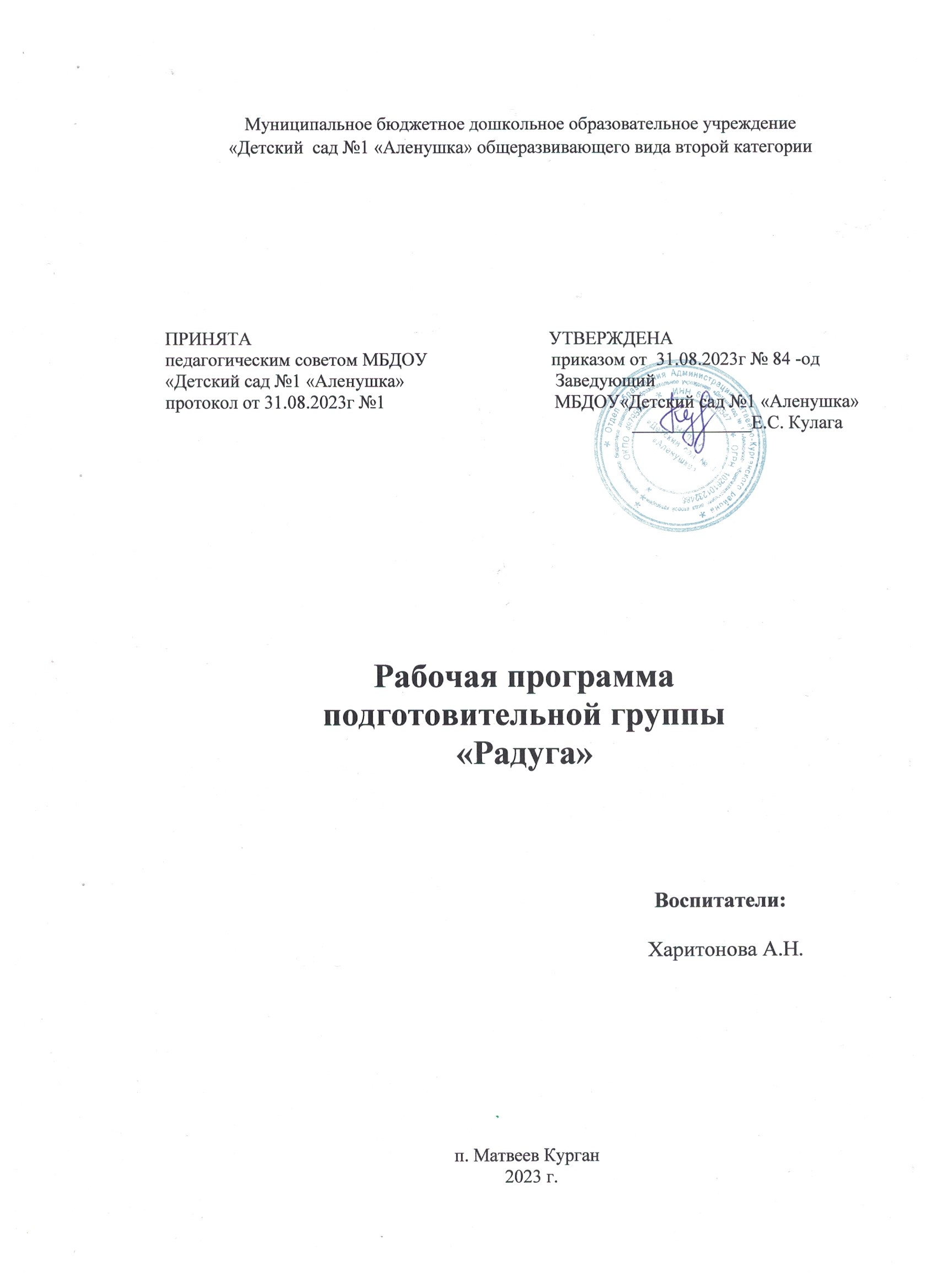 Содержание рабочей программы:1.Целевой раздел1.1.Пояснительная записка2.Содержательный раздел2.1. Содержание психолого-педагогической работы образовательная область       «Социально – коммуникативное развитие»2.2. Содержание психолого-педагогической работы образовательная область       «Познавательное развитие»2.3. Содержание психолого-педагогической работы образовательная область       «Речевое развитие»2.4. Содержание психолого-педагогической работы образовательная область       «Художественно – эстетическое  развитие»2.5. Содержание психолого-педагогической работы образовательная область       «Физическое  развитие»2.6. Календарное планирование по воспитательной работе2.7.Перечень программ, технологий, пособий2.8.Компонент ДОУ – программа «Мы живем в Донском крае»2.9.Система работы с родителями3.Организационный раздел3.1. Организация режима пребывания детей  в ДОУ          (холодный период, теплый период)3.2.Циклограмма3.3. Регламентированная образовательная деятельность 3.4.Развивающая предметно пространственная среда4.Планируемые результаты освоения детьми общеобразовательной  программы1.Целевой раздел1.1.Пояснительная записка    Рабочая программа подготовительной группы «Радуга» обеспечивает всесторонне развитие личности детей в возрасте от 6 до 7(8) лет с учетом их возрастных и индивидуальных особенностей по основным образовательным областям – «физическое развитие», «социально-коммуникативное развитие», «познавательное развитие», «речевое развитие» и «художественно-эстетическое развитие».Методологической и теоретической основой определения содержания программы являются, правовые акты РФ:-Федеральный Закон «Об образовании в РФ» 29 декабря 2012г. №273-ФЗ.- Образовательная программа дошкольного образования МБДОУ «Детский сад №1 «Аленушка» разработанная на основе ФОП ДО-Постановление от 28 09 2020г.№ 26 «Санитарно-эпидемиологические требования к устройству содержания и организации режима работы дошкольных образовательных организаций» («Об утверждении САНПИН» 2.4.3648-20).-Приказ Министерства образования и науки Российской Федерации от 17.10.2013 № 1155 «Об утверждении Федерального государственного образовательного стандарта дошкольного образования» (Зарегистрировано в Минюсте РФ 14.11.2013 № 30384) (в ред. от 21.01.2019).Целью Программы в соответствии с ФОП является разностороннее развитие ребенка в период дошкольного детства с учетом возрастных и индивидуальных особенностей на основе духовно-нравственных ценностей российского народа, исторических и национально-культурных традиций.К традиционным российским духовно-нравственным ценностям относятся, прежде всего, жизнь, достоинство, права и свободы человека, патриотизм, гражданственность, служение Отечеству и ответственность за его судьбу, высокие нравственные идеалы, крепкая семья, созидательный труд, приоритет духовного над материальным, гуманизм, милосердие, справедливость, коллективизм взаимопомощь и взаимоуважение, историческая память и преемственность поколений, единство народов России.Программа направлена на решение следующих задач (в соответствии с ФГОС ДО).Охрана и укрепление физического и психического здоровья детей, в том числе их эмоционального благополучия;Обеспечение равных возможностей для полноценного развития каждого ребенка в период дошкольного детства независимо от места жительства, пола, нации, языка, социального статуса, психофизиологических и других особенностей (в том числе ограниченных возможностей здоровья);Обеспечение преемственности целей, задач и содержания образования, реализуемых в рамках образовательных программ различных уровней (далее - преемственность образовательных программ дошкольного и начального общего образования);Создание благоприятных условий развития детей в соответствии с их возрастными и индивидуальными особенностями и склонностями, развития способностей и творческого потенциала каждого ребенка как субъекта отношений с самим собой, другими детьми, взрослыми и миром;Объединение обучения и воспитания в целостный образовательный процесс на основе духовно-нравственных и социокультурных ценностей и принятых в обществе правил и норм поведения в интересах человека, семьи, общества;Формирование общей культуры личности детей, в том числе ценностей здорового образа жизни, развития их социальных, нравственных, эстетических, интеллектуальных, физических качеств, инициативности, самостоятельности и ответственности ребенка, формирования предпосылок учебной деятельности; Обеспечение вариативности и разнообразия содержания Программ и организационных форм дошкольного образования, возможности формирования Программ различной направленности с учетом образовательных потребностей, способностей и состояния здоровья детей;Формирование социокультурной среды, соответствующей возрастным, индивидуальным, психологическим и физиологическим особенностям детей;Обеспечение психолого-педагогической поддержки семьи и повышение компетентности родителей (законных представителей) в вопросах воспитания, обучения и развития, охраны и укрепления здоровья детей, обеспечения их безопасности.     Задачи психолого-педагогической работы по формированию физических, интеллектуальных и личностных качеств детей решаются интегрировано в ходе освоения всех образовательных областей наряду с задачами, отражающих специфику каждой образовательной области.        При этом решение программных образовательных задач предусматривается не только в рамках непосредственно образовательной деятельности, но и в ходе режимных моментов - как в совместной деятельности, так и в самостоятельной деятельности дошкольников. Учитывается  возраст детей и необходимость реализации образовательных задач в определенных видах деятельности:игровая деятельность: включает сюжетно-ролевую игру как ведущую деятельность детей дошкольного возраста, а также игру с правилами и другие виды игр;коммуникативная: общение и взаимодействие со взрослыми и сверстниками;познавательно-исследовательская: исследование объектов окружающего мира и экспериментирование с ними; восприятие художественной литературы и фольклора;конструирование из разного материала, включая конструкторы, модули, бумагу, природный материал;изобразительная: рисование, лепка, аппликация;музыкальная: восприятие и понимание смысла музыкальных произведений, пение, музыкально-ритмические движения, игры на детских музыкальных инструментах;двигательная: овладение основными движениями, двигательная активность ребенка;самообслуживание и элементарный бытовой труд в помещении и на улице.В основу организации образовательного процесса определен комплексно-тематический принцип планированияПланируемые результаты освоения ОП ДО в подготовительной группе (7(8) годам) -у ребенка сформированы основные психофизические и нравственно-волевые качества;ребенок	владеет	основными	движениями	и	элементами	спортивных	игр,	может контролировать свои движение и управлять ими;-	ребенок соблюдает элементарные правила здорового образа жизни и личной гигиены;-	ребенок результативно выполняет физические упражнения (общеразвивающие, основные движения, спортивные), участвует в туристских пеших прогулках, осваивает простейшие туристские навыки, ориентируется на местности;-	ребенок проявляет элементы творчества в двигательной деятельности;-	ребенок проявляет нравственно-волевые качества, самоконтроль и может осуществлять анализ своей двигательной деятельности;-	ребенок проявляет духовно-нравственные качества и основы патриотизма в ходе занятий физической культурой и ознакомлением с достижениями российского спорта;-	ребенок имеет начальные представления о правилах безопасного поведения в двигательной деятельности; о том, что такое здоровье, понимает, как поддержать, укрепить и сохранить его;-	ребенок владеет навыками личной гигиены, может заботливо относиться к своему здоровью и здоровью окружающих, стремится оказать помощь и поддержку другим людям;-	ребенок соблюдает элементарные социальные нормы и правила поведения в различных видах деятельности, взаимоотношениях со взрослыми и сверстниками;-	ребенок владеет средствами общения и способами взаимодействия со взрослыми и сверстниками; способен понимать и учитывать интересы и чувства других; договариваться и дружить со сверстниками; старается разрешать возникающие конфликты конструктивными способами;-	ребенок способен понимать свои переживания и причины их возникновения, регулировать свое поведение и осуществлять выбор социально одобряемых действий в конкретных ситуациях, обосновывать свои ценностные ориентации;-	ребенок стремится сохранять позитивную самооценку;-	ребенок проявляет положительное отношение к миру, разным видам труда, другим людям и самому себе;-	у ребенка выражено стремление заниматься социально значимой деятельностью;-	ребенок способен откликаться на эмоции близких людей, проявлять эмпатию (сочувствие, сопереживание, содействие);-	ребенок способен к осуществлению социальной навигации как ориентации в социуме и соблюдению правил безопасности в реальном и цифровом взаимодействии;-	ребенок способен решать адекватные возрасту интеллектуальные, творческие и личностные задачи; применять накопленный опыт для осуществления различных видов детской деятельности, принимать собственные решения и проявлять инициативу;-	ребенок владеет речью как средством коммуникации, ведет диалог со взрослыми и сверстниками, использует формулы речевого этикета в соответствии с ситуацией общения, владеет коммуникативно-речевыми умениями;-	ребенок знает и осмысленно воспринимает литературные произведения различных жанров, имеет предпочтения в жанрах литературы, проявляет интерес к книгам познавательного характера, определяет характеры персонажей, мотивы их поведения, оценивает поступки литературных героев;-	ребенок обладает начальными знаниями о природном и социальном мире, в котором онживет: элементарными представлениями из области естествознания, математики, истории, искусства и спорта, информатики и инженерии и тому подобное; о себе, собственной принадлежности и принадлежности других людей к определенному полу; составе семьи, родственных отношениях и взаимосвязях, семейных традициях; об обществе, его национально-культурных ценностях; государстве и принадлежности к нему;-	ребенок проявляет любознательность, активно задает вопросы взрослым и сверстникам; интересуется субъективно новым и неизвестным в окружающем мире; способен самостоятельно придумывать объяснения явлениям природы и поступкам людей; склонен наблюдать, экспериментировать; строить смысловую картину окружающей реальности, использует основные культурные способы деятельности;-	ребенок имеет представление о жизни людей в России, имеет некоторые представления о важных исторических событиях Отечества; имеет представление о многообразии стран и народов мира;-	ребенок способен применять в жизненных и игровых ситуациях знания о количестве, форме, величине предметов, пространстве и времени, умения считать, измерять, сравнивать, вычислять и тому подобное;-	ребенок имеет разнообразные познавательные умения: определяет противоречия, формулирует задачу исследования, использует разные способы и средства проверки предположений: сравнение с эталонами, классификацию, систематизацию, некоторые цифровые средства и другое;-	ребенок имеет представление о некоторых наиболее ярких представителях живой природы России и планеты, их отличительных признаках, среде обитания, потребностях живой природы, росте и развитии живых существ; свойствах неживой природы, сезонных изменениях в природе, наблюдает за погодой, живыми объектами, имеет сформированный познавательный интерес к природе, осознанно соблюдает правила поведения в природе, знает способы охраны природы, демонстрирует заботливое отношение к ней;-	ребенок способен воспринимать и понимать произведения различных видов искусства, имеет предпочтения в области музыкальной, изобразительной, театрализованной деятельности;-	ребенок выражает интерес к культурным традициям народа в процессе знакомства с различными видами и жанрами искусства; обладает начальными знаниями об искусстве;-	ребенок владеет умениями, навыками и средствами художественной выразительности в различных видах деятельности и искусства; использует различные технические приемы в свободной художественной деятельности;-	ребенок участвует в создании индивидуальных и коллективных творческих работ, тематических композиций к праздничным утренникам и развлечениям, художественных проектах;-	ребенок самостоятельно выбирает технику и выразительные средства для наиболее точной передачи образа и своего замысла, способен создавать сложные объекты и композиции, преобразовывать и использовать с учетом игровой ситуации;-	ребенок владеет разными формами и видами игры, различает условную и реальную ситуации, предлагает и объясняет замысел игры, комбинирует сюжеты на основе реальных, вымышленных событий, выполняет несколько ролей в одной игре, подбирает разные средства для создания игровых образов, согласовывает свои интересы с интересами партнеров по игре, управляет персонажами в режиссерской игре;-	ребенок проявляет интерес к игровому экспериментированию с предметами, к развивающим и познавательным играм, в играх с готовым содержанием и правилами может объяснить содержание и правила игры другим детям, в совместной игре следит за точным выполнением правил всеми участниками;-	ребенок способен планировать свои действия, направленные на достижение конкретной цели; демонстрирует сформированные предпосылки к учебной деятельности и элементыготовности к школьному обучению.    Педагогическая диагностика достижений планируемых результатов направлена на изучение деятельностных умений ребенка, его интересов, предпочтений, склонностей, личностных особенностей, способов взаимодействия со взрослыми и сверстниками. Она позволяет выявлять особенности и динамику развития ребенка, составлять на основе полученных данных индивидуальные образовательные маршруты освоения образовательной программы, планировать индивидуальную работу с ребенком, своевременно вносить изменения в планирование, содержание и организацию образовательной деятельности.Цели педагогической диагностики, а также особенности ее проведения определяются требованиями ФГОС ДО (пункты 3.2.3. и 4.3.). Программа предполагает оценку индивидуального развития детей.  Такая оценка производится воспитателями в рамках педагогической диагностики (оценки индивидуального развития дошкольников, связанной с оценкой эффективности педагогических действий и лежащей в основе их дальнейшего планирования).Педагогическая диагностика проводится в ходе наблюдения за активностью детей в спонтанной и специально организованной деятельности. Инструментарий для педагогической диагностики – карты наблюдения детского развития, позволяющие фиксировать индивидуальную динамику и перспективы развития каждого ребенка в ходе:коммуникации со сверстниками и взрослыми;игровой деятельности;познавательной деятельности;проективной деятельности;художественной деятельности;физического развития.Результаты педагогической диагностики могут использоваться  исключительно для решения следующих образовательных задач: 1.индивидуализация образования (в том числе поддержки ребенка, построение его образовательной траектории или профессиональной коррекции особенностей его развития; 2.оптимизация работы с группой детей.В ходе образовательной деятельности педагоги должны создавать диагностические ситуации, чтобы оценить индивидуальную динамику детей и скорректировать свои действия.Система работы с родителями воспитанников: Работа с родителями строится на принципах доверия, диалога, партнерства, учета интересов родителей и их опыта воспитания детей. В работе с родителями используют разнообразные формы: родительские собрания (4 раза в год), консультации (устные и письменные),  информация стендовая, выставки работ детей и родителей, анкетирование, фотовыставки, утренники.	Рабочая программа рассчитана на 2023-2024 учебный год. Реализуется с 1 сентября 2023г. Программа может изменяться и дополняться.2.Содержательный  раздел2.1. Содержание психолого-педагогической работы образовательная область «Социально – коммуникативное развитие»Основными задачами образовательной деятельности являются:
1) в сфере социальных отношений:поддерживать положительную самооценку ребенка, уверенность в себе, осознание роста своих достижений, чувства собственного достоинства, стремления стать школьником;обогащать опыт применения разнообразных способов взаимодействия со взрослыми и сверстниками; развитие начал социально-значимой активности;обогащать эмоциональный опыт ребенка, развивать способность ребенка распознавать свои переживания и эмоции окружающих, осуществлять выбор социально одобряемых действий в конкретных ситуациях и обосновывать свои намерения и ценностные ориентации;развивать способность ребенка понимать и учитывать интересы и чувства других; договариваться и дружить со сверстниками; разрешать возникающие конфликты конструктивными способами;воспитывать привычки культурного поведения и общения с людьми, основ этикета, правил поведения в общественных местах;Содержание образовательной деятельности. Педагог:обеспечивает детям возможность осознания и признания собственных ошибок, рефлексии качества решения поставленных задач, определения путей развития. Знакомит детей с их правами, возможными вариантами поведения и реакций в случае их нарушения. Воспитывает осознанное отношение к своему будущему и стремление быть полезным обществу.знакомит детей с изменением позиции человека с возрастом (ребенок посещает ДОО, затем учится в общеобразовательной организации, в колледже, вузе, взрослый работает, пожилой человек передает опыт последующим поколениям). Объясняет детям о необходимости укрепления связи между поколениями, взаимной поддержки детей и взрослых.обогащает представления детей об общеобразовательной организации, школьниках, учителе; поддерживает стремление к школьному обучению, к познанию, освоению чтения, письма. Расширяет представление о роли общеобразовательной организации в жизни людей.развивает умение детей распознавать собственные эмоции и чувства, понимать чувства и переживания окружающих; учит понимать эмоциональное состояние сверстников по невербальным признакам (обращает внимание на мимику, позу, поведение); помогает находить причины и следствия возникновения эмоций, анализировать свои переживания и рассказывать о них; использовать социально приемлемые способы проявления эмоций и доступных возрасту способы произвольной регуляции эмоциональных состояний (сменить вид деятельности и прочее), демонстрирует детям отражение эмоциональных состояний в природе и произведениях искусства.расширяет представления о семье, семейных и родственных отношениях: взаимные чувства, правила общения в семье, значимые и памятные события, досуг семьи, семейный бюджет.обогащает представления о нравственных качествах людей, их проявлении в поступках и взаимоотношениях.развивает умение сотрудничать со сверстниками: побуждает к обсуждению планов, советуется с детьми по поводу дел в группе; поддерживает обращенность и интерес к мнению сверстника, инициирует ситуации взаимопомощи детей в различных видах деятельности; подчеркивает ценность каждого ребенка и его вклада в общее дело; способствует тому, чтобы дети в течение дня в различных видах деятельности выбирали партнеров по интересам; помогает устанавливать детям темп совместных действий.воспитывает привычку без напоминаний использовать в общении со сверстниками и взрослыми формулы словесной вежливости (приветствие, прощание, просьбы, извинения).приучает детей самостоятельно соблюдать установленный порядок поведения в группе, регулировать собственную активность. Обогащает представления о том, что они самые старшие среди детей в ДОО, показывают другим хороший пример, заботятся о малышах, помогают взрослым, готовятся к обучению в общеобразовательной организации.2) в области формирования основ гражданственности и патриотизма:воспитывать патриотические и интернациональные чувства, уважительное отношение к Родине, к представителям разных национальностей, интерес к их культуре и обычаям;расширять представления детей о государственных праздниках и поддерживать интерес детей к событиям, происходящим в стране, развивать чувство гордости за достижения страны в области спорта, науки и искусства, служения и верности интересам страны;знакомить с целями и доступными практиками волонтерства в России и включать детей при поддержке взрослых в социальные акции, волонтерские мероприятия в ДОО и в населенном пункте;развивать интерес детей к населенному пункту, в котором живет, переживание чувства удивления, восхищения достопримечательностями, событиями прошлого и настоящего; поощрять активное участие в праздновании событий, связанных с его местом проживания;Содержание образовательной деятельности. Педагог:воспитывает патриотические и интернациональные чувства, уважительное отношение к нашей Родине - России. Знакомит детей с признаками и характеристиками государства с учетом возрастных особенностей восприятия ими информации (территория государства и его границы, столица и так далее). Рассказывает, что Россия - самая большая страна мира и показывает на глобусе и карте. Расширяет представления о столице России - Москве и об административном центре федерального округа, на территории которого проживают дети. Знакомит с основными положениями порядка использования государственной символики (бережно хранить, вставать во время исполнения гимна страны).обогащает представления о том, что в нашей стране мирно живут люди разных национальностей, воспитывает уважение к представителям разных национальностей, интерес к их культуре и обычаям.знакомит детей с назначением и доступными практиками волонтерства в России, вызывает эмоциональный отклик, осознание важности и значимости волонтерского движения. Предлагает детям при поддержке родителей (законных представителей) включиться в социальные акции, волонтерские мероприятия в ДОО и в населенном пункте.расширяет представления детей о государственных праздниках: День России, День народного единства, День Государственного флага Российской Федерации, День Государственного герба Российской Федерации, День защитника Отечества, День Победы, Всемирный день авиации и космонавтики. Знакомит детей с праздниками: День полного освобождения Ленинграда от фашистской блокады; Международный день родного языка, День добровольца (волонтера) в России, День Конституции Российской Федерации; включает детей в празднование событий, связанных с жизнью населенного пункта, - День рождения города, празднование военных триумфов, памятные даты, связанные с жизнью и творчеством знаменитых горожан; поощряет интерес детей к событиям, происходящим в стране, воспитывает чувство гордости за ее достижения; воспитывает уважение к защитникам Отечества, к памяти павших бойцов.развивает интерес детей к населенному пункту, в котором живут, переживание чувства удивления, восхищения достопримечательностями, событиям прошлого и настоящего; способствует проявлению активной деятельностной позиции детей: непосредственное познание достопримечательностей родного населенного пункта на прогулках и экскурсиях, чтение произведений детской литературы, в которой представлена художественно-эстетическая оценка родного края; учит детей действовать с картой, создавать коллажи и макеты локаций, использовать макеты в различных видах деятельности; знакомит детей с жизнью и творчеством знаменитых горожан; с профессиями, связанными со спецификой родного населенного пункта.3) в сфере трудового воспитания.  развивать ценностное отношение к труду взрослых;формировать представления о труде как ценности общества, о разнообразии и взаимосвязи видов труда и профессий;формировать элементы финансовой грамотности, осознания материальных возможностей родителей (законных представителей), ограниченности материальных ресурсов;развивать интерес и самостоятельность в разных видах доступного труда, умения включаться в реальные трудовые связи со взрослыми и сверстниками;поддерживать освоение умений сотрудничества в совместном труде;воспитывать ответственность, добросовестность, стремление к участию в труде взрослых, оказанию посильной помощи;Содержание образовательной деятельности. Педагог:расширяет и углубляет представления о труде взрослых путем знакомства детей с разными профессиями, рассказывает о современных профессиях, возникших в связи с потребностями людей; организует встречи детей с представителями разных профессий, организует экскурсии с целью продемонстрировать реальные трудовые действия и взаимоотношения специалистов на работе, организует просмотры видеофильмов, мультфильмов, чтение художественной литературы для знакомства детей с многообразием профессий современного человек; организует этические беседы с детьми с целью обсуждения требований, предъявляемых к человеку определенной профессии, раскрывает личностные качества, помогающие человеку стать профессионалом и качественно выполнять профессиональные обязанности.создает игровые и проблемные ситуации для расширения представлений детей об обмене ценностями в процессе производства и потребления товаров и услуг, о денежных отношениях в сфере обмена товаров и услуг, развития умений бережливости, рационального поведения в процессе реализации обменных операций: деньги - товар (продажа - покупка), формирует представления о реальной стоимости и цене отдельных продуктов питания, игрушек, детских книг.формирует элементы культуры потребления: бережного отношения к ресурсам потребления: воде, электричеству, продуктам питания, одежде, обуви, жилищу.
поощряет инициативность и самостоятельность детей в процессах самообслуживания в группе (убрать постель после сна, расставить ровно стулья за столами в зоне учебной деятельности), создает проблемные и игровые ситуации для развития умений выполнять отдельные трудовые действия, привлекает к решению поставленных задач родителей (законных представителей) с целью создания дома условий для развития умений реализовывать элементы хозяйственно-бытового труда: вымыть тарелку после обеда, вытереть пыль в комнате, застелить кровать, погладить носовой платок, покормить домашнего питомца и тому подобное.поддерживает коллективное выполнение детьми трудовых поручений во время дежурства, учит детей распределять между собой трудовые поручения для получения единого трудового результата, знакомит детей с правилами использования инструментов труда - ножниц, иголки и тому подобное.«ТРУД4) в области формирования безопасного поведения:формировать представления об опасных для человека ситуациях в быту, в природе и способах правильного поведения; о правилах безопасности дорожного движения в качестве пешехода и пассажира транспортного средства;воспитывать осторожное и осмотрительное отношение к потенциально опасным для человека ситуациям в общении, в быту, на улице, в природе, в сети Интернет.Содержание образовательной деятельности. Педагог:осуществляет ознакомление детей с правилами безопасного поведения в ситуациях, создающих угрозу жизни и здоровью ребенка (погас свет, остался один в темноте, потерялся на улице, в лесу, в магазине, во время массового праздника, получил травму (ушиб, порез) и тому подобное). Создавая игровые, проблемные ситуации, досуги для детей, педагог активизирует самостоятельный опыт детей в области безопасного поведения, позволяет детям демонстрировать сформированные умения, связанные с безопасным поведением.инициирует самостоятельность и активность детей в соблюдении норм и правил безопасного поведения, ободряет похвалой правильно выполненные действия.рассказывает детям об элементарных правилах оказания первой медицинской помощи при первых признаках недомогания, травмах, ушибах. Закрепляет через организацию дидактических игр, упражнений действия детей, связанные с оказанием первой медицинской помощи
организует встречи детей со специалистами, чьи профессии связаны с безопасностью (врач скорой помощи, врач-травматолог, полицейский, охранник в ДОО, пожарный и другие) с целью обогащения представлений детей о безопасном поведении дома, на улице, в природе, в ДОО, в местах большого скопления людей: в магазинах, на вокзалах, на праздниках, в развлекательных центрах и парках.обсуждает с детьми правила безопасного общения и взаимодействия со сверстниками в разных жизненных ситуациях, поощряет стремление детей дошкольного возраста создать правила безопасного общения в группе.обсуждает с детьми безопасные правила использования цифровых ресурсов, правила пользования мобильными телефонами с учетом требований Санитарных правил СП 2.4.3648-20 "Санитарно-эпидемиологические требования к организациям воспитания и обучения, отдыха и оздоровления детей и молодежи", утвержденных постановлением Главного государственного санитарного врача Российской Федерации от 28 сентября 2020 г. N 28 (зарегистрировано Министерством юстиции Российской Федерации 18 декабря 2020 г., регистрационный N 61573), действующим до 1 января 2027 года (далее - СП 2.4.3648-20), и Санитарных правил и норм СанПиН 1.2.3685-21 "Гигиенические нормативы и требования к обеспечению безопасности и (или) безвредности для человека факторов среды обитания", утвержденных постановлением Главного государственного санитарного врача Российской Федерации от 28 января 2021 г. N 2 (зарегистрировано Министерством юстиции Российской Федерации 29 января 2021 г., регистрационный N 62296), действующим до 1 марта 2027 года (далее - СанПиН 1.2.3685-21).Календарно – тематическое планирование на год2.2. Содержание психолого-педагогической работы образовательная область «Познавательное развитие»Основными задачами образовательной деятельности являются:расширять самостоятельность, поощрять творчество детей в познавательно-исследовательской деятельности, избирательность познавательных интересов; развивать умения детей включаться в коллективное исследование, обсуждать его ход, договариваться о совместных продуктивных действиях, выдвигать и доказывать свои предположения, представлять совместные результаты познания;обогащать пространственные и временные представления, поощрять использование счета, вычислений, измерения, логических операций для познания и преобразования предметов окружающего мира;развивать умения детей применять некоторые цифровые средства для познания окружающего мира, соблюдая правила их безопасного использования;
закреплять и расширять представления детей о способах взаимодействия со взрослыми и сверстниками в разных видах деятельности, развивать чувство собственной компетентности в решении различных познавательных задач;расширять представления о культурно-исторических событиях малой родины и Отечества, развивать интерес к достопримечательностям родной страны, ее традициям и праздникам; воспитывать эмоционально-положительное отношение к ним; формировать представления детей о многообразии стран и народов мира;расширять и уточнять представления детей о богатстве природного мира в разных регионах России и на планете, о некоторых способах приспособления животных и растений к среде обитания, их потребностях, образе жизни живой природы и человека в разные сезоны года, закреплять умения классифицировать объекты живой природы;расширять и углублять представления детей о неживой природе и ее свойствах, их использовании человеком, явлениях природы, воспитывать бережное и заботливое отношения к ней, формировать представления о профессиях, связанных с природой и ее защитой.1) Сенсорные эталоны и познавательные действия.Содержание образовательной деятельности. Педагог:в процессе исследовательской деятельности совершенствует способы познания свойств и отношений между различными предметами, сравнения нескольких предметов по 4 - 6 основаниям с выделением сходства, отличия свойств материалов. В ходе специально организованной деятельности осуществляет развитие у детей способности к различению и называнию всех цветов спектра и ахроматических цветов, оттенков цвета, умения смешивать цвета для получения нужного тона и оттенка;поддерживает стремление детей к самостоятельному выбору способов осуществления разных видов познавательной деятельности, обеспечению самоконтроля и взаимоконтроля результатов деятельности и отдельных действий во взаимодействии со сверстниками, использованию разных форм совместной познавательной деятельности. Поощряет умение детей обсуждать проблему, совместно находить способы ее решения, проявлять инициативу;обогащает представления о цифровых средствах познания окружающего мира, закрепляет правила безопасного обращения с ними.2) Математические представления. Содержание образовательной деятельности. Педагог:формирует у детей умения использовать для познания объектов и явлений окружающего мира математические способы нахождения решений: вычисление, измерение, сравнение по количеству, форме и величине с помощью условной меры, создание планов, схем, использование знаков, эталонов и другое;в процессе специально организованной деятельности совершенствует умения считать в прямом и обратном порядке, знакомит с составом чисел из двух меньших в пределах первого десятка, закрепляет знания о цифрах, развивает умение составлять и решать простые арифметические задачи на сложение и вычитание;обогащает представления о плоских и объемных геометрических фигурах, совершенствует умение выделять структуру геометрических фигур и устанавливать взаимосвязи между ними. Педагог способствует совершенствованию у детей умений классифицировать фигуры по внешним структурным признакам: округлые, многоугольники (треугольники, четырехугольники и тому подобное), овладению различными способами видоизменения геометрических фигур: наложение, соединение, разрезание и другое;формирует представления и умение измерять протяженность, массу и объем веществ с помощью условной меры и понимание взаимообратных отношений между мерой и результатом измерения. Педагог закрепляет умения ориентироваться на местности и показывает способы ориентировки в двухмерном пространстве, по схеме, плану, на странице тетради в клетку. Формирует представления о календаре как системе измерения времени, развивает чувство времени, умения определять время по часам с точностью до четверти часа. Формирование элементарных математических представленийПомораева И.А., Позина В.А. «Занятия по формированию элементарных математических представлений» в подготовительной группе. Планы занятий. -  М.: Мозаика-синтез, 2012.3) Окружающий мир.   Содержание образовательной деятельности Педагог:обогащает представления о родном населенном пункте (название улиц, некоторых архитектурных особенностях, достопримечательностей), о стране (герб, гимн, атрибуты государственной власти, Президент, столица и крупные города, особенности природы и населения). Раскрывает и уточняет назначения общественных учреждений, разных видов транспорта, рассказывает о местах труда и отдыха людей в городе, об истории города и выдающихся горожанах, традициях городской жизни. Посредством поисковой и игровой деятельности педагог побуждает проявление интереса детей к ярким фактам из истории и культуры страны и общества, некоторым выдающимся людям России;формирует представление о планете Земля как общем доме людей, о многообразии стран и народов мира на ней.4) Природа.  Содержание образовательной деятельности. Педагог:расширяет и актуализирует представления детей о многообразии природного мира родного края, различных областей и регионов России и на Земле,рассказывает о некоторых наиболее ярких представителях животных и растений разных природных зон (пустыня, степь, тайга, тундра и другие), об их образе жизни и приспособлении к среде обитания, изменениях жизни в разные сезоны года.закрепляет умение сравнивать, выделять свойства объектов, классифицировать их по признакам,формирует представления об отличии и сходстве животных и растений, их жизненных потребностях, этапах роста и развития, об уходе взрослых животных за своим потомством, способах выращивания человеком растений, животных (в том числе и культурных, лекарственных растений), профессиях, с этим связанных;поддерживает стремление детей к наблюдениям за природными явлениями, живыми и неживыми объектами, самостоятельному экспериментированию, наблюдению и другим способам деятельности для познания свойств объектов неживой природы (воды, воздуха, песка, глины, почвы, камней и других),знакомит с многообразием водных ресурсов (моря, океаны, озера, реки, водопады), камней и минералов, некоторых полезных ископаемых региона проживания (нефть, уголь, серебро, золото, алмазы и другие);об использовании человеком свойств неживой природы для хозяйственных нужд (ветряные мельницы, водохранилища, солнечные батареи, ледяные катки); о некоторых небесных телах (планеты, кометы, звезды), роли солнечного света, тепла в жизни живой природы;углубляет представления о характерных явлениях природы в разные сезоны года (изменение температуры воздуха, роль ветра, листопада и осадков в природе), изменениях в жизни животных, растений и человека, о влиянии деятельности человека на природу;закрепляет правила поведения в природе, воспитывает осознанное, бережное и заботливое отношение к природе и ее ресурсам.Планирование по ознакомлению с предметным окружением и явлениями окружающей жизниЛитература Дыбина О.В. Занятия по ознакомлению с окружающим миром в подготовительной к школе группе детского сада. М.:2011Бондаренко Т.М. Экологические занятия с детьми 6-7 лет. Воронеж, 20062.3. Содержание психолого-педагогической работы образовательная область «Речевое развитие» Основными задачами образовательной деятельности являются:1) Формирование словаря:обогащение словаря: расширять запас слов, обозначающих название предметов, действий, признаков. Закреплять у детей умения использовать в речи синонимы, существительные с обобщающими значениями. Вводить в словарь детей антонимы, многозначные слова;активизация словаря: совершенствовать умение использовать разные части речи точно по смыслу.Содержание образовательной деятельности. Педагог:формирует у детей умения подбирать точные слова для выражения мысли; выполнять операцию классификации - деления освоенных понятий на группы на основе выявленных признаков, использовать в речи средства языковой выразительности: антонимы, синонимы, многозначные слова, метафоры, олицетворения.2) Звуковая культура речи:совершенствовать умение различать на слух и в произношении все звуки родного языка. отрабатывать дикцию: внятно и отчетливо произносить слова и словосочетания с естественной интонацией. совершенствовать фонематический слух: называть слова с определенным звуком, находить слова с этим звуком в предложении, определять место звука в слове (в начале, в середине, в конце). развивать интонационную сторону речи (мелодика, ритм, тембр, сила голоса, темп).Содержание образовательной деятельности. Педагог:способствует автоматизации и дифференциации сложных для произношения звуков в речи; проводит работу по исправлению имеющихся нарушений в звукопроизношении.3) Грамматический строй речи:закреплять умение согласовывать существительные с числительными, существительные с прилагательными, образовывать по образцу существительные с суффиксами, глаголы с приставками, сравнительную и превосходную степени имен прилагательных. совершенствовать умение детей образовывать однокоренные слова, использовать в речи сложные предложения разных видов.Содержание образовательной деятельности. Педагог:развивает у детей умения образовывать сложные слова посредством слияния основ, самостоятельно использовать в речи разные типы предложений в соответствии с содержанием высказывания, с помощью игр и упражнений закрепляет умения согласовывать существительные с числительными, существительные с прилагательными, образовывать по образцу существительные с суффиксами, глаголы с приставками, сравнительную и превосходную степени имен прилагательных.4) Связная речь:совершенствовать диалогическую и монологическую формы речи. Закреплять умение отвечать на вопросы и задавать их, воспитывать культуру речевого общения. продолжать развивать коммуникативно-речевые умения. продолжать учить детей самостоятельно, выразительно, последовательно, без повторов передавать содержание литературного текста, использовать в пересказе выразительные средства, характерные для произведения.совершенствовать умение составлять рассказы о предмете, по картине, по серии сюжетных картинок. продолжать учить детей составлять небольшие рассказы из личного опыта, творческие рассказы без наглядного материала. закреплять умение составлять рассказы и небольшие сказки. формировать умения строить разные типы высказывания (описание, повествование, рассуждение), соблюдая их структуру и используя разнообразные типы связей между предложениями и между частями высказывания.Содержание образовательной деятельности. Педагог:подводит детей к осознанному выбору этикетной формы в зависимости от ситуации общения, возраста собеседника, цели взаимодействия, формирует умение использовать средства языковой выразительности при сочинении загадок, сказок, стихотворений, помогает детям осваивать умения коллективного речевого взаимодействия при выполнении поручений и игровых заданий, употреблять вариативные этикетные формулы эмоционального взаимодействия с людьми, правила этикета в новых ситуациях. Например, формирует умение представить своего друга родителям (законным представителям), сверстникам. Педагог использует речевые ситуации и совместную деятельность для формирования коммуникативно-речевых умений у детей, закрепляет у детей умение пересказывать литературные произведения по ролям, близко к тексту, от лица литературного героя, передавая идею и содержание, выразительно воспроизводя диалоги действующих лиц, подводит к пониманию и запоминанию авторских средств выразительности, использованию их при пересказе, в собственной речи, умению замечать их в рассказах сверстников;формирует в описательных рассказах у детей умения передавать эмоциональное отношение к образам, используя средства языковой выразительности: метафоры, сравнения, эпитеты, гиперболы, олицетворения; самостоятельно определять логику описательного рассказа; использовать разнообразные средства выразительности; формирует умение составлять повествовательные рассказы по картине, из личного и коллективного опыта, по набору игрушек, закрепляет у детей умение строить свой рассказ, соблюдая структуру повествования, составлять рассказы-контаминации (сочетание описания и повествования; описания и рассуждения);развивает у детей способность самостоятельно использовать в процессе общения со взрослыми и сверстниками объяснительную речь, речь-доказательство, речевое планирование, помогает детям осваивать умения самостоятельно сочинять разнообразные виды творческих рассказов. В творческих рассказах закрепляет умение использовать личный и литературный опыт в зависимости от индивидуальных интересов и способностей; развивает у детей умение внимательно выслушивать рассказы сверстников, помогать им в случае затруднений, замечать речевые и логические ошибки, доброжелательно и конструктивно исправлять их.5) Подготовка детей к обучению грамоте:упражнять в составлении предложений из 2 - 4 слов, членении простых предложений на слова с указанием их последовательности. формировать у детей умение делить слова на слоги, составлять слова из слогов, делить на слоги трехсложные слова с открытыми слогами; знакомить детей с буквами; читать слоги, слова, простые предложения из 2 - 3 слов.Содержание образовательной деятельности. Педагог:продолжает формировать у детей интерес к языку, осознанное отношение к языковым явлениям, помогает освоить звуковой анализ четырехзвуковых и пятизвуковых слов; закрепляет умение интонационно выделять звуки в слове, определять их последовательность, давать им характеристику, составлять схемы слова, выделять ударный гласный звука в слове; определять количество и последовательность слов в предложении; составлять предложения с заданным количеством слов;ориентироваться на листе, выполнять графические диктанты; штриховку в разных направлениях, обводку; знать названия букв, читать слоги.6) Интерес к художественной литературе:формировать отношение детей к книге как эстетическому объекту, поддерживать положительные эмоциональные проявления детей (радость, удовольствие при слушании произведений);развивать интерес к изданиям познавательного и энциклопедического характера; знакомить с разнообразными по жанру и тематике художественными произведениями;формировать положительное эмоциональное отношение к "чтению с продолжением" (сказка-повесть, цикл рассказов со сквозным персонажем);формировать представления о жанровых, композиционных и языковых особенностях жанров литературы: литературная сказка, рассказ, стихотворение, басня, пословица, небылица, былина;углублять восприятие содержания и формы произведений (оценка характера персонажа с опорой на его портрет, поступки, мотивы поведения и другие средства раскрытия образа; развитие поэтического слуха);поддерживать избирательные интересы детей к произведениям определенного жанра и тематики;развивать образность речи и словесное творчество (составление сравнений, метафор, описательных и метафорических загадок, сочинение текстов сказочного и реалистического характера, создание рифмованных строк).
Перспективное планирование «Развитие речи»Гербова В. В. Занятия по развитию речи в подготовительной группе детского са-да.-М.: Мозаика-Синтез, 2007-2010.СентябрьОктябрьНоябрьДекабрьЯнварьФевральМартАпрельМайПерспективное планирование «Грамота» «Обучение дошкольников грамоте» Л.Е.ЖуроваПримерный перечень литературных, художественных, анимационных произведений для реализации Федеральной программы.
1. Примерный перечень художественной литературы.Малые формы фольклора. Загадки, небылицы, дразнилки, считалки, пословицы, поговорки, заклички, народные песенки, прибаутки, скороговорки.
Русские народные сказки. "Василиса Прекрасная" (из сборника А.Н. Афанасьева); "Вежливый Кот-воркот" (обраб. М. Булатова); "Иван Царевич и Серый Волк" (обраб. А.Н. Толстого); "Зимовье зверей" (обраб. А.Н. Толстого); "Кощей Бессмертный" (2 вариант) (из сборника А.Н. Афанасьева); "Рифмы" (авторизованный пересказ Б.В. Шергина); "Семь Симеонов - семь работников" (обраб. И.В. Карнауховой); "Солдатская загадка" (из сборника А.Н. Афанасьева); "У страха глаза велики" (обраб. О.И. Капицы); "Хвосты" (обраб. О.И. Капицы).
Былины. "Садко" (пересказ И.В. Карнауховой/запись П.Н. Рыбникова); "Добрыня и Змей" (обраб. Н.П. Колпаковой/пересказ И.В. Карнауховой); "Илья Муромец и Соловей-Разбойник" (обраб. А.Ф. Гильфердинга/пересказ И.В. Карнауховой).
Сказки народов мира. "Айога", нанайск., обраб. Д. Нагишкина; "Беляночка и Розочка", нем. из сказок Бр. Гримм, пересказ А.К. Покровской; "Самый красивый наряд на свете", пер. с япон. В. Марковой; "Голубая птица", туркм. обраб. А. Александровой и М. Туберовского; "Кот в сапогах" (пер. с франц. Т. Габбе), "Волшебница" (пер. с франц. И.С. Тургенева), "Мальчик с пальчик" (пер. с франц. Б.А. Дехтерева), "Золушка" (пер. с франц. Т. Габбе) из сказок Перро Ш.
Произведения поэтов и писателей России.
Поэзия. Аким Я.Л. "Мой верный чиж"; Бальмонт К.Д. "Снежинка"; Благинина Е.А. "Шинель", "Одуванчик", "Наш дедушка" (по выбору); Бунин И.А. "Листопад"; Владимиров Ю.Д. "Чудаки"; Гамзатов Р.Г. "Мой дедушка" (перевод с аварского языка Я. Козловского), Городецкий С.М. "Весенняя песенка"; Есенин С.А. "Поет зима, аукает....", "Пороша"; Жуковский В.А. "Жаворонок"; Левин В.А. "Зеленая история"; Маршак С.Я. "Рассказ о неизвестном герое"; Маяковский В.В. "Эта книжечка моя, про моря и про маяк"; Моравская М. "Апельсинные корки"; Мошковская Э.Э. "Добежали до вечера", "Хитрые старушки"; Никитин И.С. "Встреча зимы"; Орлов В.Н. "Дом под крышей голубой"; Пляцковский М.С. "Настоящий друг"; Пушкин А.С. "Зимний вечер", "Унылая пора! Очей очарованье!.." ("Осень"), "Зимнее утро" (по выбору); Рубцов Н.М. "Про зайца"; Сапгир Г.В. "Считалки", "Скороговорки", "Людоед и принцесса, или Все наоборот" (по выбору); Серова Е.В. "Новогоднее"; Соловьева П.С. "Подснежник", "Ночь и день"; Степанов В.А. "Что мы Родиной зовем?"; Токмакова И.П. "Мне грустно", "Куда в машинах снег везут" (по выбору); Тютчев Ф.И. "Чародейкою зимою...", "Весенняя гроза"; Успенский Э.Н. "Память"; Черный С. "На коньках", "Волшебник" (по выбору).
Проза. Алексеев С.П. "Первый ночной таран"; Бианки В.В. "Тайна ночного леса"; Воробьев Е.З. "Обрывок провода"; Воскобойников В.М. "Когда Александр Пушкин был маленьким"; Житков Б.С. "Морские истории" (1 - 2 рассказа по выбору); Зощенко М.М. "Рассказы о Леле и Миньке" (1 - 2 рассказа по выбору); Коваль Ю.И. "Русачок-травник", "Стожок", "Алый" (по выбору); Куприн А.И. "Слон"; Мартынова К., Василиади О. "Елка, кот и Новый год"; Носов Н.Н. "Заплатка", "Огурцы", "Мишкина каша" (по выбору); Митяев А.В. "Мешок овсянки"; Погодин Р.П. "Жаба", "Шутка" (по выбору); Пришвин М.М. "Лисичкин хлеб", "Изобретатель" (по выбору); Ракитина Е. "Приключения новогодних игрушек", "Сережик" (по выбору); Раскин А.Б. "Как папа был маленьким" (1 - 2 рассказа по выбору); Сладков Н.И. "Хитрющий зайчишка", "Синичка необыкновенная", "Почему ноябрь пегий" (по выбору); Соколов-Микитов И.С. "Листопадничек"; Толстой Л.Н. "Филипок", "Лев и собачка", "Прыжок", "Акула", "Пожарные собаки" (1 - 2 рассказа по выбору); Фадеева О. "Мне письмо!"; Чаплина В.В. "Кинули"; Шим Э.Ю. "Хлеб растет".
Литературные сказки. Гайдар А.П. "Сказка о Военной тайне, о Мальчише-Кибальчише и его твердом слове"; Гаршин В.М. "Лягушка-путешественница"; Козлов С.Г. "Как Ежик с Медвежонком звезды протирали"; Маршак С.Я. "Двенадцать месяцев"; Паустовский К.Г. "Теплый хлеб", "Дремучий медведь" (по выбору); Ремизов А.М. "Гуси-лебеди", "Хлебный голос"; Скребицкий Г.А. "Всяк по-своему"; Соколов-Микитов И.С. "Соль Земли".
Произведения поэтов и писателей разных стран.
Поэзия. Брехт Б. "Зимний вечер через форточку" (пер. с нем. К. Орешина); Дриз О.О. "Как сделать утро волшебным" (пер. с евр. Т. Спендиаровой); Лир Э. "Лимерики" (пер. с англ. Г. Кружкова); Станчев Л. "Осенняя гамма" (пер. с болг. И.П. Токмаковой); Стивенсон Р.Л. "Вычитанные страны" (пер. с англ. Вл.Ф. Ходасевича).
Литературные сказки. Сказки-повести (для длительного чтения). Андерсен Г.Х. "Оле-Лукойе" (пер. с датск. А. Ганзен), "Соловей" (пер. с датск. А. Ганзен, пересказ Т. Габбе и А. Любарской), "Стойкий оловянный солдатик" (пер. с датск. А. Ганзен, пересказ Т. Габбе и А. Любарской), "Снежная Королева" (пер. с датск. А. Ганзен), "Русалочка" (пер. с датск. А. Ганзен) (1 - 2 сказки по выбору); Гофман Э.Т.А. "Щелкунчик и мышиный Король" (пер. с нем. И. Татариновой); Киплинг Дж. Р. "Маугли" (пер. с англ. Н. Дарузес/И. Шустовой), "Кошка, которая гуляла сама по себе" (пер. с англ. К.И. Чуковского/Н. Дарузес); Кэррол Л. "Алиса в стране чудес" (пер. с англ. Н. Демуровой, Г. Кружкова, А. Боченкова, стихи в пер. С.Я. Маршака, Д. Орловской, О. Седаковой); Линдгрен А. "Три повести о Малыше и Карлсоне" (пер. со шведск. Л.З. Лунгиной); Нурдквист С. "История о том, как Финдус потерялся, когда был маленьким"; Поттер Б. "Сказка про Джемайму Нырнивлужу" (пер. с англ. И.П. Токмаковой); Родари Дж. "Путешествие Голубой Стрелы" (пер. с итал. Ю. Ермаченко); Топпелиус С. "Три ржаных колоска" (пер. со шведск. А. Любарской); Эме М. "Краски" (пер. с франц. И. Кузнецовой); Янссон Т. "Шляпа волшебника" (пер. со шведск. языка В.А. Смирнова/Л. Брауде).2. Примерный перечень произведений изобразительного искусства.Иллюстрации, репродукции картин: И.И. Левитан "Золотая осень", "Осенний день. Сокольники", "Стога", "Март", "Весна. Большая вода"; В.М. Васнецов "Аленушка", "Богатыри", "Иван-царевич на Сером волке", "Гусляры"; Ф.А. Васильев "Перед дождем"; В.Д. Поленов "Золотая осень"; И.Ф. Хруцкий "Цветы и плоды"; И.И. Шишкин, К.А. Савицкий "Утро в сосновом лесу", И.И. Шишкин "Рожь"; А.И. Куинджи "Березовая роща"; А.А. Пластов "Летом", "Сенокос"; И.С. Остроухов "Золотая осень", З.Е. Серебрякова "За завтраком"; В.А. Серов "Девочка с персиками"; А.С. Степанов "Катание на Масленицу"; И.Э. Грабарь "Зимнее утро"; Ю. Кугач "Накануне праздника"; А.К. Саврасов "Грачи прилетели", "Ранняя весна"; К.Ф. Юон "Мартовское солнце"; К.С. Петров-Водкин "Утренний натюрморт"; К.Е. Маковский "Дети, бегущие от грозы", "Портрет детей художника"; И.И. Ершов "Ксения читает сказки куклам"; М.А. Врубель "Царевна-Лебедь".
Иллюстрации к книгам: И.Я. Билибин "Марья Моревна", "Сказка о царе Салтане", "Сказке о рыбаке и рыбке"; Л.В. Владимирский к книге А.Н. Толстой "Приключения Буратино, или Золотой ключик"; Е.М. Рачев "Терем-теремок".
3. Примерный перечень анимационных произведений. 
Фильм "Малыш и Карлсон", студия "Союзмультфильм", режиссер Б. Степанцев, 1969.Фильм "Лягушка-путешественница", студия "Союзмультфильм", режиссеры В. Котеночкин, А. Трусов, 1965.Фильм "Варежка", студия "Союзмультфильм", режиссер Р. Качанов, 1967.Фильм "Честное слово", студия "Экран", режиссер М. Новогрудская, 1978.Фильм "Вовка в тридевятом царстве", студия "Союзмультфильм", режиссер Б. Степанцев, 1965.Фильм "Заколдованный мальчик", студия "Союзмультфильм", режиссер А. Снежко-Блоцкая, В. Полковников, 1955.Фильм "Золотая антилопа", студия "Союзмультфильм", режиссер Л. Атаманов, 1954.Фильм "Бременские музыканты", студия "Союзмультфильм", режиссер И. Ковалевская, 1969.Фильм "Двенадцать месяцев", студия "Союзмультфильм", режиссер И. Иванов-Вано, М. Ботов, 1956.Фильм "Ежик в тумане", студия "Союзмультфильм", режиссер Ю. Норштейн, 1975.Фильм "Девочка и дельфин", студия "Союзмультфильм", режиссер Р. Зельма, 1979.Фильм "Верните Рекса", студия "Союзмультфильм", режиссер В. Пекарь, В. Попов. 1975.Фильм "Сказка сказок", студия "Союзмультфильм", режиссер Ю. Норштейн, 1979.Фильм Сериал "Простоквашино" и "Возвращение в Простоквашино" (2 сезона), студия "Союзмультфильм", режиссеры: коллектив авторов, 2018.Сериал "Смешарики", студии "Петербург", "Мастерфильм", коллектив авторов, 2004.Сериал "Малышарики", студии "Петербург", "Мастерфильм", коллектив авторов, 2015.Сериал "Домовенок Кузя", студия ТО "Экран", режиссер А. Зябликова, 2000 - 2002.Сериал "Ну, погоди!", студия "Союзмультфильм", режиссер В. Котеночкин, 1969.Сериал "Фиксики" (4 сезона), компания "Аэроплан", режиссер В. Бедошвили, 2010.Сериал "Оранжевая корова" (1 сезон), студия Союзмультфильм, режиссер Е. Ернова.Сериал "Монсики" (2 сезона), студия "Рики", режиссер А. Бахурин.Сериал "Смешарики. ПИН-КОД", студия "Рики", режиссеры: Р. Соколов, А. Горбунов, Д. Сулейманов и другие.Сериал "Зебра в клеточку" (1 сезон), студия "Союзмультфильм", режиссер А. Алексеев, А. Борисова, М. Куликов, А. Золотарева, 2020.2.4. Содержание психолого-педагогической работы образовательная область «Художественно – эстетическое  развитие»Основными задачами образовательной деятельности являются:1.Приобщение к искусству:продолжать развивать у детей интерес к искусству, эстетический вкус; формировать у детей предпочтения в области музыкальной, изобразительной, театрализованной деятельности;воспитывать уважительное отношение и чувство гордости за свою страну, в процессе ознакомления с разными видами искусства;закреплять знания детей о видах искусства (изобразительное, декоративно-прикладное искусство, музыка, архитектура, театр, танец, кино, цирк);формировать у детей духовно-нравственные качества и чувства сопричастности к культурному наследию, традициям своего народа в процессе ознакомления с различными видами и жанрами искусства;формировать чувство патриотизма и гражданственности в процессе ознакомления с различными произведениями музыки, изобразительного искусства гражданственно-патриотического содержания;формировать гуманное отношение к людям и окружающей природе;формировать духовно-нравственное отношение и чувство сопричастности к культурному наследию своего народа;закреплять у детей знания об искусстве как виде творческой деятельности людей;помогать детям различать народное и профессиональное искусство;формировать у детей основы художественной культуры;расширять знания детей об изобразительном искусстве, музыке, театре;расширять знания детей о творчестве известных художников и композиторов;расширять знания детей о творческой деятельности, ее особенностях; называть виды художественной деятельности, профессию деятеля искусства;организовать посещение выставки, театра, музея, цирка (совместно с родителями (законными представителями));Содержание образовательной деятельности. Педагог:продолжает развивать у детей эстетическое восприятие, художественный вкус, эстетическое отношение к окружающему, к искусству и художественной деятельности; умение самостоятельно создавать художественные образы в разных видах деятельности; поощряет активное участие детей в художественной деятельности по собственному желанию и под руководством взрослого.воспитывает гражданско-патриотические чувства средствами различных видов и жанров искусства.продолжает знакомить детей с историей и видами искусства (декоративно-прикладное, изобразительное искусство, литература, музыка, архитектура, театр, танец, кино, цирк); формирует умение различать народное и профессиональное искусство.воспитывает интерес к национальным и общечеловеческим ценностям, культурным традициям народа в процессе знакомства с классической и народной музыкой, с шедеврами изобразительного искусства и народным декоративно-прикладным искусством. Воспитывает любовь и бережное отношение к произведениям искусства.формирует у детей основы художественной культуры, закрепляет знания об искусстве как виде творческой деятельности людей, организует посещение выставки, театра, музея, цирка (совместно с родителями (законными представителями)).расширяет представления детей о творческих профессиях (художник, композитор, артист, танцор, певец, пианист, скрипач, режиссер, директор театра, архитектор и тому подобное).формирует представление о значении органов чувств человека для художественной деятельности, формирует умение соотносить органы чувств с видами искусства (музыку слушают, картины рассматривают, стихи читают и слушают и так далее).расширяет знания детей об основных видах изобразительного искусства (живопись, графика, скульптура), развивает художественное восприятие, расширяет первичные представления об основных живописных жанрах (портрет, пейзаж, натюрморт, батальная и жанровая живопись). Продолжает знакомить детей с произведениями живописи: И.И. Шишкин, И.И. Левитан, А.К. Саврасов, А.А. Пластов, В.М. Васнецов и другие. Расширять представления о художниках - иллюстраторах детской книги (И.Я. Билибин, Ю.А. Васнецов, В.М. Конашевич, В.В. Лебедев, Т.А. Маврина, Е.И. Чарушин и другие).продолжает знакомить детей с творчеством русских композиторов (Н.А. Римский-Корсаков, П.И. Чайковский, М.И. Глинка, А.П. Бородин и другие), зарубежных композиторов (А. Вивальди, Ф. Шуберт, Э. Григ, К. Сен-Санс, другие), композиторов-песенников (Г.А. Струве, А.Л. Рыбников, Г.И. Гладков, М.И. Дунаевский и другие).обогащает представления детей о скульптуре малых форм, выделяя образные средства выразительности (форму, пропорции, цвет, характерные детали, позы, движения и другое). Продолжает знакомить детей с народным декоративно-прикладным искусством (гжельская, хохломская, жостовская, мезенская роспись), с керамическими изделиями, народными игрушками. Расширяет представления о разнообразии народного искусства, художественных промыслов (различные виды материалов, разные регионы страны и мира). Воспитывает интерес к искусству родного края.продолжает знакомить детей с архитектурой, закрепляет и обогащает знания детей о том, что существуют здания различного назначения (жилые дома, магазины, кинотеатры, ДОО, общеобразовательные организации и другое). Развивает умение выделять сходство и различия архитектурных сооружений одинакового назначения. Формирует умение выделять одинаковые части конструкции и особенности деталей. Знакомит детей со спецификой храмовой архитектуры: купол, арки, аркатурный поясок по периметру здания, барабан (круглая часть под куполом) и так далее. Знакомит с архитектурой с опорой на региональные особенности местности, в которой живут дети. Рассказывает детям о том, что, как и в каждом виде искусства, в архитектуре есть памятники, которые известны во всем мире: в России это Кремль, собор Василия Блаженного, Зимний дворец, Исаакиевский собор, Петергоф, памятники Золотого кольца и другие - в каждом городе свои. Развивает умения передавать в художественной деятельности образы архитектурных сооружений, сказочных построек. Поощряет стремление изображать детали построек (наличники, резной подзор по контуру крыши).поощряет желание детей посещать выставки, спектакли детского театра, музея, цирка. Педагог развивает у детей умение выражать в речи свои впечатления, высказывать суждения, оценки.2. Изобразительная деятельность:формировать у детей устойчивый интерес к изобразительной деятельности;развивать художественный вкус, творческое воображение, наблюдательность и любознательность;обогащать у детей сенсорный опыт, включать в процесс ознакомления с предметами движения рук по предмету;продолжать развивать у детей образное эстетическое восприятие, образные представления, формировать эстетические суждения; аргументированно и развернуто оценивать изображения, созданные как самим ребенком, так и его сверстниками, обращая внимание на обязательность доброжелательного и уважительного отношения к работам товарищей;показывать детям, чем отличаются одни произведения искусства от других как по тематике, так и по средствам выразительности; называть, к каким видам и жанрамизобразительного искусства они относятся, обсуждать их содержание, поощрять индивидуальные оценки детьми этих произведений;формировать у детей эстетическое отношение к предметам и явлениям окружающего мира, произведениям искусства, к художественно-творческой деятельности;воспитывать самостоятельность; активно и творчески применять ранее усвоенные способы изображения в рисовании, лепке и аппликации, используя выразительные средства;создавать условия для свободного, самостоятельного, разнопланового экспериментирования с художественными материалами;поощрять стремление детей сделать свое произведение красивым, содержательным, выразительным;поощрять стремление детей делать самостоятельный выбор, помогать другому, уважать и понимать потребности другого человека, бережно относиться к продуктам его труда;продолжать учить детей рисовать с натуры; развивать аналитические способности, умение сравнивать предметы между собой, выделять особенности каждого предмета; совершенствовать умение изображать предметы, передавая их форму, величину, строение, пропорции, цвет, композицию;развивать художественно-творческие способности детей в изобразительной деятельности;продолжать развивать у детей коллективное творчество;воспитывать у детей стремление действовать согласованно, договариваться о том, кто какую часть работы будет выполнять, как отдельные изображения будут объединяться в общую картину;формировать у детей умение замечать недостатки своих работ и исправлять их; вносить дополнения для достижения большей выразительности создаваемого образа;организовывать участие детей в создании индивидуальных творческих работ и тематических композиций к праздничным утренникам и развлечениям, художественных проектах);ИЗО   Содержание образовательной деятельности. Педагог:Предметное рисование: совершенствует у детей умение изображать предметы по памяти и с натуры; развивает наблюдательность, способность замечать характерные особенности предметов и передавать их средствами рисунка (форма, пропорции, расположение на листе бумаги). совершенствует у детей технику изображения; продолжает развивать у детей свободу и одновременно точность движений руки под контролем зрения, их плавность, ритмичность. расширяет набор материалов, которые дети могут использовать в рисовании (гуашь, акварель, сухая и жирная пастель, сангина, угольный карандаш и другое); предлагает детям соединять в одном рисунке разные материалы для создания выразительного образа; учит детей новым способам работы с уже знакомыми материалами (например, рисовать акварелью по сырому слою); разным способам создания фона для изображаемой картины: при рисовании акварелью и гуашью - до создания основного изображения; при рисовании пастелью и цветными карандашами фон может быть подготовлен как в начале, так и по завершении основного изображения; продолжает формировать у детей умение свободно владеть карандашом при выполнении линейного рисунка, учит детей плавным поворотам руки при рисовании округлых линий, завитков в разном направлении (от веточки и от конца завитка к веточке, вертикально и горизонтально), учит детей осуществлять движение всей рукой при рисовании длинных линий, крупных форм, одними пальцами - при рисовании небольших форм и мелких деталей, коротких линий, штрихов, травки (хохлома), оживок (городец) и тому подобного. учит детей видеть красоту созданного изображения и в передаче формы, плавности, слитности линий или их тонкости, изящности, ритмичности расположения линий и пятен, равномерности закрашивания рисунка; чувствовать плавные переходы оттенков цвета, получившиеся при равномерном закрашивании и регулировании нажима на карандаш; развивает у детей представление о разнообразии цветов и оттенков, опираясь на реальную окраску предметов, декоративную роспись, сказочные сюжеты; формирует умение создавать цвета и оттенки. постепенно подводит детей к обозначению цветов, например, включающих два оттенка (желто-зеленый, серо-голубой) или уподобленных природным (малиновый, персиковый и тому подобное); обращает их внимание на изменчивость цвета предметов (например, в процессе роста помидоры зеленые, а созревшие - красные); учит детей замечать изменение цвета в природе в связи с изменением погоды (небо голубое в солнечный день и серое в пасмурный); развивает цветовое восприятие в целях обогащения колористической гаммы рисунка; учит детей различать оттенки цветов и передавать их в рисунке, развивает восприятие, способность наблюдать и сравнивать цвета окружающих предметов, явлений (нежно-зеленые, только что появившиеся листочки, бледно-зеленые стебли одуванчиков и их темно-зеленые листья и тому подобное) развивает у детей художественно-творческие способности в продуктивных видах детской деятельности.Сюжетное рисование:продолжает формировать умение у детей размещать изображения на листе в соответствии с их реальным расположением (ближе или дальше от рисующего; ближе к нижнему краю листа - передний план или дальше от него - задний план); передавать различия в величине изображаемых предметов (дерево высокое, цветок ниже дерева; воробышек маленький, ворона большая и тому подобное). формирует у детей умение строить композицию рисунка; передавать движения людей и животных, растений, склоняющихся от ветра. продолжает формировать у детей умение передавать в рисунках, как сюжеты народных сказок, так и авторских произведений (стихотворений, сказок, рассказов); проявлять самостоятельность в выборе темы, композиционного и цветового решения.Декоративное рисование: продолжает развивать декоративное творчество детей; умение создавать узоры по мотивам народных росписей, уже знакомых детям и новых (городецкая, гжельская, хохломская, жостовская, мезенская роспись и другое). учит детей выделять и передавать цветовую гамму народного декоративного искусства определенного вида. закрепляет умение создавать композиции на листах бумаги разной формы, силуэтах предметов и игрушек; расписывать вылепленные детьми игрушки. закрепляет у детей умение при составлении декоративной композиции на основе того или иного вида народного искусства использовать характерные для него элементы узора и цветовую гамму.Перспективное планирование «Рисование» Т.С.Комарова «Изобразительная деятельность в подготовительной группе» - М.: Мозайка — Синтез, 2015г.Лепка.Содержание образовательной деятельности. Педагог:Предметно-сюжетная:развивает творчество детей; учит свободно использовать для создания образов предметов, объектов природы, сказочных персонажей разнообразные приемы, усвоенные ранее; умение передавать форму основной части и других частей, их пропорции, позу, характерные особенности изображаемых объектов; обрабатывать поверхность формы движениями пальцев и стекой; продолжает формировать у детей умение передавать характерные движения человека и животных, создавать выразительные образы (птичка подняла крылышки, приготовилась лететь; козлик скачет, девочка танцует; дети делают гимнастику - коллективная композиция); учит детей создавать скульптурные группы из двух-трех фигур, развивать чувство композиции, умение передавать пропорции предметов, их соотношение по величине, выразительность поз, движений, деталей.Декоративная лепка: продолжает развивать у детей навыки декоративной лепки; учит использовать разные способы лепки (налеп, углубленный рельеф), применять стеку; учит при лепке из глины расписывать пластину, создавать узор стекой; создавать из глины, разноцветного пластилина предметные и сюжетные, индивидуальные и коллективные композиции.Аппликация.Содержание образовательной деятельности. Педагог:продолжает формировать умение детей создавать предметные и сюжетные изображения с натуры и по представлению: развивать чувство композиции (красиво располагать фигуры на листе бумаги формата, соответствующего пропорциям изображаемых предметов); развивает у детей умение составлять узоры и декоративные композиции из геометрических и растительных элементов на листах бумаги разной формы; изображать птиц, животных по замыслу детей и по мотивам народного искусства. закрепляет приемы вырезания симметричных предметов из бумаги, сложенной вдвое; несколько предметов или их частей из бумаги, сложенной гармошкой; поощряет при создании образов применение детьми разных приемов вырезания, обрывания бумаги, наклеивания изображений (намазывая их клеем полностью или частично, создавая иллюзию передачи объема); учит мозаичному способу изображения с предварительным легким обозначением карандашом формы частей и деталей картинки;продолжает развивать у детей чувство цвета, колорита, композиции; поощряет проявления детского творчества.Перспективное планирование «Лепка, аппликация»Прикладное творчество.Содержание образовательной деятельности. Педагог:закрепляет при работе с бумагой и картоном у детей умение складывать бумагу прямоугольной, квадратной, круглой формы в разных направлениях (пилотка); использовать разную по фактуре бумагу, делать разметку с помощью шаблона; создавать игрушки-забавы (мишка-физкультурник, клюющий петушок и другие). формирует у детей умение создавать предметы из полосок цветной бумаги (коврик, дорожка, закладка), подбирать цвета и их оттенки при изготовлении игрушек, сувениров, деталей костюмов и украшений к праздникам, использовать образец. совершенствует умение детей создавать объемные игрушки в технике оригами. формирует при работе с тканью умение вдевать нитку в иголку, завязывать узелок; пришивать пуговицу, вешалку; шить простейшие изделия (мешочек для семян, фартучек для кукол, игольница) швом "вперед иголку". закрепляет у детей умение делать аппликацию, используя кусочки ткани разнообразной фактуры (шелк для бабочки, байка для зайчика и так далее), наносить контур с помощью мелка и вырезать в соответствии с задуманным сюжетом. закрепляет при работе с природным материалом умение создавать фигуры людей, животных, птиц из желудей, шишек, косточек, травы, веток, корней и других материалов, передавать выразительность образа, создавать общие композиции ("Лесная поляна", "Сказочные герои"). закрепляет умение детей аккуратно и экономно использовать материалы. Развивает у детей фантазию, воображение.Перспективное планирование «Ручной труд»3)Конструирование Содержание образовательной деятельности. Педагог:формирует у детей интерес к разнообразным зданиям и сооружениям (жилые дома, театры и другое). Поощряет желание передавать их особенности в конструктивной деятельности. Предлагает детям самостоятельно находить отдельные конструктивные решения на основе анализа существующих сооружений;Конструирование из строительного материала: учит детей сооружать различные конструкции одного и того же объекта в соответствии с их назначением (мост для пешеходов, мост для транспорта);учит детей определять, какие детали более всего подходят для постройки, как их целесообразнее скомбинировать; продолжает формировать умение у детей сооружать постройки, объединенные общей темой (улица, машины, дома).Конструирование из деталей конструкторов: знакомит детей с разнообразными пластмассовыми конструкторами. учит детей создавать различные модели (здания, самолеты, поезда и так далее) по рисунку, по словесной инструкции педагога, по собственному замыслу. знакомит детей с деревянным конструктором, детали которого крепятся штифтами. учит создавать различные конструкции (мебель, машины) по рисунку и по словесной инструкции педагога. учит детей создавать конструкции, объединенные общей темой (детская площадка, стоянка машин и другое). учит детей разбирать конструкции при помощи скобы и киянки (в пластмассовых конструкторах) Сентябрь    Октябрь                                                                             Ноябрь                                                                       Декабрь                                                               Январь                                              Февраль                                                              Март                                                                               Апрель                                                                  Май4) Музыкальная деятельность.воспитывать гражданско-патриотические чувства через изучение Государственного гимна Российской Федерации;продолжать приобщать детей к музыкальной культуре, воспитывать музыкально-эстетический вкус;развивать детское музыкально-художественное творчество, реализация самостоятельной творческой деятельности детей; удовлетворение потребности в самовыражении;развивать у детей музыкальные способности: поэтический и музыкальный слух, чувство ритма, музыкальную память;продолжать обогащать музыкальные впечатления детей, вызывать яркий эмоциональный отклик при восприятии музыки разного характера;формирование у детей основы художественно-эстетического восприятия мира, становление эстетического и эмоционально-нравственного отношения к отражению окружающей действительности в музыке;совершенствовать у детей звуковысотный, ритмический, тембровый и динамический слух; способствовать дальнейшему формированию певческого голоса;развивать у детей навык движения под музыку;обучать детей игре на детских музыкальных инструментах;знакомить детей с элементарными музыкальными понятиями;формировать у детей умение использовать полученные знания и навыки в быту и на досуге;Содержание образовательной деятельности. Педагог:Слушание: развивает у детей навык восприятия звуков по высоте в пределах квинты - терции; обогащает впечатления детей и формирует музыкальный вкус, развивает музыкальную память; способствует развитию у детей мышления, фантазии, памяти, слуха; педагог знакомит детей с элементарными музыкальными понятиями (темп, ритм); жанрами (опера, концерт, симфонический концерт), творчеством композиторов и музыкантов (русских, зарубежных и так далее); педагог знакомит детей с мелодией Государственного гимна Российской Федерации.Пение: педагог совершенствует у детей певческий голос и вокально-слуховую координацию; закрепляет у детей практические навыки выразительного исполнения песен в пределах от до первой октавы до ре второй октавы; учит брать дыхание и удерживать его до конца фразы; обращает внимание на артикуляцию (дикцию); закрепляет умение петь самостоятельно, индивидуально и коллективно, с музыкальным сопровождением и без него.Песенное творчество: педагог учит детей самостоятельно придумывать мелодии, используя в качестве образца русские народные песни; поощряет желание детей самостоятельно импровизировать мелодии на заданную тему по образцу и без него, используя для этого знакомые песни, музыкальные пьесы и танцы.Музыкально-ритмические движения: педагог способствует дальнейшему развитию у детей навыков танцевальных движений, совершенствует умение выразительно и ритмично двигаться в соответствии с разнообразным характером музыки, передавая в танце эмоционально-образное содержание; знакомит детей с национальными плясками (русские, белорусские, украинские и так далее); педагог развивает у детей танцевально-игровое творчество; формирует навыки художественного исполнения различных образов при инсценировании песен, театральных постановок.Музыкально-игровое и танцевальное творчество: педагог способствует развитию творческой активности детей в доступных видах музыкальной исполнительской деятельности (игра в оркестре, пение, танцевальные движения и тому подобное); учит импровизировать под музыку соответствующего характера (лыжник, конькобежец, наездник, рыбак; лукавый котик и сердитый козлик и тому подобное); помогает придумывать движения, отражающие содержание песни; выразительно действовать с воображаемыми предметами; учит детей самостоятельно искать способ передачи в движениях музыкальных образов. Формирует у детей музыкальные способности; содействует проявлению активности и самостоятельности.Игра на детских музыкальных инструментах: знакомит детей с музыкальными произведениями в исполнении на различных инструментах и в оркестровой обработке; учит детей играть на металлофоне, свирели, ударных и электронных музыкальных инструментах, русских народных музыкальных инструментах: трещотках, погремушках, треугольниках; исполнять музыкальные произведения в оркестре и в ансамбле.Активизирует использование песен, музыкально-ритмических движений, игру на музыкальных инструментах, музыкально-театрализованную деятельность в повседневной жизни и различных видах досуговой деятельности для реализации музыкально-творческих способностей ребенка.5) Театрализованная деятельность:продолжать приобщение детей к театральному искусству через знакомство с историей театра, его жанрами, устройством и профессиями;продолжать знакомить детей с разными видами театрализованной деятельности;развивать у детей умение создавать по предложенной схеме и словесной инструкции декорации и персонажей из различных материалов (бумага, ткань, бросового материала и прочее);продолжать развивать у детей умение передавать особенности характера персонажа с помощью мимики, жеста, движения и интонационно-образной речи;продолжать развивать навыки кукловождения в различных театральных системах (перчаточными, тростевыми, марионетками и так далее);формировать умение согласовывать свои действия с партнерами, приучать правильно оценивать действия персонажей в спектакле;поощрять желание разыгрывать в творческих театральных, режиссерских играх и играх драматизациях сюжетов сказок, литературных произведений, внесение в них изменений и придумывание новых сюжетных линий, введение новых персонажей, действий;поощрять способность творчески передавать образ в играх драматизациях, спектаклях;Содержание образовательной деятельности. Педагог:развивает самостоятельность детей в организации театрализованных игр; поддерживает желание самостоятельно выбирать литературный и музыкальный материал для театральной постановки; развивает проявление инициативы изготовления атрибутов и декораций к спектаклю; умение распределять между собой обязанности и роли; развивает творческую самостоятельность, эстетический вкус в передаче образа; отчетливость произношения; использовать средства выразительности (поза, жесты, мимика, интонация, движения)воспитывает любовь к театруучит детей использовать в театрализованной деятельности детей разные виды театра (бибабо, пальчиковый, театр на ложках, картинок, перчаточный, кукольный и другое). воспитывает навыки театральной культуры, приобщает к театральному искусству через просмотр театральных постановок, видеоматериалов; рассказывает о театре, театральных профессияхзнакомит со средствами погружения в художественные образы (музыка, слово, хореография, декорации, костюм, грим и другое) и возможностями распознавать их особенностиучит детей использовать разные формы взаимодействия детей и взрослых в театрализованной игреразвивает воображение и фантазию детей в создании и исполнении ролейформирует у детей умение вносить изменения и придумывать новые сюжетные линии сказок, литературных произведений, передавая их образ выразительными средствами в игре драматизации, спектакле; формирует умение выразительно передавать в действии, мимике, пантомимике, интонации эмоциональное состояние персонажей; самостоятельно придумывать детали костюма; формирует у детей умение действовать и говорить от имени разных персонажей, сочетать движения театральных игрушек с речьюформирует умение проводить анализ сыгранных ролей, просмотренных спектаклей.6) Культурно-досуговая деятельность:продолжать формировать интерес к полезной деятельности в свободное время (отдых, творчество, самообразование);развивать желание участвовать в подготовке и участию в развлечениях, соблюдая культуру общения (доброжелательность, отзывчивость, такт, уважение);расширять представления о праздничной культуре народов России, поддерживать желание использовать полученные ранее знания и навыки в праздничных мероприятиях (календарных, государственных, народных);воспитывать уважительное отношение к своей стране в ходе предпраздничной подготовки;формировать чувство удовлетворения от участия в коллективной досуговой деятельности;поощрять желание детей посещать объединения дополнительного образования различной направленности (танцевальный кружок, хор, изостудия и прочее).Содержание образовательной деятельности. Педагог:продолжает формировать у детей умение проводить свободное время с интересом и пользой (рассматривание иллюстраций, просмотр анимационных фильмов, слушание музыки, конструирование и так далее)развивает активность детей в участие в подготовке развлечений. Формирует навыки культуры общения со сверстниками, педагогами и гостямирасширяет знания детей об обычаях и традициях народов России, воспитывает уважение к культуре других этносовформирует чувство удовлетворения от участия в совместной досуговой деятельности. поддерживает интерес к подготовке и участию в праздничных мероприятиях, опираясь на полученные навыки и опытпоощряет реализацию творческих проявлений в объединениях дополнительного образования.2.5.Содержание психолого-педагогической работы образовательная область  «Физическое  развитие»Основные задачи образовательной деятельности в области физического развития:обогащать двигательный опыт детей с помощью упражнений основной гимнастики, развивать умения технично, точно, осознанно, рационально и выразительно выполнять физические упражнения, осваивать туристские навыки;развивать психофизические качества, точность, меткость, глазомер, мелкую моторику, ориентировку в пространстве; самоконтроль, самостоятельность, творчество;поощрять соблюдение правил в подвижной игре, проявление инициативы и самостоятельности при ее организации, партнерское взаимодействие в команде;воспитывать патриотизм, нравственно-волевые качества и гражданскую идентичность в двигательной деятельности и различных формах активного отдыха;формировать осознанную потребность в двигательной деятельности, поддерживать интерес к физической культуре и спортивным достижениям России, расширять представления о разных видах спорта;сохранять и укреплять здоровье детей средствами физического воспитания, расширять и уточнять представления о здоровье, факторах на него влияющих, средствах его укрепления, туризме, как форме активного отдыха, физической культуре и спорте, спортивных событиях и достижениях, правилах безопасного поведения в двигательной деятельности и при проведении туристских прогулок и экскурсий;воспитывать бережное, заботливое отношение к здоровью и человеческой жизни, развивать стремление к сохранению своего здоровья и здоровья окружающих людей, оказывать помощь и поддержку другим людям.Содержание образовательной деятельности. Педагог:создает условия для дальнейшего совершенствования основных движений, развития психофизических качеств и способностей, закрепления общеразвивающих, музыкально-ритмических упражнений и их комбинаций, спортивных упражнений, освоения элементов спортивных игр, игр-эстафет. Поощряет стремление выполнять упражнения технично, рационально, экономно, выразительно, в соответствии с разнообразным характером музыки, ритмом, темпом, амплитудой.обучает в процессе организации разных форм физкультурно-оздоровительной работы детей следовать инструкции, слышать и выполнять указания, соблюдать дисциплину, осуществлять самоконтроль и давать оценку качества выполнения упражнений.поддерживает стремление творчески использовать двигательный опыт в самостоятельной деятельности и на занятиях гимнастикой, самостоятельно организовывать и придумывать подвижные игры, общеразвивающие упражнения, комбинировать их элементы, импровизировать.продолжает приобщать детей к здоровому образу жизни: расширяет и уточняет представления о факторах, влияющих на здоровье, способах его сохранения и укрепления, оздоровительных мероприятиях, поддерживает интерес к физической культуре, спорту и туризму, активному отдыху, воспитывает полезные привычки, осознанное, заботливое, бережное отношение к своему здоровью и здоровью окружающих.Направления: «Здоровье». Воспитание культурно – гигиенических навыковФормирование основ здорового образа жизни: расширяет, уточняет и закрепляет представления о факторах, положительно влияющих на здоровье, роли физической культуры и спорта в укреплении здоровья; разных видах спорта (санный спорт, борьба, теннис, синхронное плавание и другие), спортивных событиях и достижениях отечественных спортсменов. дает доступные по возрасту представления о профилактике и охране здоровья, правилах безопасного поведения в двигательной деятельности (при активном беге, прыжках, играх-эстафетах, взаимодействии с партнером, в играх и упражнениях с мячом, гимнастической палкой, скакалкой, обручем, предметами, пользовании спортивным инвентарем, оборудованием), во время туристских прогулок и экскурсийприучает детей следить за своей осанкой, формирует представление о том, как оказывать элементарную первую помощь, оценивать свое самочувствие; воспитывает чувство сострадания к людям с особенностями здоровья, поддерживает стремление детей заботиться о своем здоровье и самочувствии других людей.Активный отдых. Физкультурные праздники и досуги:организуют праздники (2 раза в год, продолжительностью не более 1,5 часов);содержание праздников предусматривают сезонные спортивные упражнения, элементы соревнования, с включением игр-эстафет, спортивных игр, на базе ранее освоенных физических упражнений.досуг организуется 1 - 2 раза в месяц во второй половине дня преимущественно на свежем воздухе, продолжительностью 40 - 45 минут. Содержание досуга включает: подвижные игры, в том числе, игры народов России, игры-эстафеты, музыкально-ритмические упражнения, импровизацию, танцевальные упражнения, творческие задания.досуги и праздники направлены на решение задач приобщения к здоровому образу  жизни, должны иметь социально-значимую и патриотическую тематику,  достижениям выдающихся спортсменов.Дни здоровья: проводятся 1 раз в квартал. В этот день педагог организует оздоровительные мероприятия, в том числе физкультурные досуги, и туристские прогулки.Туристские прогулки и экскурсии организуются при наличии возможностей дополнительного сопровождения и организации санитарных стоянок.организует пешеходные прогулки, время перехода в одну сторону составляет 35 - 40 минут, общая продолжительность не более 2 - 2,5 часов; время непрерывного движения 20 - 30 минут, с перерывом между переходами не менее 10 минут; в ходе туристкой прогулки с детьми проводятся подвижные игры и соревнования, наблюдения за природой родного края, ознакомление с памятниками истории, боевой и трудовой славы, трудом людей разных профессий.для организации детского туризма педагог формирует представления о туризме, как форме активного отдыха, туристских маршрутах, видах туризма, правилах безопасности и ориентировки на местности: правильно по погоде одеваться для прогулки, знать содержимое походной аптечки, укладывать рюкзак весом от 500 гр. до 1 кг (более тяжелые вещи класть на дно, скручивать валиком и аккуратно укладывать запасные вещи и коврик, продукты, мелкие вещи, игрушки, регулировать лямки); преодолевать несложные препятствия на пути, наблюдать за природой и фиксировать результаты наблюдений, ориентироваться на местности, оказывать помощь товарищу, осуществлять страховку при преодолении препятствий, соблюдать правила гигиены и безопасного поведения во время туристской прогулки.Подвижные игры: продолжает знакомить детей подвижным играм, поощряет использование детьми в самостоятельной деятельности разнообразных по содержанию подвижных игр (в том числе, игр с элементами соревнования, игр-эстафет), способствующих развитию психофизических и личностных качеств, координации движений, умению ориентироваться в пространстве.поддерживает стремление детей самостоятельно организовывать знакомые подвижные игры со сверстниками, справедливо оценивать свои результаты и результаты товарищей; побуждает проявлять смелость, находчивость, волевые качества, честность, целеустремленность; поощряет творчество детей, желание детей придумывать варианты игр, комбинировать движения, импровизировать; продолжает воспитывать сплоченность, взаимопомощь, чувство ответственности за успехи и достижения команды, стремление вносить свой вклад в победу команды, преодолевать трудности; способствует формированию духовно-нравственных качеств, основ патриотизма и гражданской идентичности.Спортивные игры: обучает детей элементам спортивных игр, которые проводятся в спортивном зале или на площадке в зависимости от имеющихся условий и оборудования, а также региональных и климатических особенностей.
Городки: бросание биты сбоку, от плеча, занимая правильное исходное положение; знание 4 - 5 фигур, выбивание городков с полукона и кона при наименьшем количестве бросков бит.Элементы баскетбола: передача мяча друг другу (двумя руками от груди, одной рукой от плеча); перебрасывание мяча друг другу двумя руками от груди, стоя напротив друг друга и в движении; ловля летящего мяча на разной высоте (на уровне груди, над головой, сбоку, снизу, у пола и тому подобное) и с разных сторон; забрасывание мяча в корзину двумя руками из-за головы, от плеча; ведение мяча одной рукой, передавая его из одной руки в другую, передвигаясь в разных направлениях, останавливаясь и снова передвигаясь по сигналу.Элементы футбола: передача мяча друг другу, отбивая его правой и левой ногой, стоя на месте; ведение мяча "змейкой" между расставленными предметами, попадание в предметы, забивание мяча в ворота, игра по упрощенным правилам.Элементы хоккея: (без коньков - на снегу, на траве): ведение шайбы клюшкой, не отрывая ее от шайбы; прокатывание шайбы клюшкой друг другу, задерживание шайбы клюшкой; ведение шайбы клюшкой вокруг предметов и между ними; забрасывание шайбы в ворота, держа клюшку двумя руками (справа и слева); попадание шайбой в ворота, ударяя по ней с места и после ведения.Бадминтон: перебрасывание волана ракеткой на сторону партнера без сетки, через сетку, правильно удерживая ракетку.Элементы настольного тенниса: подготовительные упражнения с ракеткой и мячом (подбрасывать и ловить мяч одной рукой, ракеткой с ударом о пол, о стену); подача мяча через сетку после его отскока от стола.Спортивные упражнения: продолжает обучать детей спортивным упражнениям на прогулке или во время физкультурных занятий на свежем воздухе в зависимости от имеющихся условий, а также региональных и климатических особенностей.Катание на санках: игровые задания и соревнования в катании на санях на скорость.Ходьба на лыжах: скользящим шагом по лыжне, заложив руки за спину 500 - 600 метров в медленном темпе в зависимости от погодных условий; попеременным двухшажным ходом (с палками); повороты переступанием в движении; поднимание на горку "лесенкой", "елочкой".Катание на коньках: удержание равновесия и принятие исходного положения на коньках (на снегу, на льду); приседания из исходного положения; скольжение на двух ногах с разбега; повороты направо и налево во время скольжения, торможения; скольжение на правой и левой ноге, попеременно отталкиваясь.Катание на двухколесном велосипеде, самокате: по прямой, по кругу, змейкой, объезжая препятствие, на скорость.Плавание: погружение в воду с головой с открытыми глазами, скольжение на груди и спине, двигая ногами (вверх - вниз); проплывание в воротца, с надувной игрушкой или кругом в руках и без; произвольным стилем (от 10 - 15 м); упражнения комплексов гидроаэробики в воде у бортика и без опоры.Направления: Физическая культура» . Основная гимнастика (основные движения, общеразвивающие упражнения, ритмическая гимнастика и строевые упражнения).
Основные движения:бросание, катание, ловля, метание: бросание мяча вверх, о землю и ловля его двумя руками не менее 20 раз подряд, одной рукой не менее 10 раз; передача и перебрасывание мяча друг другу сидя по-турецки, лежа на животе и на спине, в ходьбе; прокатывание и перебрасывание друг другу набивных мячей; перебрасывание мяча друг другу снизу, от груди, сверху двумя руками; одной рукой от плеча; передача мяча с отскоком от пола из одной руки в другую; метание в цель из положения стоя на коленях и сидя; метание вдаль, метание в движущуюся цель; забрасывание мяча в баскетбольную корзину; катание мяча правой и левой ногой по прямой, в цель, между предметами, друг другу; ведение мяча, продвигаясь между предметами, по кругу; ведение мяча с выполнением заданий (поворотом, передачей другому);ползание, лазанье: ползание на четвереньках по гимнастической скамейке вперед и назад; на животе и на спине, отталкиваясь руками и ногами; влезание на гимнастическую стенку до верха и спуск с нее чередующимся шагом одноименным и разноименным способом; перелезание с пролета на пролет по диагонали; пролезание в обруч разными способами; лазанье по веревочной лестнице; выполнение упражнений на канате (захват каната ступнями ног, выпрямление ног с одновременным сгибанием рук, перехватывание каната руками); влезание по канату на доступную высоту;ходьба: ходьба обычная, гимнастическим шагом, скрестным шагом, спиной вперед; выпадами, с закрытыми глазами, приставными шагами назад; в приседе, с различными движениями рук, в различных построениях;бег: бег в колонне по одному, врассыпную, парами, тройками, четверками; с остановкой по сигналу, в сочетании с прыжками (с линии на линию, из кружка в кружок); высоко поднимая колени, стараясь коснуться коленями ладоней согнутых в локтях рук; с захлестыванием голени назад; выбрасывая прямые ноги вперед; бег 10 м с наименьшим числом шагов; медленный бег до 2 - 3 минут; быстрый бег 20 м 2 - 3 раза с перерывами; челночный бег 3 x 10 м; бег наперегонки; бег из разных исходных положений (лежа на животе, ногами по направлению к движению, сидя по-турецки, лежа на спине, головой к направлению бега); бег со скакалкой, бег по пересеченной местности;прыжки: подпрыгивания на двух ногах 30 раз в чередовании с ходьбой, на месте и с поворотом кругом; смещая ноги вправо-влево-вперед-назад, с движениями рук; впрыгивание на предметы высотой 30 см с разбега 3 шага; подпрыгивания вверх из глубокого приседа; прыжки на одной ноге, другой толкая перед собой камешек; прыжки в длину и в высоту с места и с разбега на соревнование;прыжки с короткой скакалкой: прыжки на двух ногах с промежуточными прыжками и без них; прыжки с ноги на ногу; бег со скакалкой; прыжки через обруч, вращая его как скакалку; прыжки через длинную скакалку: пробегание под вращающейся скакалкой, прыжки через вращающуюся скакалку с места; вбегание под вращающуюся скакалку - прыжок - выбегание; пробегание под вращающейся скакалкой парами;упражнения в равновесии: подпрыгивание на одной ноге, продвигаясь вперед, другой ногой катя перед собой набивной мяч; стойка на носках; стойка на одной ноге, закрыв по сигналу глаза; ходьба по гимнастической скамейке, с перешагиванием посередине палки, пролезанием в обруч, приседанием и поворотом кругом; ходьба по гимнастической скамейке, приседая на одной ноге, другую пронося прямой вперед сбоку скамейки; ходьба по узкой рейке гимнастической скамейки прямо и боком; ходьба по гимнастической скамейке, на каждый шаг высоко поднимая прямую ногу и делая под ней хлопок; прыжки на одной ноге вперед, удерживая на колене другой ноги мешочек с песком; ходьба по шнуру, опираясь на стопы и ладони; кружение с закрытыми глазами, остановкой и сохранением заданной позы; после бега, прыжков, кружения остановка и выполнение "ласточки".способствует совершенствованию двигательных навыков детей, создает условия для поддержания инициативы и развития творчества, выполнения упражнений в различных условиях и комбинациях, использования двигательного опыта в игровой деятельности и повседневной жизни.Общеразвивающие упражнения:упражнения для кистей рук, развития и укрепления мышц рук и плечевого пояса: поднимание и опускание рук (одновременное, поочередное и последовательное) вперед, упражнения для развития и укрепления мышц ног и брюшного пресса: в сторону, вверх, сгибание и разгибание рук; сжимание пальцев в кулак и разжимание; махи и рывки руками; круговые движения вперед и назад; упражнения пальчиковой гимнастики;упражнения для развития и укрепления мышц спины и гибкости позвоночника: повороты корпуса вправо и влево из разных исходных положений, наклоны вперед, вправо, влево из положения стоя и сидя; поочередное поднимание и опускание ног лежа на спине;сгибание и разгибание ног, махи ногами из положения стоя, держась за опору, лежа на боку, сидя, стоя на четвереньках; выпады вперед и в сторону; приседания у стены (затылок, лопатки, ягодицы и пятки касаются стены); подошвенное и тыльное сгибание и разгибание стоп; захватывание предметов ступнями и пальцами ног, перекладывание их с места на место.проводит с детьми разнообразные упражнения с акцентом на качестве выполнения движений, в том числе, в парах, с предметами и без них, из разных исходных положений, в разном темпе, с разным мышечным напряжением и амплитудой, с музыкальным сопровождением. предлагает упражнения с разноименными движениями рук и ног, на ориентировку в пространстве, с усложнением исходных положений и техники выполнения (вращать обруч одной рукой вокруг вертикальной оси, на предплечье и кистях рук, перед собой и сбоку и другое)поддерживает и поощряет инициативу, самостоятельность и творчество детей (придумать новое упражнение или комбинацию из знакомых движений), разученные упражнения включаются в комплексы утренней гимнастики, физкультминутки и другие формы физкультурно-оздоровительной работы.
Ритмическая гимнастика:включает в содержание физкультурных занятий, в физкультминутки, утреннюю гимнастику, различные формы активного отдыха и подвижные игры. Могут быть использованы следующие упражнения, разученные на музыкальных занятиях: танцевальный шаг польки, переменный шаг, шаг с притопом, с хлопками, поочередное выбрасывание ног вперед в прыжке, на носок, приставной шаг с приседанием и без, с продвижением вперед, назад в сторону, кружение, подскоки, приседание с выставлением ноги вперед, в сторону на носок и на пятку, комбинации из двух-трех движений в сочетании с хлопками, с притопом, движениями рук, в сторону в такт и ритм музыки.
Строевые упражнения:совершенствует навыки детей в построении, перестроении, передвижении строем: быстрое и самостоятельное построение в колонну по одному и по два, в круг, в шеренгу; равнение в колонне, шеренге; перестроение из одной колонны в колонну по двое, по трое, по четыре на ходу, из одного круга в несколько (2 - 3); расчет на первый - второй и перестроение из одной шеренги в две; размыкание и смыкание приставным шагом; повороты направо, налево, кругом; повороты во время ходьбы на углах площадки.2.6.Календарное планирование по воспитательной работе2.7.Перечень программ, технологий, пособий:1.Гербова В.В. Развитие речи в детском саду: Конспекты занятий с детьми 6-7 лет.- М.:МОЗАИКА – СИНТЕЗ, 20202.Помораева И.А.Формирование элементарных математических представлений:Методическое пособие для занятий с детьми 6-7 лет.- М.:МОЗАИКА – СИНТЕЗ, 20203.Комарова Т.С.Изобразительная деятельность в детском саду. Конспекты занятий с детьми 6-7 лет.-2-е изд.,испр.и доп.- М.:МОЗАИКА – СИНТЕЗ, 20204.ДЫБИНА О.В. Ознакомление с предметным и социальным окружением. Конспекты занятий с детьми 6-7 лет.-2-е изд.,испр.и доп.- М.:МОЗАИКА – СИНТЕЗ, 20205.Соломенникова О.А. Ознакомление с природой в детском саду. Подготовительная к школе группа.- М.:МОЗАИКА – СИНТЕЗ, 20196.Куцакова Л.В. Конструирование из строительного материала. Подготовительная к школе группа.- М.:МОЗАИКА – СИНТЕЗ, 20187.Пензулаева Л.И. Физическая культура в детском саду: Конспекты занятий для работы с детьми 6-7 лет.-2-е изд.,испр.и доп.- М.:МОЗАИКА – СИНТЕЗ, 20208. Пензулаева Л.И. Оздоровительная гимнастика. Комплексы упражнений для детей 6-7 лет.-2-е изд.,испр.и доп.- М.:МОЗАИКА – СИНТЕЗ, 20209.Абрамова Л.В., Слепцова И.Ф. Социально – коммуникативное развитие дошкольников. Подготовительная к школе группа.- М.:МОЗАИКА – СИНТЕЗ, 202010.Петрова В.И., Стульниия» (Зарегистрированный в Минюсте России 28.12.2022к Т.Д.Этические беседы с дошкольниками: Основы нравственного воспитания: Для занятий с детьми 4-7 лет.- М.:МОЗАИКА – СИНТЕЗ, 202011.Павлова Л.Ю. Сборник дидактических игр по ознакомлению с окружающим миром: для занятий с детьми 4-7 лет .- М.:МОЗАИКА – СИНТЕЗ, 202012.Степаненкова Э.Я.Сборник подвижных игр. для занятий с детьми 2-7 лет .- М.:МОЗАИКА – СИНТЕЗ, 202013.Борисова М.М. Малоподвижные игры и игровые упражнения: Методическое пособие для занятий с детьми 3-7 лет.-3-е изд.,испр.и доп.- М.:МОЗАИКА – СИНТЕЗ, 202014. Комплексные занятия по прорамме «От рождения до школы» под редакцией Н.Е.Вераксы, Т.С.Комаровой, М.А.Васильевой. Подготовительная группа. Автор- состовитель: Лободина Н. – М: «Учитель»,201615.Колдина Д.Н.Лепка в детском саду. .-2-е изд.,испр.и доп.- М.:МОЗАИКА – СИНТЕЗ, 202116.Трудовое воспитание в детском саду. Для занятий с детьми 3-7 лет. ФГОС/ Куцакова Л.В.,февраль 201417.Нравственно- трудовое воспитание ребенка-дошкольника. / Куцакова Л.В. –  М.: Владос, 2003.18Конструирование и художественный  труд в детском саду. Пособие для воспитателей / Л.В. Куцакова. – М: ТЦ Сфера, 2007г..19.Формирование основ безопасности у дошкольников. Для занятий с детьми 2-7 лет. ФГОС/ Белая К.Ю.февраль 201420.ФГОС Знакомим дошкольников с правилами дорожного движения. Для занятий с детьми 3-7 лет./ Саулина Т. Ф ,март 201421.Программа «Основы безопасности детей дошкольного возраста» О.Л. Князева, Н.Н. Авдеева, Р.Б. Стеркина2.8.Компонент ДОУ – программа «Мы живем в Донском крае»Основные цели программы:развивать понимание национальной и культурной самобытности нашего народа, духовной привязанности к своему краю, этнографическую культуру ребенка.понимать экологические законы, по которым живет окружающий мир, поступать в соответствии с ними, не выделяя себя, а ощущая себя его частицей.Программа состоит из блоков:Блок «Степь – матушка, Дон – батюшка» - формировать понимание законов, по которым живет природа, ощущая себя его частицей.Блок «Кто мы и откуда взялись» - развивать чувство гордости за прошлое края, за своих предков.Блок «Золотые зёрна мудрости» - способствовать приобщению детей к традиционной народной культуре, используя устное народное творчество, народные праздники. Блок « Наш посёлок»  - познакомить детей с историей основания посёлка Матвеев Курган, основными историческими памятниками и архитектурными достопримечательностями, парками.Блок «Великие сыны Дона» - познакомить с творчеством художников (Греков, Дубовской и др); донских писателей и поэтов (М. Шолохов, В.Закруткин и др).2.9.Система работы с родителямиОсновные цели и задачи:Важнейшим условием обеспечения целостного развития личности ребенка является развитие конструктивного взаимодействия с семьей.Ведущая цель - создание необходимых условий для формирования ответственных взаимоотношений с семьями воспитанников и развития компетентности родителей (способности разрешать разные типы социальнo - педагогических ситуаций, связанных с воспитанием ребенка); обеспечение права родителей на уважение и понимание, на участие в жизни детского сада.Содержание направлений работы с семьей по образовательным направлениям:«Здоровье»:- информирование родителей о факторах, влияющих на физическое здоровье ребенка (спокойное общение, питание, закаливание, движение).  «Физическая культура»:- стимулирование двигательной активности ребенка совместными спортивными играми, прогулками. «Безопасность»:- знакомство родителей с опасными для здоровья ребенка ситуациями (дома, на даче, на дороге, в лесу, у водоема) и способами поведения в них;- привлекать родителей к активному отдыху с детьми.  «Социализация»:- заинтересовать родителей в развитии игровой деятельности детей, обеспечивающей успешную социализацию, усвоение гендерного поведения;- сопровождать и поддерживать семью в реализации воспитательных воздействий. «Труд»:- изучить традиции трудового воспитания в семьях воспитанников;- проводить совместные с родителями конкурсы, акции по благоустройству и озеленению территории детского сада, ориентируясь на потребности и возможности детей и научно обоснованные принципы  и нормативы.  «Познание»:- ориентировать родителей на развитие у ребенка потребности к познанию, общению со взрослыми и сверстниками; «Коммуникация»:- развивать у родителей навыки общения с ребенком;- показывать значение доброго, теплого общения с ребенком.  «Чтение художественной литературы»:- доказывать родителям ценность домашнего чтения;- показывать методы и приемы ознакомления ребенка с художественной литературой.  «Художественное творчество»:- поддержать стремление родителей развивать художественную деятельность детей в детском саду и дома;- привлекать родителей к активным формам совместной  с детьми деятельности способствующим возникновению творческого вдохновения. Перспективный план взаимодействия с родителями 3.  Организационный  момент3.1 Организация режима пребывания детей в МБДОУРежим работы МБДОУ – пятидневная рабочая неделя,  с 7.00 до 19.00 (группы с 7.30 до 17.30). Ежедневный утренний прием детей проводят воспитатели, которые опрашивают родителей о состоянии здоровья детей. Медицинский работник осуществляет прием в случаях подозрения на заболевание - в дошкольных группах. Выявленные больные дети или дети с подозрением на заболевание, в МБДОУ не принимаются; заболевших в течение дня детей изолируют от здоровых детей (временно размещают в изоляторе) до прихода родителей или направляют в лечебное учреждение.   После перенесенного заболевания, а также отсутствия более 5 дней (за исключением выходных и праздничных дней), ребенок принимается в МБДОУ только при наличии справки участкового врача-педиатра с указанием диагноза, длительности заболевания, проведенного лечения, сведений об отсутствии контакта с инфекционными больными, а также рекомендаций по индивидуальному режиму ребенка-реконвалесцента на первые 10-14 дней. Режим дня в МБДОУ соответствует возрастным особенностям детей и способствует гармоничному развитию. Максимальная продолжительность непрерывного бодрствования детей 6-7 лет составляет 5,5-6 часов, Ежедневная продолжительность прогулки детей составляет не менее 4 – 4,5 часов. Прогулка организуется 2 раза в день: в первую половину – до обеда и во вторую половину дня – после дневного сна или перед уходом детей домой. При температуре воздуха ниже минус 150 С и скорости ветра более 7 м/с продолжительность прогулки сокращается. Прогулка не проводится при температуре воздуха ниже минус 200 С и скорости ветра более 15 м/с.Во время прогулки с детьми проводятся игры и физические упражнения. Подвижные игры проводятся в конце прогулки перед возвращением детей в помещения МБДОУ.Общая продолжительность суточного сна для детей дошкольного возраста 12 – 12,5 часов, из которых 2,0 – 2,5 отводится дневному сну. Перед сном не рекомендуется проведение подвижных эмоциональных игр.Детей с трудным засыпанием и чутким сном воспитатель укладывает первыми и поднимает последними. Во время сна детей в спальне обязательно присутствует  воспитатель (или его помощник) в спальне обязательно.Самостоятельная деятельность детей 6-7 лет (игры, подготовка к ОД, личная гигиена) занимает в режиме дня не менее 3-4 часов.Образовательная деятельность физкультурно-оздоровительного и эстетического цикла  занимают не менее 50% общего времени реализуемой образовательной программы (занятий).Объем коррекционной помощи детям (образовательная деятельность с логопедом) регламентируются индивидуально в соответствии с медико-педагогическими рекомендациями. Образовательная деятельность, требующая повышенной познавательной активности и умственного напряжения детей,  проводятся в первой половине дня и в дни наиболее высокой работоспособности детей (вторник, среда). Для профилактики утомления детей образовательная деятельность сочетается с физкультурой, музыкой. В середине года (декабрь) для воспитанников дошкольных групп  организовываются недельные каникулы, во время которых проводятся образовательная деятельность только эстетически-оздоровительного цикла (музыка, физкультура, художественное творчество).В дни каникул и в летний период НОД  не проводится.  Проводятся спортивные и подвижные игры, спортивные праздники, экскурсии и другие, а также увеличивается продолжительность прогулок.Для снижения утомляемости детей при проведении НОД  обеспечивается гигиенически рациональная организация рабочего места:  соответствие мебели росту ребенка, достаточный уровень освещенности. Ребенок, носящий очки, должен заниматься  в них.РЕЖИМ   ДНЯ   для детей подготовительной  группы.  ХОЛОДНЫЙ ПЕРИОД ГОДА ТЕПЛЫЙ ПЕРИОД ГОДА3.2.Циклограмма3.3.Регламентированная образовательная деятельность РАСПИСАНИЕ ОБРАЗОВАТЕЛЬНОЙ ДЕЯТЕЛЬНОСТИ.3.4.Развивающая предметно пространственная средаПри конструировании образовательного процесса использованы положительные стороны комплексно-тематической и предметно - средовой моделей построения образовательного процесса: ненавязчивая позиция взрослого, разнообразие детской активности, свободный выбор предметного материала. «Физкультурно-оздоровительный центр»оборудование для ходьбы: дорожки массажные (для профилактики плоскостопия).Атрибутика к подвижным играм (шапочки, медальоны, эмблемы).Кегли, кольцебросы. «Центр познания»Геометрические плоскостные фигуры и объёмные формы, различные по цвету, размеру (шар, куб, круг, квадрат, цилиндр, овал).Лото, домино в картинках. Предметные и сюжетные картинки, тематические наборы картинок (одежда, обувь, мебель, посуда, овощи, животные, игрушки, транспорт, профессии).Иллюстрации предметов бытовой техники, используемых дома и в детском саду (пылесос, мясорубка, стиральная машина и т.д.).Числовой ряд.Двухполосные карточки для ФЭМПНаборное полотноЛогико-математические игрыКартинки с изображением последовательности событий (иллюстрации к сказкам).Картинки с изображением частей суток и их последовательности.Мелкая и крупная геометрическая мозаика.Чудесный мешочек.Полоски различной длины, ширины.Игры для интеллектуального развития.Настольно-печатные игры разнообразной тематики и содержания.Счётные палочки.Игры для интеллектуального развитияПазлы. «Центр  речевого развития».Дидактические наглядные материалы;Предметные и сюжетные картинки и   др.Книжные уголки с соответствующей возрасту  литературой;«Чудесный мешочек» с различными предметами.Наглядно-дидактические пособия «Рассказы по картинкам».«Центр  патриотического воспитания»Флаг,герб,карта -  страны,области,поселкаПортреты руководителейМакет-уголок «Донская станица» : дидактические игры, разскраски,мелкие сюжетные игрушки, фольклерные материалы, игры, художественная литература, фотоальбомы«Центр творчества (конструирование и ручной труд)».Материалы для конструирования:Строительные наборы с деталями разных форм и размеров.Фигурки людей и животных для обыгрывания.Тематические конструкторы (деревянный, пластмассовый).Настольный конструктор «Лего».Образцы построек разной сложностиМатериалы для ручного труда.Бумага разных видов (цветная, гофрированная, салфетки, картон, открытки и др.)Вата, поролон, текстильные материалы (ткань, верёвочки. шнурки, ленточки и т.д.).Подборка бросового материала (коробки, катушки, конусы. пластиковые бутылки, пробки,  фантики и фольга от конфет и др.).Природные материалы (шишки,  желуди,  различные семена, скорлупа орехов, яичная и др.).Инструменты: ножницы с тупыми концами;  кисть; клей. Схемы последовательного изготовления поделкиМатериалы  для изо деятельности.Произведения живописиНаборы цветных карандашей; наборы фломастеров; шариковые ручки.  гуашь; акварель; цветные восковые мелки и т.п.Кисточки  - тонкие и толстые, щетинистые, беличьи;  баночки для промывания ворса кисти от краски.Бумага для рисования разного формата.Салфетки из ткани, хорошо впитывающей воду, для осушения  кисти, салфетки для рук.Пластилин, доски для лепки.Стеки разной формы.Розетки для клея.Подносы для форм и обрезков бумаги.Большие клеёнки для покрытия столов.Мелки для рисования на доске и асфальте или линолеуме.Произведения народного искусстваВыставка работ детского творчества«Центр природы».Познавательная природоведческая литература.Иллюстрации с изображением признаков сезона.Растения, требующие разных способов ухода.Муляжи овощей и фруктов.Календарь природы.Инвентарь для ухода за растениями.Иллюстрации растений различных мест произрастания.      Картинки с изображением цветов.Иллюстрации с изображением животныхИллюстрации с изображением общих  признаков растений (корень, стебель, листья, цветок, плод).Дидактические игры на природоведческую тематикуЭнциклопедии на природоведческую тематику«Центр игры».Сюжетные игрушкиИгрушки транспорт разного вида.Игрушки, изображающие предметы труда и быта.Ролевые атрибуты к играм-имитациям и сюжетно-ролевым , отражающим простые жизненные ситуации и действия («Кукольный уголок», «Кухня», «Парикмахерская», «Магазин», «больница», «Мастерская»,  «Гараж»).Игрушки-животные.КуклыНабор посудыРазграниченные зоны ( банк,кукольный уголок, салон красоты, магазин, больница и т.д.)«Центр театра»Разные виды театра  (настольный, на ширме,  пальчиковый).Маски, шапочки.Фланелеграф.Наглядно-дидактические пособия «Герои сказок» и т.д..«Центр безопасности».Материалы, связанные с тематикой по ОБЖ и ПДД (иллюстрации, игры).Макет улицы.Дидактические игры «Умные стрелки», «Транспорт»; «Собери знак» и т.д..Иллюстрации и предметы, изображающие опасные инструменты.  «Центр музыки». Музыкальные игрушки (бубен, погремушки, дудочка). Магнитофон,телевизорАудиозаписи: детские песенки, фрагменты классических музыкальных произведений.«Домашняя зона».Диваны, кресла.Фотоальбом.Любимые детские игрушки«Банковская зона».Мебель, банкомат, сейф,  банковские реквизиты, игры-наглядный материал по финансовой грамотности4. Планируемые результаты освоения детьми шести лет основной общеобразовательной программы дошкольного образования (Н.В.Верещагина)Образовательная область «Социально-коммуникативное развитие» Образовательная область «Познавательное  развитие»Образовательная область «Речевое развитие»Образовательная область «Физическое  развитие»Образовательная область «Художественное эстетическое»Формы организации трудовой деятельности    Содержание и объем трудовых умений         Методические               ПриемыФормы организации трудовой деятельности  В помещении     На участкеПорученияПриводить в порядок игровые уголки, убирать на место строительный материал, настольные игры, оборудование и материал для труда. Проверять, все ли осталось в порядке пред уходом на занятие, прогулку; порядок складывания одежды на стульчиках , в шкафчиках, состояние кроватей после уборки их детьми.Приводить в порядок кукол: мыть причесывать по необходимости менять одежду. Стирать и гладить кукольную одежду. Пришивать оторвавшиеся пуговицы. Отбирать игрушки , книги, коробки, подлежащие ремонту.Ремонтировать коробки, подклеивать книги для своей группы и для малышей. Мыть и протирать  игрушки и строительный материал. Менять полотенца. Расставлять стулья в определенном порядке. Наводить порядок в шкафчиках с оборудованием, приводить в порядок доску. Относить и приносить по просьбе взрослого предметы. Нарезать бумагу для аппликации и труда. Учить малышей одеваться на прогулку.Отбирать  игрушки и выносной материал по поручению воспитателя, выносить его на участок. Собирать игрушки, приводить их в порядок перед уходом  в помещение. Очищать песок от мусора. Поливать песок, собирать его в кучу. Убирать участок, веранду, постройку. Убирать снег. Освобождать от снега постройки. Скалывать подтаявшую корку льда. Сгребать снег в кучи для слеживания и изготовления построек.Делать цветные льдинки, украшать ими участок. Делать снежные постройки. Посыпать дорожки песком. Сгребать опавшие листья, укрывать ими растения. Пересаживать цветочные растения из грунта в горшки. Покармливать птиц. Укрывать снегом кусты. Окапывать кусты и деревья. Поливать участок из леекДежурствоСентябрь.Закреплять умение накрывать на стол, правильно раскладывать столовые приборы: ложку и нож –справа от тарелки, вилку- слева; полностью убирать со стола после еды.Закреплять навыки подготовки материала к занятиям по изобразительной деятельности: выставлять на отдельный стол материал для лепки, рисования и аппликации, помогать товарищам готовить материал для занятия.Беседа об организации дежурства по занятиям (новые правила), объяснение, напоминание, указание.Октябрь.Учить нарезать бумажные салфетки, сметать щеткой со стола крошки в совок.Учить раскладывать материал для занятия по математике: счетные линейки, конверты со счетным материалом, помогать в уборке материала после занятий по изобразительной деятельностиПоказ приемов работы, объяснение, напоминание, уточнение, указаниеНоябрь.Учить дежурству по уголку природы: поливать растения, удалять сухие листья, вести календарь природы.Закреплять навыки аккуратной уборки со стола: сметать крошки, убирать со стола обрезки бумаги после занятия по аппликации.Показ, объяснение, напоминание.Беседы: «Организация дежурства по уголку природы»,»Погода осенью»(по содержанию календаря погоды на сезон)Декабрь.Закреплять умение быстро и аккуратно накрывать и убирать со столов.Доставать из шкафа необходимые для занятия материалы, располагать на специальном столе, помогать товарищам в подготовке его для занятия и уборке, протирать столы после занятия изобразительной деятельностью.Учить опрыскивать растения, высаживать лук в ящики для еды.Показ, объяснение, указания, показ приемов посадки, посева.Беседа  «Правила подготовки рабочегЯнварь.Следить за готовностью рабочих мест к занятию, дополнять рабочие места детей недостающими материалами для занятий.Участвовать в подготовке пособии для музыкальных занятий.Учить высевать зерно на зеленый корм. Посадка бобовых растении для наблюдения.Уточнение, напоминание, указание, показ приемов посадки и посева. Беседа «Правила подготовки рабочего места к занятиям»Февраль.Готовить бумажные заготовки для занятий по аппликации, участвовать в подготовке и расстановке пособий для физкультурных занятий, приводить в порядок рабочие места после занятий.Высаживать лук для еды.Указания, напоминание, пояснение. Беседа «Погода зимой» (по содержанию календаря погоды на сезон).Март.По указанию воспитателя отсчитывать необходимый материал для занятия по математике, убирать его после занятия в шкаф. По заданию педагога тонировать бумагу для занятия по рисованию.Сеять зерно на зеленый корм птицам, семена цветов и овощей на рассаду.Объяснение, пояснение, указание, прием показа тонирования бумаги.Апрель.Полная подготовка  материала к занятию по изобразительной деятельности, математике.Уход за посевами, черенкование комнатных растении.Указания, пояснение, напоминание.Май.Высадка растений в грунт, уход за ними.Подготовка календаря природы для итоговой беседы о весне.Закреплять, совершенствовать навыки дежурства по уголку природы, столовой.Беседа «Погода весной» (по содержанию календаря природы)Коллективный трудСовместный:Протирание строительного материала; стирка кукольного белья, наведение порядка в шкафчиках, протирание стульев в группе, мытье игрушек, протирание шкафа для полотенец, ремонт книг, изготовление украшении для участка и группы.Уборка участка: подметание, сбор мусора, листвы, полив участка, песка, уборка на веранде, мытье игрушек, перелопачивание песка.Уборка участка от снега, сгребание снега в кучи для слеживания и изготовления построек. Подгребать снег под деревья и кусты.Тема НОДВзаимодействие с узкимиспециалистамиМесяцЭкскурсия на перекресток. Участники дорожного движенияВзаимная забота и помощь в семьеПоведение ребенка на детской площадкеВрачебная помощьВстреча с инспектором ГИБДДвоспитателисентябрьПравила безопасного поведения на улицеОпасные предметыПсихологическая безопасность, или Защити себя самПравила поведения на природевоспитателиоктябрьКак рождаются опасные ситуации на дорогеОпасные ситуации домаКак устроен мой организмОпасные насекомыеВстреча с медицинской сестройвоспитателиноябрьТвои помощники на дорогеОдин домаНебезопасные зимние забавыЯдовитые растениявоспитателидекабрьДорожные знакиЕсли ребенок потерялсяСоблюдаем режим дняПравила поведения при грозевоспитателиянварьМузыкально-дидактическая игра «Красный, желтый, зеленый».Огонь – наш друг, огонь – наш враг.Бережем свое здоровье или Правила Доктора НеболейкоПравила поведения при общении с животнымиМузыкальный руководительвоспитателифевральО правилах поведения в транспортеО правилах пожарной безопасностиПомощь при укусахвоспитателимартИгры во дворе. Велосипед – мой друг.Правила поведения при пожареО правильном питании и пользе витаминовНе все грибы съедобныевоспитателиапрельЕсли ты потерялся в городеПравила поведения на водеПравила первой помощиВоспитателимайМесяцНеделя№ НОД, стр.Программное содержание1-2ДиагностикаСентябрь 3№ 1, стр.18Упражнять в делении множества на части и объединении его частей.Закреплять навыки порядкового счета в пределах 10, умение отвечать на вопросы «Сколько?», «Который по счету?», «На котором месте?».Закреплять представления о взаимном расположении предметов в пространстве (в ряду): слева, справа, до, после, между, перед, за, рядом.Закреплять умение последовательно называть дни недели.Сентябрь №2, стр.19Упражнять в делении множества на части и объединении частей в целую группу; совершенствовать умение устанавливать зависимость между множеством и его частью.Учить считать в прямом и обратном порядке в пределах 5.Закреплять умение делить круг и квадрат на 2 и 4 равные части, сравнивать их и называть.Закреплять умение различать и называть знакомые геометрические фигуры.Сентябрь 4№3, стр.21Познакомить с цифрами 1 и 2.Упражнять в навыках количественного счета в прямом и обратном порядке в пределах 10.Закреплять умение ориентироваться на листе бумаги, определять стороны и углы листа.Совершенствовать представления о треугольниках и четырехугольниках.Сентябрь №4, стр.22Познакомить с цифрой 3.Учить называть предыдущее и последующее число для каждого числа натурального ряда в пределах 10.Совершенствовать умение сравнивать 10 предметов (по длине, ширине, высоте), располагать их в возрастающем и убывающем порядке, обозначать результаты сравнения соответствующими словами.Упражнять в умении двигаться в заданном направлении.Познакомить с цифрой 8.Закреплять последовательное называние дней недели.Развивать умение составлять тематическую композицию по образцу.Октябрь1№5, стр.24Познакомить с цифрой 4.Закреплять представления о количественном составе числа 5 из единиц.Закреплять умение сравнивать два предмета по величине (длине, ширине) с помощью условной меры, равной одному из сравниваемых предметов.Развивать умение обозначать в речи свое местоположение относительно другого лица.Октябрь№6, стр.26Познакомить с количественным составом числа 6 из единиц.Познакомить с цифрой 5.Закреплять умение последовательно называть дни недели.Продолжать формировать умение видеть в окружающих предметах форму знакомых геометрических фигур.2№ 1, стр.28Продолжать учить составлять число 6 из единиц.Познакомить с цифрой 6.Уточнить приемы деления круга на 2—4 и 8 равных частей, учить понимать соотношение целого и частей, называть и показывать их (половина, одна вторая, одна четвертая, одна восьмая и т.д.).Развивать умение двигаться в соответствии с условными обозначениями или по схеме.№2, стр.30Познакомить с составом чисел 7 и 8 из единиц.Познакомить с цифрой 7.Уточнить приемы деления квадрата на 2,4 и 8 равных частей; учить понимать соотношение целого и частей, называть и показывать их (половина, одна вторая, одна четвертая, одна восьмая и т. д.).Закреплять представления о треугольниках и четырехугольниках.Закреплять умение последовательно называть дни недели.3№3, стр.33Продолжать учить составлять числа 7 и 8 из единиц. Познакомить с цифрой 8.Закреплять последовательное называние дней недели.Развивать умение составлять тематическую композицию по образцу.№4, стр.34Познакомить с составом числа 9 из единиц.Познакомить с цифрой 9.Совершенствовать умение называть числа в прямом и обратном порядке от любого числа.Развивать глазомер.Закреплять умение ориентироваться на листе бумаги, определять его стороны и углы.4№5, стр.36Совершенствовать умение составлять число 9 из единиц.Продолжать знакомство с цифрами от 1 до 9.Развивать понимание независимости числа от направления счета.Дать представление о весе предметов и сравнении их путем взвешивания на ладонях; учить обозначать результаты сравнения словами тяжелый, легкий, тяжелее, легче.Развивать умение группировать геометрические фигуры по цвету и форме.№6, стр.39Познакомить с составом числа 10 из единиц.Познакомить с цифрой 0.Продолжать знакомить с понятиями предыдущее число к названному, последующее число к названному.Уточнить представления о весе предметов и относительности веса при их сравнении.Формировать представления о временных отношениях и учить обозначать их словами: сначала, потом, до, после, раньше, позже.5№7, стр.42Продолжать учить составлять число 10 из единиц.Познакомить с записью числа 10.Закрепить навыки счета в прямом и обратном порядке в пределах 10.Дать представление о многоугольнике на примере треугольника и четырехугольника.Закреплять умение ориентироваться в пространстве с помощью условных обозначений на плане, определять направление движения объектов, отражать в речи их пространственное положение.№8, стр.45Учить составлять число 3 из двух меньших чисел и раскладывать его на два меньших числа.Продолжать знакомство с цифрами от 1 до 9.Уточнить представления о многоугольнике, развивать умение находить его стороны, углы и вершины.Закреплять представления о временах года и месяцах осени.Ноябрь1№ 1, стр.47Учить составлять число 4 из двух меньших чисел и раскладывать его на два числа.Закреплять навыки порядкового счета в пределах 10.Развивать умение анализировать форму предметов и их отдельных частей.Совершенствовать представления о массе предметов и умение видеть их равенство и неравенство независимо от их внешнего вида.Закреплять умение последовательно называть дни недели.Ноябрь№2, стр.49Учить составлять число 5 из двух меньших чисел и раскладывать его на два числа.Познакомить с образованием чисел второго десятка в пределах 15.Совершенствовать умение строить сериационный ряд из пяти предметов, устанавливая между ними отношения по массе.Закреплять умение ориентироваться на листе бумаги и отражать в речи пространственное расположение предметов словами: вверху, внизу, слева, справа.Ноябрь2№3, стр.52Учить составлять число 6 из двух меньших чисел и раскладывать его на два числа.Продолжать знакомить с образованием чисел второго десятка в пределах 15.Познакомить с измерением величин с помощью условной меры.Развивать умение ориентироваться в пространстве с помощью условных обозначений и схем.Ноябрь№4, стр.54Учить составлять число 7 из двух меньших чисел и раскладывать его на два числа.Продолжать знакомить с образованием чисел второго десятка в пределах 20.Совершенствовать умение измерять величину предметов с помощью условной меры.Развивать умение ориентироваться на листе бумаги в клетку.Ноябрь3№5, стр.56Учить составлять число 8 из двух меньших чисел и раскладывать его на два меньших числа.Закреплять количественный счет в пределах 15.Упражнять в измерении длины предметов с помощью условной меры.Развивать умение ориентироваться на листе бумаги в клетку.Ноябрь№6, стр.59Учить составлять число 9 из двух меньших чисел и раскладывать его на два меньших числа.Совершенствовать навыки счета в пределах 20.Упражнять в измерении высоты предметов с помощью условной меры.Продолжать развивать умение ориентироваться на листе бумаги в клетку.4№7, стр.62НОД 7Учить составлять число 10 из двух меньших чисел и раскладывать его на два меньших числа.Закреплять умение определять предыдущее, последующее и пропущенное число к названному или обозначенному цифрой в пределах 10.Упражнять в умении измерять длину и ширину предметов с помощью условной меры.Продолжать формировать навыки ориентировки на листе бумаги в клетку.№8, стр.64Закреплять представления о количественном и порядковом значении числа.Закреплять умение составлять число 10 из единиц.Совершенствовать навыки измерительной деятельности; познакомить с зависимостью результатов измерения от величины условной меры.Развивать умение двигаться в заданном направлении.Совершенствовать умение моделировать предметы с помощью знакомых геометрических фигур.Декабрь1№ 1, стр.66Познакомить с монетами достоинством 1, 2, 5, 10 рублей и 1, 5, 10 копеек.Продолжать формировать навыки ориентировки на листе бумаги в клетку.Уточнить представления о многоугольниках и способах их классификации по видам и размерам.Декабрь№2, стр.69НОД 2Продолжать знакомить с монетами достоинством 1,5, 10 рублей.Учить считать по заданной мере, когда за единицу счета принимается не один, а несколько предметов.Развивать представления о времени, познакомить с песочными часами.Декабрь2№3, стр.71Продолжать знакомить с монетами достоинством 1,5,10 рублей, их набором и разменом.Развивать чувство времени, учить регулировать свою деятельность в соответствии с временным интервалом.Продолжать учить считать по заданной мере в пределах 20.Развивать умение воссоздавать сложные по форме предметы из отдельных частей по контурным образцам.Декабрь№4, стр.73Продолжать уточнять представления о монетах достоинством 1,2, 5,10 рублей, их наборе и размене.Учить измерять объем сыпучих веществ с помощью условной меры.Познакомить с часами, учить устанавливать время на макете часов.Продолжать учить определять форму предметов и их частей.Декабрь3№5, стр.76Продолжать учить измерять объем сыпучих веществ с помощью условной меры.Продолжать знакомить с часами, учить устанавливать время на макете часов.Развивать умение ориентироваться на листе бумаги в клетку.Закреплять представления о многоугольнике; познакомить с его частными случаями: пятиугольником и шестиугольником.№6, стр.77Познакомить с правилами измерения жидких веществ с помощью условной меры.•Закреплять понимание отношений между числами натурального ряда, умение увеличивать (уменьшать) число на 1 в пределах 10.Развивать чувство времени; учить различать длительность временных интервалов в пределах 5 минут.Развивать умение моделировать геометрические фигуры.4№7, стр.80Совершенствовать умение раскладывать число на два меньших и составлять из двух меньших большее число в пределах 10.Закреплять представления о последовательности времен и месяцев года.Развивать умение конструировать геометрические фигуры по словесному описанию и перечислению характерных свойств.Упражнять в умении объединять части в целое множество, устанавливать отношения между целым и частью множества.№8, стр.83НОД 8Закреплять умение раскладывать число на два меньших числа и составлять из двух меньших большее число в пределах 10.Развивать умение называть предыдущее, последующее и пропущенное число к названному.Закреплять представления о последовательности дней недели.Совершенствовать умение ориентироваться на листе бумаги в клетку.Развивать умение видоизменять геометрические фигуры.Январь1№ 1, стр.85Учить составлять арифметические задачи на сложение.Закреплять умение видеть геометрические фигуры в окружающих предметах.Развивать внимание, память, логическое мышление.Январь2№2, стр.88Продолжать учить составлять и решать арифметические задачи на сложение и вычитание.Совершенствовать умение ориентироваться на листе бумаги в клетку.Развивать внимание, память, логическое мышление.Январь№3, стр.90Продолжать учить составлять и решать арифметические задачи на сложение и вычитание.Закреплять умение измерять объем жидких веществ с помощью условной меры.Развивать умение ориентироваться на листе бумаги в клетку.Развивать внимание, память, логическое мышление.Январь3№4, стр.92Продолжать учить составлять и решать арифметические задачи на сложение и вычитание.Продолжать знакомить с монетами достоинством 1, 2, 5,10 рублей, их набором и разменом.Совершенствовать умение ориентироваться на листе бумаги в клетку.Развивать внимание, логическое мышление.Январь№5, стр.94Продолжать учить составлять и решать арифметические задачи на сложение и вычитание.Продолжать знакомить с часами и устанавливать время на макете часов.Совершенствовать умение ориентироваться на листе бумаги в клетку4№6, стр.96Продолжать учить составлять и решать арифметические задачи на сложение и вычитание.Совершенствовать представления о последовательности чисел в пределах 20.Развивать умение в делении целого на 8 равных частей, понимании отношений целого и его части.Развивать логическое мышление.№7, стр.97Продолжать учить самостоятельно составлять и решать задачи на сложение и вычитание.Развивать представления о геометрических фигурах и умение рисовать их на листе бумаги.Закреплять умение называть предыдущее, последующее и пропущенное число, обозначенное цифрой.Развивать умение определять местоположение предметов относительно друг друга.Февраль1№8, стр.99Продолжать учить детей самостоятельно составлять и решать задачи на сложение и вычитание.Совершенствовать представления о частях суток и их последовательности.Упражнять в правильном использовании в речи слов: сначала, потом, до, после.Закреплять умение видеть в окружающих предметах формы знакомых геометрических фигур.Развивать внимание, воображение.Февраль№ 1, стр.101Продолжать учить составлять и решать арифметические задачи на сложение.Упражнять в счете предметов по образцу.Учить измерять длину отрезков прямых линий по клеткам.Развивать внимание, память, логическое мышление.Февраль2№2, стр.102Продолжать учить составлять и решать арифметические задачи на сложение и вычитание.Закреплять умение называть зимние месяцы.Совершенствовать умение составлять число из единиц.Упражнять в составлении тематических композиций из геометрических фигур.Февраль№3, стр.106Продолжать учить составлять и решать арифметические задачи на сложение и вычитание.Закреплять умение последовательно называть дни недели и правильно использовать в речи слова: раньше, позже, сначала, потом.Продолжать формировать умение проводить прямые линии и измерять их длину по клеткам.Развивать представления о величине предметов.Февраль3№4, стр.108Продолжать учить составлять и решать арифметические задачи на сложение и вычитание.Расширять представления о весе предметов.Закреплять умение видоизменять геометрические фигуры.Совершенствовать умение ориентироваться на листе бумаги в клетку, выполнять задания по словесной инструкции.№5, стр.111 • Продолжать учить составлять и решать арифметические задачи на сложение и вычитание.Совершенствовать навыки определения величины предметов на глаз.Продолжать знакомить с часами и учить определять время с точностью до 1 часа.Развивать логическое мышление.4№6, стр.113Продолжать учить составлять и решать арифметические задачи на сложение и вычитание.Совершенствовать навыки счета со сменой его основания.Продолжать развивать представления о геометрических фигурах и умение зарисовывать их на листе бумаги в клетку.Развивать логическое мышление.№7, стр.115Продолжать учить самостоятельно составлять и решать задачи на сложение и вычитание.Совершенствовать навыки счета со сменой его основания.Закреплять умение двигаться в заданном направлении в соответствии с условными обозначениями.Март1№8, стр.117Продолжать учить самостоятельно составлять и решать задачи на сложение и вычитание.Закреплять представления о количественном и порядковом значениях числа, умение отвечать на вопросы «Сколько?», «Который по порядку?», «На котором месте?».Совершенствовать умение моделировать геометрические фигуры.Развивать внимание, воображение.Март№ 1, стр.119Продолжать учить самостоятельно составлять и решать арифметические задачи.Совершенствовать умение делить круг на 8 равных частей, правильно обозначать части и устанавливать отношения между ними.Упражнять в умении определять время по часам с точностью до 1 часа.Развивать внимание.Март2№2, стр.122Продолжать учить самостоятельно составлять и решать задачи на сложение и вычитание.Закреплять понимание отношений рядом стоящих чисел в пределах 10.Совершенствовать умение ориентироваться на листе бумаги в клетку.Развивать внимание.Март№3, стр.125Продолжать учить самостоятельно составлять и решать задачи на сложение и вычитание.Совершенствовать умение измерять длину предметов с помощью условной меры.Совершенствовать умение в ориентировке на листе бумаги в клетку.Закреплять умение называть последовательно времена и месяцы года.3№4, стр.127Продолжать учить самостоятельно составлять и решать задачи на сложение и вычитание.Упражнять в умении составлять число из двух меньших чисел и раскладывать число на два меньших числа.Закреплять представления о монетах достоинством 1, 2, 5, 10 рублей.Развивать умение в ориентировке на листе бумаги в клетку.Упражнять в умении определять вес предметов с помощью весов.№5, стр.129Продолжать учить самостоятельно составлять и решать задачи на сложение и вычитание.Упражнять в умении ориентироваться на листе бумаги в клетку.Развивать умение объединять части множества и устанавливать отношения между ними на основе счета.Совершенствовать умение видеть в окружающих предметах формы знакомых геометрических фигур.4№6, стр.131Продолжать учить самостоятельно составлять и решать задачи на сложение и вычитание.Закреплять умение в последовательном назывании дней недели.Развивать способность в моделировании пространственных отношений между объектами на плане.Развивать пространственное восприятие формы.№7, стр.133Продолжать учить самостоятельно составлять и решать задачи на сложение и вычитание.Развивать умение ориентироваться на листе бумаги в клетку.Совершенствовать умение конструировать объемные геометрические фигуры.Упражнять в счете в прямом и обратном порядке в пределах 20.Апрель1№8, стр.135Упражнять в решении арифметических задач на сложение и вычитание в пределах 10.Развивать умение ориентироваться на листе бумаги в клетку.Совершенствовать навыки счета со сменой основания счета в пределах 20.Развивать внимание, память, логическое мышление.Апрель№ 1, стр.137Продолжать учить самостоятельно составлять и решать задачи на сложение и вычитание.Упражнять в умении ориентироваться на листе бумаги в клетку.Развивать умение измерять длину предметов с помощью условной меры.Развивать внимание, память, логическое мышление.Апрель2№2, стр.139Продолжать учить самостоятельно составлять и решать задачи на сложение.Упражнять в умении ориентироваться на листе бумаги в клетку.Развивать умение последовательно называть дни недели, месяцы и времена года.Развивать внимание, память, логическое мышление.№3, стр.142Продолжать учить самостоятельно составлять и решать задачи на сложение.Упражнять в умении ориентироваться на листе бумаги в клетку.Учить «читать» графическую информацию, обозначающую пространственные отношения объектов и направление их движения.Развивать внимание, память, логическое мышление.3№4, стр.144Продолжать учить самостоятельно составлять и решать задачи на сложение.Упражнять в умении ориентироваться на листе бумаги в клетку.Развивать умение создавать сложные по форме предметы из отдельных частей по представлению.Развивать внимание, память, логическое мышление.№5, стр.146Продолжать учить самостоятельно составлять и решать задачи на сложение и вычитание.Упражнять в умении ориентироваться на листе бумаги в клетку.Закреплять умение составлять число из двух меньших и раскладывать его на два меньших числа в пределах 10.Развивать внимание, память, логическое мышление.4№6, стр.148Продолжать учить самостоятельно составлять и решать задачи на сложение и вычитание.Упражнять в умении ориентироваться на листе бумаги в клетку.Закреплять представления об объемных и плоских геометрических фигурах.Развивать внимание, память, логическое мышление.№7, стр.149Продолжать учить самостоятельно составлять и решать задачи на сложение и вычитание.Упражнять в умении ориентироваться на листе бумаги в клетку.Закреплять умение считать в прямом и обратном порядке в пределах 20.Развивать внимание, память, логическое мышление.5№8, стр.151Продолжать учить самостоятельно составлять и решать задачи на сложение и вычитание.Упражнять в умении ориентироваться на листе бумаги в клетку.Совершенствовать умение ориентироваться в окружающем пространстве относительно себя и другого лица.Развивать внимание, память, логическое мышление.МайС.154-157Работа по закреплению пройденного материала.№Подраздел программыТемаПрограммное содержаниеСентябрь1Предметное окружениеПредметы-
помощникФормировать представления о предметах, облегчающих труд человека на производстве; объяснять детям, что эти предметы могут улучшить качество, скорость выполнения действий, выполнять сложные операции, изменять предмет.Дыбина О.В. С 92Явления общественной
жизниДружная, семьяОбобщать и систематизировать представления детей о семье (люди, которые живут вместе, любят друг друга, заботятся друг о друге). Расширять представления о родовых корнях семьи; активизировать познавательный интерес к семье, к близким; воспитывать желание заботиться о близких, развивать чувство гордости за свою семью.Дыбина О.В. с103Ознакомление с природойБеседа о летеУглубить и обобщить представления детей о лете, его типичных признаках. Закрепить представление о жизнедеятельности растений и животных, играх детей летом, труде и отдыхе взрослых. Учить устанавливать простейшие связи между условиями среды и состоянием живых объектов, выражать свои мысли в связной речи.Бондаренко Т.М. С304Ознакомление с природойКакие бывают насекомыеСистематизировать представления детей о многообразии насекомых, учить составлять группы по разным основаниям: особенностям внешнего строения, местам обитания, способу передвижения. Закреплять знания об общих признаках насекомых. Учить устанавливать связи между особенностями внешнего строения и способа передвижения, между внешним видом и способом защиты от врагов, между способами передвижения и средой обитания. Воспитывать интерес к насекомым, бережное отношение к ним.Бондаренко Т.М. С 34Октябрь5Предметное
окружениеУдивительные
предметыУчить детей сравнивать предметы, придуманные людьми, с объектами природы и находить между ними общее (то, что не дала человеку природа, он продумал сам).Дыбина О.В. с 126Явления общественной
жизниКак хорошо
у нас в садуРасширять и обобщать представления детей об общественной значимости детского сада, о его сотрудниках о правах и обязанностях детей, посещающих детский сад. Воспитывать доброжелательное отношение к сверстникам, к окружающим.Дыбина О.В. с 137Ознакомление с природойПланета Земля в опасностиДать детям представление о том что планета Земля- это громадный шар. Большая часть земного шара покрыта водой – океанами и морями. Кроме воды есть материки – твердая земля – суша, где живут люди. На земном шаре два полюса: Северный и Южный. На планете Земля обитает много живых существ, всем живым существам нужна чистая вода, чистая земля, чистый воздух. Планета Земля сейчас в опасности: во многих местах вода, воздух и почва стали грязными. Всем трудно дышать, люди и животные болеют. Чтобы спасти нашу планету надо с детства любить природу, изучать природу, правильно с ней общаться.Бондаренко Т.М. С 368Ознакомление с природойПочему белые медведи не живут в лесуПознакомить детей с белым медведем и его образом жизни. Воспитывать любовь к животным. Расширить представление детей о животном мире, показать его разнообразие. Воспитывать бережное отношение к живой природеБондаренко Т.М. С 519Ознакомление с природойЛекарственные растения – средство оздоровления организма человекаРазвивать познавательную активность детей в процессе формирования представлений о лекарственных растениях, о правилах их сбора, хранения и применения. Развивать экологическое мышление в процессе исследовательской деятельности, творческое воображениеБондаренко Т.М. с 44НоябрьНоябрьНоябрьНоябрьНоябрь10Предметное окружениеПутешествие
в прошлое книгиПознакомить детей с историей создания и изготовления книги; показать, как книга преобразовывалась под влиянием творчества человека; вызвать интерес к творческой деятельности человека; воспитывать бережное отношение к книгам.Дыбина О.В. с 15Познакомить детей с историей создания и изготовления книги; показать, как книга преобразовывалась под влиянием творчества человека; вызвать интерес к творческой деятельности человека; воспитывать бережное отношение к книгам.Дыбина О.В. с 1511Явления общественной
жизниШкола.Познакомить детей с профессией учителя, со школой. Показать общественную значимость труда школьного учителя (дает знания по русскому языку, математике и многим другим предметам, воспитывает). Познакомить с деловыми и личностными качествами учителя
(умный, добрый, справедливый, внимательный, любит детей, много знает и свои знания передает
ученикам). Воспитывать чувство признательности, уважения к труду учителя, интерес к школе.Ход. Дыбина О.В. с 17 Познакомить детей с профессией учителя, со школой. Показать общественную значимость труда школьного учителя (дает знания по русскому языку, математике и многим другим предметам, воспитывает). Познакомить с деловыми и личностными качествами учителя
(умный, добрый, справедливый, внимательный, любит детей, много знает и свои знания передает
ученикам). Воспитывать чувство признательности, уважения к труду учителя, интерес к школе.Ход. Дыбина О.В. с 17 12Ознакомление с природойБеседао кроте.Дать детям представление об особенностях внешнего строения и поведения крота. О его приспособленности к подземному образу жизни: короткое овальное тело, передние лапы похожие на лопаты, отсутствие ушных раковин, маленькие глаза, заостренный вытянутый нос с короткими усами.Бондаренко Т.М. с 58 Дать детям представление об особенностях внешнего строения и поведения крота. О его приспособленности к подземному образу жизни: короткое овальное тело, передние лапы похожие на лопаты, отсутствие ушных раковин, маленькие глаза, заостренный вытянутый нос с короткими усами.Бондаренко Т.М. с 58 13Ознакомление с природойБеседа об осениОбобщить и систематизировать знания детей об осени. Учить устанавливать связи между продолжительностью дня, температурой воздуха и состоянием растений, наличие пищи для животных и приспособлением их к зиме. Воспитывать бережное отношение к растениям и животным.Бондаренко Т.М. с 66 Обобщить и систематизировать знания детей об осени. Учить устанавливать связи между продолжительностью дня, температурой воздуха и состоянием растений, наличие пищи для животных и приспособлением их к зиме. Воспитывать бережное отношение к растениям и животным.Бондаренко Т.М. с 66 ДекабрьДекабрьДекабрьДекабрьДекабрь14Предметное окружениеНа выставке
кожаных изделийНа выставке
кожаных изделийДать детям понятие о коже как о материале, из которого человек делает разнообразные вещи; познакомить с видами кожи, показать связь качества кожи с назначением вещи. Активизировать познавательную деятельность; вызвать интерес к старинным и современным предметам рукотворного мира.Дыбина О.В. с 1915Явления общественной
жизниПутешествие
в типографиюПутешествие
в типографиюПознакомить детей с трудом работников типографии. Показать значимость каждого компонента труда в получении результата. Познакомить с процессом создания, оформления книги. Воспитывать любовь к книгам, уважение к людям, созерцание их.Дыбина О.В. с 20 16Ознакомление с природойБеседа о лесеБеседа о лесеУточнить и расширить представления детей о лесе. Закрепить знания детей о деревьях, различных их частях (корни, ствол, крона). Учить отличать дуб от сосныБондаренко Т.М. с 71 17Ознакомление с природойВолк и лиса- лесные хищникиВолк и лиса- лесные хищникиУточнить представления детей об образе жизни лисы и волка в зимнее время. Формировать представление о приспособленности хищников к добыванию пищи: чуткие уши, острое зрение, хороший нюх, выносливость. Упражнять детей в умении сравнивать и описывать животных.Бондаренко Т.М. с 76 ЯнварьЯнварьЯнварьЯнварьЯнварьЯнварь18Предметное
окружениеПредметное
окружениеДве вазыДве вазыЗакреплять умение детей узнавать предметы из стекла и керамики, отличать их друг от друга, устанавливать причинно-следственные связи между назначением, строением и материалом предмета.Ход. Дыбина О.В. с 2219Ознакомление с природойОзнакомление с природойБеседаКто главный в лесу?БеседаКто главный в лесу?Дать детям представление о леснике – человеке, который заботиться о лесе. Способствовать формированию у детей навыков разумного поведения в лесу.Бондаренко Т.М. с 8520Ознакомление с природойОзнакомление с природойСравнение диких и домашних животных и птицСравнение диких и домашних животных и птицУточнить с детьми признаки домашних животных и птиц. Показать, что они отличаются от диких. Упражнять умственные способности детей.Бондаренко Т.М. с 90ФевральФевральФевральФевральФевральФевраль21Предметное окружениеВ мире материалов
(викторинаВ мире материалов
(викторинаВ мире материалов
(викторинаЗакреплять знания детей о различных материалах. Воспитывать бережное отношение к вещам, умение выслушивать товарищей.Дыбина О.В. с2522Явления общественной
жизниЗащитники РодиныЗащитники РодиныЗащитники РодиныРасширять знания детей о Российской армии; воспитывать уважение к защитникам Отечества, к памяти павших бойцов (возлагать цветы к обелискам, памятникам); формировать умение рассказывать о службе в армии отцов, дедушек, братьев; воспитывать
стремление быть похожими на них. Дыбина О.В. с 2623Ознакомление с природойРассказ об экологических пирамидахРассказ об экологических пирамидахРассказ об экологических пирамидахФормировать у детей представления о взаимосвязи обитателей леса – растений и животных, их пищевой зависимости друг от друга.Бондаренко Т.М. с 9624Ознакомление с природойКак белка, заяц и лось проводят зиму в лесуКак белка, заяц и лось проводят зиму в лесуКак белка, заяц и лось проводят зиму в лесуФормировать у детей представление у детей о жизни животных в лесу, их приспособленности к зимнему периоду.Бондаренко Т.М. с 101МартМартМартМартМартМарт25Предметное
окружение.Знатоки.ЗнатокиЗакреплять представления о богатстве рукотворного мира; расширять знания о предметах, удовлетворяющих эстетические и интеллектуальные потребности человека; развивать интерес к познанию окружающего мира.Дыбина О.В. с 27Закреплять представления о богатстве рукотворного мира; расширять знания о предметах, удовлетворяющих эстетические и интеллектуальные потребности человека; развивать интерес к познанию окружающего мира.Дыбина О.В. с 2726Явления общественной
жизниМое Отечество-
РоссияМое Отечество-
РоссияФормировать у детей интерес к получению знаний о России; воспитывать чувство принадлежности к определенной культуре, уважение к культурам
других народов; умение рассказывать об истории и культуре своего народа.Дыбина О.В. с 29Формировать у детей интерес к получению знаний о России; воспитывать чувство принадлежности к определенной культуре, уважение к культурам
других народов; умение рассказывать об истории и культуре своего народа.Дыбина О.В. с 2927Ознакомление с природойБеседаВода вокруг нас. Круговорот воды в природеБеседаВода вокруг нас. Круговорот воды в природеОбратить внимание детей на значение воды в нашей жизни, показать где, в каком виде существует вода в окружающей среде. Рассказать что капельки воды в природе «ходят», движутся по кругу. Познакомить детей с некоторыми свойствами воды, с явлением «кислого» дождя.Бондаренко Т.М. с 106Обратить внимание детей на значение воды в нашей жизни, показать где, в каком виде существует вода в окружающей среде. Рассказать что капельки воды в природе «ходят», движутся по кругу. Познакомить детей с некоторыми свойствами воды, с явлением «кислого» дождя.Бондаренко Т.М. с 10628Ознакомление с природойКто живет в воде. Что растет в воде.Кто живет в воде. Что растет в воде.Познакомить детей с представителями водных животных и водных растений, показать их особенности, приспособленность к жизни именно в водной среде; разъяснить необходимость охраны этих животных и среды их обитания.Бондаренко Т.М. с 110Познакомить детей с представителями водных животных и водных растений, показать их особенности, приспособленность к жизни именно в водной среде; разъяснить необходимость охраны этих животных и среды их обитания.Бондаренко Т.М. с 110АпрельАпрельАпрельАпрельАпрель29Предметное окружениеПутешествие
в прошлое
счетных устройствПознакомить детей с историей счетных устройств, с процессом их преобразования человеком; развивать ретроспективный взгляд на предметы рукотворного мира; активизировать познавательную деятельность.Дыбина О.В. с 30Познакомить детей с историей счетных устройств, с процессом их преобразования человеком; развивать ретроспективный взгляд на предметы рукотворного мира; активизировать познавательную деятельность.Дыбина О.В. с 3030Явления общественной
жизниКосмосРасширять представление детей о космосе; подводить к пониманию того, что освоение космоса — ключ к решению многих проблем на Земле; рассказать детям о Ю. Гагарине и других героях космоса.Дыбина О.В. с 32Расширять представление детей о космосе; подводить к пониманию того, что освоение космоса — ключ к решению многих проблем на Земле; рассказать детям о Ю. Гагарине и других героях космоса.Дыбина О.В. с 3231Явления общественной
жизниБиблиотекаДать детям представление о библиотеке, о правилах, которые приняты для читателей, посещающих библиотеку. Воспитывать бережное отношение к книгам.Ход. Дыбина О.В. с 23Дать детям представление о библиотеке, о правилах, которые приняты для читателей, посещающих библиотеку. Воспитывать бережное отношение к книгам.Ход. Дыбина О.В. с 2332Ознакомление с природойКрасная книга – сигнал опасностиДать детям представление о том, что люди, плохо зная природу, погубили много растений и животных. Познакомить детей с красной книгой, охраняемыми растениями и животными.Бондаренко Т.М. с 122Дать детям представление о том, что люди, плохо зная природу, погубили много растений и животных. Познакомить детей с красной книгой, охраняемыми растениями и животными.Бондаренко Т.М. с 12233Ознакомление с природойЗнакомство со свойствами воздухаПознакомить детей с понятием «воздух», его свойствами и ролью в жизни человека. Дать детям знания о том, что воздух – условие жизни всех живых существ на земле. Познакомить детей с органами дыхания человека и некоторых животных. Воспитывать интерес к окружающей жизни и любознательность.Бондаренко Т.М. с 126Познакомить детей с понятием «воздух», его свойствами и ролью в жизни человека. Дать детям знания о том, что воздух – условие жизни всех живых существ на земле. Познакомить детей с органами дыхания человека и некоторых животных. Воспитывать интерес к окружающей жизни и любознательность.Бондаренко Т.М. с 126МайМайМайМайМай34Предметное
окружениеПутешествие
в прошлое
светофораПутешествие
в прошлое
светофораПознакомить детей с историей светофора, с процессом преобразования .этого устройства человеком. Развивать ретроспективный взгляд на предметы рукотворного мира; активизировать познавательную деятельность.Дыбина О.В. с 33Познакомить детей с историей светофора, с процессом преобразования .этого устройства человеком. Развивать ретроспективный взгляд на предметы рукотворного мира; активизировать познавательную деятельность.Дыбина О.В. с 3335Явления общественной
жизниК дедушке
на фермуК дедушке
на фермуПознакомить детей с новой профессией — фермер. Дать представление о трудовых действиях и результатах труда фермера. Подвести к пониманию целостного облика человека-труженика в фермерском хозяйстве. Тяжелый труд, любовь ко всему живому, забота о людях. Воспитывать чувство признательности и уважения к работникам сельского хозяйства.. Дыбина О.В. с 35Познакомить детей с новой профессией — фермер. Дать представление о трудовых действиях и результатах труда фермера. Подвести к пониманию целостного облика человека-труженика в фермерском хозяйстве. Тяжелый труд, любовь ко всему живому, забота о людях. Воспитывать чувство признательности и уважения к работникам сельского хозяйства.. Дыбина О.В. с 3536Ознакомление с природойСолнце – большая звездаСолнце – большая звездаДать представление о солнце как о звезде и о планетах солнечной системы. Познакомить детей с понятиями света и тени, показать значение разного освещения в жизни растений и животных.Бондаренко Т.М. с 132Дать представление о солнце как о звезде и о планетах солнечной системы. Познакомить детей с понятиями света и тени, показать значение разного освещения в жизни растений и животных.Бондаренко Т.М. с 13237Ознакомление с природойБеседа о весне (обобщающая)Беседа о весне (обобщающая)Уточнить и систематизировать знания детей о характерных признаках весны. Учить понимать связь между явлениями неживой природы и жизнью растений, животных, между явлениями неживой природы и сезонными видами труда. Вызвать эстетическое переживание от весеннего пробуждения природы.Бондаренко Т.М. с 134Уточнить и систематизировать знания детей о характерных признаках весны. Учить понимать связь между явлениями неживой природы и жизнью растений, животных, между явлениями неживой природы и сезонными видами труда. Вызвать эстетическое переживание от весеннего пробуждения природы.Бондаренко Т.М. с 134Тема: «Подготовишки»Цель: побеседовать с детьми о том, как теперь называется их группа и почему. Хотят ли они стать учениками. Помогать детям правильно строить высказывания.Тема: « Летние истории»Цель: помогать детям составлять рассказы из личного опыта, подбирать существительные  и прилагательные.Тема: « Звуковая культура речи (проверочное)Цель: выяснить как дети владеют умениями, которые были сформированы в старшей группе.Тема: «Лексико – грамматические упражнения»Цель: активизировать разнообразный словарь детей. Помогать точно охарактеризовать предмет, правильно построить предложение.Тема: «Для чего нужны стихи?»Цель: побеседовать с детьми о том, зачем люди сочиняют, читают и декламируют стихи.  Выяснить, помнят ли дети программные стихотворения.Тема: «Пересказ итальянской сказки«Как осёл петь перестал» (в обр. Дж. Родари)Цель: познакомить детей с итальянской сказкой «Как осёл петь перестал» (в обр. Дж. Родари). Помогать детям пересказывать небольшие тексты без существенных пропусков и повторов.Тема: «Работа с сюжетной картиной»Цель: выяснить, как дети освоили умения озаглавливать картины и составлять план рассказа.Тема: «Рассказ о А.С.Пушкине»Цель: рассказать детям о великом русском поэте; вызвать чувство радости от восприятия его стихов и желание услышать другие произведения.Тема: «Лексико – грамматические упражненияЦель: активизировать речь детей.Тема: «Заучивание стихотворения А.Фета «Ласточки пропали»Цель: помочь детям запомнить стихотворение.Тема: «Звуковая культура речи. Подготовка детей к обучению грамоте».Цель: совершенствовать слуховое внимание и восприятие детей. Определять количество и порядок слов в предложении.Тема: «Вот такая история»Цель: помогать детям составлять рассказы из личного опыта.Тема: «чтение сказки А.Ремизова «Хлебный голос». Дидактическая игра «Я – вам, вы – мнеЦель: познакомить детей с новой сказкой, выяснить, согласны ли они с концовкой произведения. Совершенствовать умение детей воспроизводить последовательность слов в предложении.Тема: «На лесной поляне»Цель: развивать воображение и творческие способности детей, активизировать их речь.Тема: «Русские народные сказки»Цель: Выяснить знает ли дети русские народные сказки.Тема: «Небылицы – перевёртыши»Цель: познакомить детей с народными и авторскими перевёртышами, вызвать желание составлять свои небылицыТема: «Сегодня так светло кругом!»Цель: познакомить детей со стихами об осени, приобщая их к поэтической речи.Тема: «Сегодня так светло кругом!»Цель: познакомить детей со стихами об осени, приобщая их к поэтической речи.Тема: «Осенние мотивы»Цель: учить детей рассматривать рисунки в книгах, объяснять, почему понравилась та или иная иллюстрация.Тема: «Звуковая культура речи. Работа над предложениями».Цель: совершенствовать фонетическое восприятие, умение определять количество и последовательность слов в предложении. Продолжать работу над смысловой стороной слова.Тема: «Звуковая культура речи. Работа над предложениями».Цель: совершенствовать фонетическое восприятие, умение определять количество и последовательность слов в предложении. Продолжать работу над смысловой стороной слова.Тема: «Пересказ рассказа В.Сухомлинского «Яблоко и рассвет»Цель: совершенствовать умение пересказывать и составлять план пересказа.Тема: «Лексические игры и упражнения»Цель: активизировать речь детей, совершенствовать фонематическое восприятие речи.Тема: «Лексические игры и упражнения»Цель: активизировать речь детей, совершенствовать фонематическое восприятие речи.Тема: «Чтение рассказа К.Паустовского «Тёплый хлеб»Цель: познакомить детей с литературной сказкой К.Паустовского «Тёплый хлеб».Тема: «Подводный мир»Цель: совершенствовать диалогическую речь детей, умение составлять рассказы на заданную тему.Тема: «Первый снег. Заучивание стихотворения А.Фета «Мама! Глянь – кА из окошка…»Цель: развивать способность воспринимать поэтическую речь. Помочь запомнить новое стихотворение.Тема: «Лексические игры»Цель: Обогащать и активизировать речь детей.Тема: «Работа с иллюстрированными изданиями сказок»Цель: приучать детей с интересом рассматривать рисунки в книгах. Активизировать речь детей.Тема: «Звуковая культура речи»Цель: продолжать развивать фонематическое восприятие, учить выполнять звуковой анализ слова.Тема: «Чтение рассказа Л.Толстого «Прыжок»Цель: рассказать детям о писателе, помочь вспомнить известные рассказы Л.Толстого и познакомить с новым произведением.Тема: «Тяпа и Топ сварили компот»Цель: Совершенствовать умение детей составлять рассказы по картинкам с последовательно развивающимся действием.Тема: «Чтение рассказа К.Ушинского «Слепая лошадь»Цель: познакомить детей с новой сказкой.Тема: «Лексические игры и упражнения»Цель: активизировать словарь детей, совершенствовать слуховое восприятие речи.Тема: «Повторение стихотворения С.Маршака «Тает месяц молодой»Цель: повторить с детьми любимые стихотворения.Тема: «Новогодние встречи»Цель: Совершенствовать умение детей составлять рассказы из личного опыта. Активизировать речь дошкольников.Тема: «Произведения Н.Носова»Цель: Вспомнить с детьми произведения Н.Носова, любимые эпизоды из книги «Приключение Незнайки и его друзей».Тема: «Творческие рассказы детей»Цель: Активизировать фантазию и речь детей.Тема: «Здравствуй, гостья – зима!»Цель: Познакомить детей со стихотворениями о зиме.Тема: «Лексические игры и упражнения»Цель: Активизировать словарный запас детей.Тема: «Чтение сказки С.Маршака «Двенадцать месяцев»Цель: Познакомить детей с новой сказкой.Тема «Чтение русской народной сказки «Никита Кожемяка»Цель: Вспомнить с детьми русские народные сказки. Познакомить с русской народной сказкой «Никита Кожемяка». Помочь определить сказочные эпизоды в сказке.Тема «Звуковая культура речи. Подготовка к обучению грамоте».Цель: Продолжать совершенствовать фонематическое восприятие, учить детей делить слова с открытыми слогами на части.Тема «Работа по сюжетной картине»Цель: Совершенствовать умение детей озаглавливать картину , составлять план рассказа. Активизировать речь детей.Тема «Чтение былины «Илья Муромец и Соловей – разбойник»Цель: Познакомить детей с былиной, с её необычным складом речи, с образом былинного богатыря Ильи Муромца.Тема «Лексические игры и упражнения»Цель: Обогащать и активизировать речь детей, совершенствовать слуховое восприятие речи.Тема «Пересказ сказки В.Бианки «Музыкант»Цель: Совершенствовать умение детей пересказывать рассказ.Тема «Чтение рассказа Е.Воробьёва «Обрывок проволоки»Цель:  Обогатить литературный багаж детей, помочь почувствовать необычность описанной в рассказе ситуации.Тема «Повторение пройденного материала»Цель: Закрепить знание о предложении и делении слов на слоги.Тема «Чтение былины «Алёша Попович и Тугарин  Змеевич»Цель: приобщать детей к былинному эпосу, к былинному складу речи.Тема «Звуковая культура речи. Подготовка детей к обучению грамоте».Цель: Совершенствовать фонематическое восприятие. Формировать умение делить слова на части.Тема «Чтение сказки В.Даля «Старик – годовик»Цель: Совершенствовать диалогическую речь детей.Тема «Заучивание стихотворения П.Соловьёвой «Ночь и день»Цель: познакомить детей со стихотворением П.Соловьёвой «День и ночь»; поупражнять в выразительном чтении стихотворения.Тема «Лексические игры и упражнения»Цель: Активизировать речь детей, учить их импровизации.Тема «Весна идёт, весне дорогу!»Цель: Чтение детям стихотворений о весне, приобщение их к поэтическому складу речи.Тема «Лохматые и крылатые»Цель: Продолжать учить детей составлять интересные и логические рассказы о животных и птицах.Тема «Чтение былины «Садко»Цель: Познакомить детей с новой былиной.Тема: «Чтение сказки «Снегурочка»Цель: Познакомить детей с народной сказкой, с образом Снегурочки.Тема: «Лексико – грамматические упражнения»Цель: Воспитывать чуткость к слову, активизировать и обогащать словарь, помогать правильно употреблять сложноподчинённые предложения.Тема: «Сочиняем сказку про Золушку»Цель: помогать детям составлять творческие рассказы.Тема: «Рассказы по картинкам»Цель: Продолжать совершенствовать умение детей составлять рассказы по картинкам с последовательно развивающимся действием.Тема: «Звуковая культура речи. Подготовка к обучению грамоте»Цель: Продолжать совершенствовать фонематическое восприятие, умение детей делить слова на части. Упражнять детей определять последовательность звуков в словах.Тема: «Пересказ сказки «Лиса и козёл»Цель: Совершенствовать умение детей пересказывать сказку в лицах.Тема: «Сказки Г.Х.Андерсена»Цель: Помочь детям вспомнить известные им сказки Г.Х.Андерсена.Тема: «Повторение»Цель: Повторение пройденного материала.Тема: «Заучивание стихотворения З.Александровой «Родина»Цель: Помочь детям понять смысл стихотворения («Родина бывает разная, но у всех она одна»), запомнить произведение.Тема: «Звуковая культура речи. Подготовка к обучению грамоте»Цель: Совершенствовать фонематическое восприятие. Учить выполнять звуковой и слоговый анализ слов.Тема: «Весенние стихи»Цель: Помочь детям почувствовать удивительную неповторимость стихотворений о весне.Тема: «Беседа с детьми о рисунках. Чтение рассказа В.Бианки «Май»Цель: Учить детей воспринимать книжные иллюстрации как самоценность и источник информации. С помощью рассказа В.Бианки познакомить детей с приметами мая – последнего месяца весны.Тема: «Лексико – грамматические упражнения»Цель: Активизировать речь детей.Тема: «Пересказ рассказа Э.Шима «Очень вредная крапива»Цель: Продолжать совершенствовать умение пересказывать несложные тексты, правильно строить предложения.Тема: «Повторение»Цель: Повторение пройденного материала.Тема: «Повторение»Цель: повторение пройденного материала.Сентябрь.НОД №.Задачи.1№1.,стр.80.Учить детей проводить звуковой анализ слов; дифференцировать гласные, твердые и мягкие согласные звуки; применять правила написания букв; закреплять умение определять место ударения в словах; учить составлять предложение из двух слов, называть 1-е и 2-е слово.2№3,стр.83.Продолжать учить детей проводить звуковой анализ слов: познакомить с гласными буквами а, А; учить составлять предложения о действиях игрушки из двух слов; продолжать учить детей называть слова определенной звуковой структуры.3№4,стр.84.Продолжать учить детей проводить звуковой анализ слов, определять ударный гласный звук; познакомить с гласными буквами я, Я и правилами написания я после мягких согласных звуков; учить составлять предложения о деяствиях игрушки (из двух слов);Продолжать учить  детей называть слова с заданными звуками.4№6,стр.87.Продолжать учить детей проводить звуковой анализ слов с применением  правил написания гласных букв и определением ударного гласного звука; познакомить с буквами о, О;учить составлять предложения о действиях, называть 1-е, 2-е слово, продолжать учить детей называть слова по определенной модели.Октябрь.1№8,стр.89.Продолжать учить детей проводить звуковой анализ слов с применением  правил написания гласных букв и определением ударного гласного звука; познакомить с тем, что буква ё может обозначать два звука – «йо»;учить составлять предложения из двух слов с заданным словом;продолжать учить. Продолжать учить детей называть слова с заданными звуками.2№9,стр.90.Продолжать учить детей проводить звуковой анализ слов с применением  правил написания гласных букв и определением ударного гласного звука; познакомить с буквами у, У;Учить составлять предложения из трех слов с соединительным союзом и;Продолжать учить детей называть слова с заданным ударным гласным звуком.3 №10,стр.91.Продолжать учить детей проводить звуковой анализ слов с применением  правил написания гласных букв и определением ударного гласного звука;Познакомить с буквой Ю и правилами её написания после мягких согласных звуков;Учить составлять предложения из трех слов с соединительным союзом и;Продолжать учить детей называть слова с заданным ударным гласным звуком.4 №12,стр.94.Продолжать учить детей производить звуковой анализ слов с применением правил написания гласных букв и определением ударного гласного звука:Познакомить с буквой ы;Учить составлять предложения из трех слов с союзом и; Продолжать учить детей называть слова с заданными звуками.Ноябрь1 №13,стр.95.Продолжать учить детей проводить звуковой анализ слов с применением правил написания гласных букв и определением ударного гласного звука:Познакомить с буквами и. И и правилом написания после мягких согласных звуков;Учить детей словоизменению;Продолжать учить детей называть слова по заданной модели.2НОД №14.стр.96.Продолжать учить детей проводить звуковой анализ слов с применением правил написания гласных букв и определением ударного гласного звука;Познакомить с буквами э. Э Учить детей словоизменению;Продолжать учить детей называть слова по заданной модели.3№15,стр.97.Продолжать учить детей проводить звуковой анализ слов с применением правил написания гласных букв и определением ударного гласного пика:Познакомить с буквами е. Е и правилами написания е после мягких согласных звуков;Учить составлять предложения из трех слов с союзом и;Продолжать учить детей словоизменениюУчить называть слова с заданным ударным гласным звуком.4№16,стр.98.Продолжать учить детей проводить звуковой анализ слов с применением правил написания, гласных букв и определением ударного гласного звука;Объяснить детям, что буквае может обозначать два звука — «йэ»; Продолжать учить детей называть слова с заданными звуками.ДЕКАБРЬ1 №22,стр.107.Познакомить детей с буквойМ и тем, что она обозначает звуки «м» и «мь»;Закреплять умение проводить звуковой анализ слов с применением правил написания гласных букв и определением ударного гласного звука;Учить читать слоги и слова с буквой м.2 №23,стр.108.Учить составлять предложение с заданным словом, определять количество слов в предложении и называть их по порядку; Познакомить детей с буквой н и тем. что она может обозначать звуки«н» и «нь»;Закреплять умение проводить звуковой анализ слов сприменением правил написания гласных букв и определениемударного гласного звука;Учить читать слоги и слова с буквами м и н.Учить называть слова с определенной звуковой структуры.3№24,стр.109.познакомить детей с буквойр и тем, что она обозначает звуки «р» и «рь»;Учить читать слоги и слова с пройденными буквами и буквой р. Закреплять умение детей производить звуковой анализ слов с применением правил написания гласных букв и определением ударного гласного звука;Учить детей называть слова определенной звуковой структуры.4 №25,стр.110.Познакомить с буквой л и тем, что она обозначает звуки «л» и «ль»;Учить детей читать слоги с пройденными буквами: с буквой л: Закреплять умение проводить звуковой анализ слов с применением правил написания гласных букв и определением ударного гласного звука;Закреплять умение делить предложения на слова, называть их по порядку;Учить отвечать на вопросы по прочитанному тексту;учить детей называть слова определенной звуковой структуры.ЯНВАРЬ1 №26,стр.111.Познакомить с буквами Г и г тем, что они обозначают звуки «г» и «гь»;Учить читать слоги и слова с пройденными буквами:Учить выкладывать предложения из букв разрезной азбуки,Познакомить с правилами выкладывания;Учить детей называть слова определенной звуковой структуры.2№27,стр.113.Познакомить с буквами К и к, рассказать, что буква  к обозначает звуки «к» и «кь»;Учить детей выкладывать предложения в соответствии с правилами:Закреплять знания, что буквая может обозначать два звука(«й», «а» в начале слова и после гласной);Закреплять умение детей называть слова определенной звуковой структуры.3 №28,стр.114.Закреплять чтение слогов, слов и предложений с пройденными буквами:Учить отвечать на вопросы по тексту;Продолжать учить детей выкладывать предложение с применением известных грамматических и синтаксических правил;Закреплять знания, что букваю может обозначать два звука(«й», «у» в начале слова или после гласного звука);Закреплять умение детей называть слова определенной звуковой структуры и с заданным ударением.4 №29,стр.115.Познакомить детей с буквамиС, с и тем, что они обозначают звуки «с», «сь»;Закреплять умение выкладывать предложение с применением пройденным грамматических правил;Закреплять знания, что буквае может обозначать два звука(«й», «о» в начале слова и после гласного звука);Продолжать совершенствовать чтение детей;Учить отвечать на вопросы по прочитанному тексту; закреплять Умение называть слова с определенным ударным гласным звуком.ФЕВРАЛЬ1№30,стр.116.Познакомить детей с буквамиЗ и з и с тем, что они обозначают звуки «з» и «зь»;Закреплять умение выкладывать предложение с применениемпройденных грамматических и синтаксических правил;Закреплять, что буква е может обозначать два звука («и», «э» вначале слова и после гласного звука);Продолжать совершенствовать чтение детей;Учить отвечать на вопросы по тексту;Закреплять умение детей называть слова по модели.2 №.31,стр.117.Продолжать учить детей выкладывать предложения с применениемвсех пройденных грамматических и синтаксических правил: Познакомить с буквой ш, с правилом написания сочетания ши:Совершенствовать навык чтения детей;Учить детей пересказывать прочитанный рассказ;Учить называть слова определенной звуковой структуры.3 №32,стр.118.Продолжать учить детей выкладывать предложения с. применением всех пройденных грамматических и синтаксических правил, определять словесное ударение;Познакомить с буквой Ж и ж и правилами написания сочетания жи и совершенствовать навык чтения:Учить детей отвечать на вопросы по тексту:Учить называть слова определенной звуковой структуры.4№33,стр.120.Познакомить с буквами д и Д и тем, что они обозначают звуки «д» и «дь»;Продолжать учить детей выкладывать предложения с применением всех пройденных грамматических и синтаксических правил;Совершенствовать навык чтения детей;Учить детей озаглавливать и пересказывать рассказ;Учить называть слова определенной звуковой структуры.МАРТ1№34,стр.121.Познакомить с буквами Т и т и тем, что они обозначают звуки «т» и «ть»;Учить проставлять ударение в напечатанных словах и читать слова с ударением;Совершенствовать навык чтения детей; учить называть слова с заданными звуками.2 №35,стр.122.Познакомить с буквой ь;Учить проставлять ударение в напечатанных словах и читать их всоответствии с проставленным ударением;Совершенствовать навык чтения детей;Учить детей отгадывать слово, представленное моделью (повопросам).3№36,стр.124.Закреплять знание детей о ъ:Продолжать учить проставлять ударение в словах и читать их с использованием ударения; совершенствовать навык чтения детей; Учить детей составлять предложение с заданным словом:Учить детей отгадывать слово, представленное моделью (по вопросам).4№37,стр.125.Познакомить с буквами П и п и тем, что они обозначают звуки «п» и «пь»:Продолжать учить проставлять ударение в словах и читать их с использованием ударения;Совершенствовать навыки чтения детей;Закреплять умение выкладывать предложение с применением пройденных правил;Учить озаглавливать и пересказывать прочитанный рассказ;Учить называть слою определенной звуковой структуры.АПРЕЛЬ1№38,стр.126.Познакомить с буквами Б, б и тем, что они обозначают звуки «б» и «бь»;Продолжать учить проставлять ударение в словах и читать их используя ударения;Закреплять умение выкладывать предложение с применением пройденных правил;Учить детей пересказывать прочитанный рассказ;Учить детей отгадывать слово представленное моделью (повопросам);2 №39,стр.127..Познакомить с буквами В и в и тем, что они обозначают«в» и «вь»;Продолжать учить проставлять ударение в словах и читать их, с использованием ударения ;Совершенствовать навык чтения детей;Закреплять умение выкладывать предложение с применением пройденных правил;Учить называть слова определенной звуковой структуры;3 №40,стр.128.Познакомить с буквами Ф и ф и тем, что они обозначают«ф» и «фь»;Продолжать учить проставлять ударение в словах и читать их, сиспользованием ударения;Совершенствовать навык чтения детей;Учить пересказывать прочитанный рассказ;Закреплять умение выкладывать предложение с применениемпройденных правил;Учить отгадывать слово, выложенное моделью (по вопросам);4№41,стр.129.Совершенствовать навык чтения детей ;Учить детей словообразованию;Продолжать учить детей делить предложения на слова, называть их по порядку;Продолжать учить отгадывать слово, представленное моделью (по вопросам);МАЙ1№43,стр.131.Совершенствовать навык чтения детей;Познакомить с буквой ч и Ч и напомнить, что звук«ч» всегдамягкий согласный;Учить детей составлять цепочку слов, производя в данном слове только, одну замену для получения нового слова.2№44стр.131-132.Познакомить с буквой Щ и  щ, объяснить, что звук«щ» — всегда мягкий согласный, и написание сочетаний ща, щу; Совершенствовать навык чтения детей;Продолжать учить детей пересказывать прочитанный рассказ; Потренировать детей в чтении скороговорки;3№45.стр.132-133.Продолжать учить выкладывать предложение с применениемпройденных правил:Совершенствовать навык чтения детей;Потренировать детей в чтении скороговорки;Учить творчески пересказывать прочитанный рассказ:Учить детей называть слова определенной звуковой структуры,4 №41,стр.129.Продолжать учить выкладывать предложение с применением пройденных правил:Познакомить детей с буквамиЦ и ц и правилом, что звук«ц» — всегда твердый согласный:Совершенствовать навык чтения детей;Продолжать учить отгадывать слова, выложенные фишками.Месяц1 неделя2 неделя3 неделя4/5 неделисентябрьСтартовая диагностикаЛетоЗолотая осеньПапа (мама) гуляют с ребёнком в сквереРисование с натуры. Ветка рябиныРисование по замыслу. На чём люди ездят.Рисование по желанию. Моя любимая игрушка.октябрьРисование элементов хохломской росписи.Кукла в национальном костюме.Поздняя осеньДекоративное рисование по мотивам городецкой росписи.октябрьДекоративное рисование на квадрате.Город вечером.Рисование с натуры. Комнатное растениеРисование городецких птиц.ноябрьКак мы занимаемся в детском саду.Сказочный дворец.Портрет любимой мамы.Декоративное рисование. Завиток.ноябрьВ гостях у сказкиРисование по замыслу. Подарок любимой мамочке.Девочка и мальчик  пляшут на музыкальном занятии.декабрьБелая береза под моим окном (черно-белый граттаж)Сказочные птицы.Дымковская барышня.Поздравительная открытка «С Новым годом»декабрьЗимний пейзаж.Декоративное рисование. Дымковские узоры.Мой любимый сказочный герой.Декоративная композиция по мотивам дымковских изделий. Барышни.январьКаникулыНовогодний праздник в детском садуЖостовские подносыЖостовские подносыянварьРисование элементов жостовской росписи.Рисование по замыслу. Нарисуй, что было интересного в  этом месяце.Рисование по замыслу. Нарисуй, что было интересного в  этом месяце.февральРисование с натуры керамической фигуры животного.Рисование иллюстраций к сказке «Заяц, петух и лиса»Наша армия родная.Эта синяя сказка – ГжельфевральИней покрыл деревья.Уголок групповой комнаты.Рисование элементов гжельской росписи.Сказочный дворецмартПоздравительная открытка для мамы.Распиши матрёшку.По замыслуРисование по сказке «Мальчик-с-пальчикмартРисование с натуры. Ваза с веткамиРисование по замыслу. Кем ты хочешь быть.Сказочное царство.Декоративное рисование. «Завиток»апрельРисование по сказке «Конёк-Горбунок»Рисование с натуры. Комнатное растениеХитрая плутовка, рыжая головка.Рисование городецкого коня.апрельЭтот загадочный космос.Ознакомление с творчеством художника- иллюстратора Е.М. РачёваКоллективное оформление книги «Загадки».Цветные страницымайВесна пришла.Обложка для книги сказокИтоговая диагностикаИтоговая диагностикамайЭтот день ПобедыПо замыслу.Лепка.Аппликация.Сентябрь.Сентябрь.Фрукты для игры в магазин.Поезд, на котором мы ездили в другой город.Октябрь.Октябрь.Девочка играет в мячОсенний ковёрГрибы (овощи, фрукты) для игры в магазин.Декоративная композиция «Вазы с фруктами, ветками и цветами».Ноябрь.Ноябрь.Петушок с семьёй.Рыбки в аквариуме.Лепка фигуры человека в движении.Наша новая кукла.Декабрь.Декабрь.Девочка пляшет.Вырежи и наклей любимую игрушкуДымковские барышни.Сказочная птица.Январь.Январь.Дед Мороз.Аппликация по замыслу.Февраль.Февраль.Фигурка животного.Корабли на рейде.Пограничник с собакой.Вырежи и наклей какую хочешь картинку.Март.Март.Лепка посуды.Поздравительная открытка для мамы.Животные жарких стран.Новые дома в нашем селе.Апрель.Апрель.Конёк- Горбунок.Аппликация по замыслу.Лиса крадётся за добычей.Радужный хоровод.Май.Май.Персонаж любимой сказки.Уточки плавают в пруду.Лепка по замыслуВесенний ковёр.№п/пТема занятияВиды ручного трудаМесяц1Зонтики для гномовИз бумаги и картонасентябрь2Книжка-малышкаИз бумаги и картона3Лесная школа (еж, заяц, лиса, лесовичок)Из бумаги и картонаоктябрь4Стайка воробьевИз бумаги и картона5Овощи и фрукты для магазина (поролон).Из использованного материаланоябрь6Творим и мастерим (по замыслу)Из использованного материала7Санки для гномиковИз бумаги и картонадекабрь8Мебель для гномиковИз бумаги и картона9Новогодние игрушкиИз бумаги и картона10Семья осьминожек  Из бумаги и картонаянварь11Плетеный коврикИз бумаги и картонафевраль12Плетеный туесокИз бумаги и картона13Панно с цветами (коробка, ткань, нитки, бумага)Из использованного материаламарт14Волшебная иголочкаРабота с тканью15Ателье для кукол (ремонт одежды)Работа с тканью16Ателье для кукол (пошив одежды)Работа с тканьюапрель17Мышка с мышатамиИз бумаги и картона18Творим и мастерим (по замыслу)Из использованного материаламайНеделяТемаПрограммное содержаниеОборудованиеЛитератураIКонструирование (из строительного материала)«Разные здания»Формировать обобщённые представления о зданиях, учить строитьпо чертежу, самостоятельно подбирать строительный материал.Развивать умение планировать работу.Воспитывать при работе дружеские отношения.Наборы конструкторов, Строительный материал,чудесный мешочек, фотографиистаринных зданий.Л.В.Куцакова Конструирование и ручной труд в д/с стр.80,  Л.В.Куцакова Конструирование из строительного материала  подготов.к школе гр стр.15  IIРучной труд(из природного материала)«Декоративное панно»Упражнять детей в работе  с природным материалом (соломой), креплению их различным материалам. Объединять свои поделки единым сюжетомПолосы соломы. Соломенные полотнища, клей. Ткань, рогожку, картон, дощечкиЛ.В.Куцакова Конструирование и ручной труд в детском саду стр.91№32IIIКонструирование (из строительного материала)«Микрорайон города (села)»Формировать обобщённые представления о микрорайонах, учить строить по чертежу, самостоятельно подбирать строительный материал. Развивать у детей умение сообща планировать работу, добиваться общего результата. Воспитывать у детей взаимопомощь; упражнять в строительстве по условиям и совместном конструировании.Бумага, простыекарандаши,строительный материал, конструктор.Л.В.Куцакова стр.95, Л.В.Куцакова Конструирование из строительного материала старшая группа стр.34IVКонструирование (из деталей конструкторов)«Лестница»Познакомить детей с конструктором механиком №2 (т.е металлический конструктор), с основными крепежными деталями. Учить изготовлять предмет по образцу, самостоятельно подбирая нужные крепежи. Развивать представления о строительных деталях.Воспитывать добиваться помогать друг другу.Конструктор-«Механик №2»,строительный материал.Образец лестницы.Л.В.Куцакова Конструирование и ручной труд в д/с стр 81-82 №8НеделяТемаПрограммное содержаниеОборудованиеЛитератураIКонструирование(из строительного материала)«Грузовой  транспорт»Уточнить представления о городском транспорте, разнообразии его видов, зависимости конструкции каждого вида транспорта от его назначения, продолжать развивать умение планировать процесс возведения постройки. Закрепить знания о правилах дорожного движения. Воспитывать при работе дружеские отношения.Наборы конструкторов, строительный материал, фотографии старинных зданий.З.В.Лиштван Конструирование стр.109IIКонструирование (из деталей конструкторов)«Стол и стул»Продолжать учить детей строить различные предметы мебели (стол и стул) по рисунку, объединять постройки единым сюжетом, сообща обыгрывать их.Закрепить умение отражать в своих конструкциях имеющиеся представления из своего опыта. Развивать представления о строительных деталях.Строительный материал, конструктор.Схема с изображением мебели.Л.В.Куцакова Конструирование и ручной труд в д/с стр 82№9IIIРучной труд(из природного материала) «Фигурки зверюшек и человечков»Учить изготавливать фигурки зверюшек, человечков, изображая их в движении, наделяя определенным характером. Закрепить умение скреплять детали с помощью клея ПВА.Уточнить представления о свойствах материала.Игрушки из природного материала,Клей ПВА, различный природный материал.Л.В.Куцакова Конструирование и ручной труд в детском саду стр.91IVКонструирование (из строительного материала)«По замыслу»Учить детей  совместно подумать о том, что они будут строить, распределять работу, подбирать материалСтроительный материалЛ.В.Куцакова Конструирование и ручной труд в детском саду стр.81 №4НеделяТемаПрограммное содержаниеОборудованиеЛитератураIКонструирование (из деталей конструкторов)«Тележка (тачка)»Сформировать у детей представления о функциональном назначении и строении тележки.Учить самостоятельно, находить необходимые детали для конструкции.Развивать у детей желание экспериментировать.Воспитывать добиваться помогать друг другу.Конструктор«Механик», «Лего»,чудесный мешочек.Л.В.Куцакова Конструирование и ручной труд в д/с стр 82№ 10IIРучной труд(из бумаги и картона)«Мебель»Продолжать упражнять детей складывать квадратный лист на шестнадцать маленьких квадратиков. Учить самостоятельно изготавливать выкройки для будущей мебели; анализировать рисунки; подбирать материал для работы.Цветная мозаика.Карандаш, ножницы, квадратный листбумаги, клей ПВА.Куцакова Л.В. «Коструирование и художественный труд в детском саду»  .стр.98, 99,102; Л.В.Куцакова Конструирование и ручной труд в д/с стр 83IIIКонструирование (из деревянного конструктора)«Корабль»Познакомить детей с новым видом конструктором-деревянным, с его основными деталями, учить  конструировать корабль по чертежу. Закрепить части корабля, их расположение по отношению друг к другу, способы крепления, названия деталейДеревянный конструкторЛ.В.Куцакова Конструирование и ручной труд в д/с стр 82 №11IVРучной труд(из бумаги и картона)«Пароход с двумя трубами»Учить делать объёмные поделки из квадратного листа бумаги.Развивать творческие способности у детей.Воспитывать при работе дружеские отношения.Цветная мозаика,квадратный листбумаги.Л.В.Куцакова Конструирование и ручной труд в д/с  стр.83Неделя     Тема                    Программное содержаниеОборудованиеЛитератураIКонструирование (из строительного материала) «Мост»Учить детей делать перекрытия на высоких, редко поставленных устоях.Упражнять в строительстве по условиям и совместном   конструировании. Развивать у детей умение сообща планировать работу.Воспитывать добиваться помогать друг другу.Полоски голубой бумаги,Иллюстрациимостов, строительный материал и конструктор- «Лего.»Л.В.Куцакова Конструирование из строительного материала  подготов.к школе гр стр.42IIКонструирование (из деревянного конструктор)«Самолет»Учить детей выделять части самолета (мотор, фюзеляж, пропеллер, шасси и т.д) и устанавливать практическое назначение самой конструкции и ее основных частей. Формировать умение заменять одни детали другими.Строительный материалЗ.В.Лиштван Конструирование стр.106 , Л.В.Куцакова Конструирование и ручной труд в д/с  стр.82IIIРучной труд(из бумаги и картона) «Елочные игрушки»Учить детей  изготавливать ёлочные игрушки из цилиндров и конусов; умение вырезать детали, развивать творческие способности, фантазию. Закреплять умение правильно пользоваться материалами и оборудованием для работы.Л.В.Куцакова Конструирование и ручной труд в д/с  стр.83IVРучной труд (из бумаги и картона)«Волшебный сундучок с сюрпризом»Научить работать с меркой. Закрепить умение правильно пользоваться материалами и оборудованием для работы, подготавливать своё рабочее место и убирать после себя.Л.В.Куцакова Конструирование и ручной труд в д/с  стр.84 №17НеделяТемаПрограммное содержаниеОборудованиеЛитератураIКонструирование (из строительного материала)«Судно»Помочь детям выделить зависимость формы судна от его практического назначения; формировать обобщённые представления о судах Развивать у детей умение сообща планировать работу, добиваться общего результата.Воспитывать у детей взаимопомощь.Наборы конструкторов,иллюстрации судов.З.В.Лиштван Конструирование стр.107 , Л.В. Куцакова Конструирование из строительного материала погот.к школе гр стр.44IIКонструирование (из деталей конструктора)«По замыслу»Учить детей  совместно подумать о том, что они будут конструировать, из какого конструктора,  распределять работу, подбирать материалКонструкторы по желанию детейЛ.В.Куцакова Конструирование и ручной труд в детском саду стр.83 №13  IIIРучной труд(работа с тканью) «Салфетка»Закрепить представление о различных видах тканей, их свойствах.Учить вдевать нитку в иголку, делать бахрому. Развивать творчество у детей. Воспитывать умение  детей трудиться  сообща.Ткань, иголка, игольница, ножницыЛ.В.Куцакова Конструирование и ручной труд в детском саду стр.89 №26IVРучной труд(из бумаги и картона)«Коврик»Учить создавать предметы из полосок бумаги, подбирать цвета и их оттенки при изготовлении коврика. Развивать творчество у детей.Воспитывать умение  детей трудиться  сообща.Л.В.Куцакова Конструирование и ручной труд в детском саду стр.84 №18Неделя     Тема                    Программное содержаниеОборудованиеЛитератураIКонструирование (из строительного материала) «По замыслу»Учить детей  совместно подумать о том, что они будут строить, распределять работу, подбирать материал. Продолжать учить дошкольников при анализе построек доброжелательно и объективно оценивать их качество.Строительный материалЛ.В.Куцакова Конструирование и ручной труд в детском садуСтр.81 №4IIРучной труд (из бумаги и картона) «Закладка»Закрепить умение создавать предметы из полосок бумаги, подбирая цвета и оттенки при изготовлении закладки. Развивать творчество у детей. Воспитывать умение  детей трудиться  сообща.Л.В.Куцакова Конструирование и ручной труд в детском садуСтр.85 №19IIIРучной труд (работа с тканью) «Пришивание пуговиц и петелек к поясу»Учить пришивать пуговицы. Закрепить умение вдевать нитку в иголку, делать узелок. Закрепить правила работы с иголкой. Развивать художественный вкус. Воспитывать умение  детей трудиться  сообща.Тесьма,нитки,иголка,ножницы.Предметы:Линейка, книга,ручка,бумага.Л.В.Куцакова Конструирование и ручной труд в детском саду Стр.89 №27IVРучной труд (из природного материала) «Кулон из бересты"Учить изготавливать кулон из бересты и бусы из различногоприродного материалаЧудесный мешочек, кусочки бересты разных оттенков, косточки от дыни, арбуза, тыквы, тонкая тесьма,нитки,иголка,клей ПВА.Л.В.Куцакова Конструирование и ручной труд в детском саду Стр.93 № 34Неделя     Тема                    Программное содержаниеОборудованиеЛитератураIРучной труд (из использованных материалов) «Транспорт»Учить детей делать разнообразный транспорт из мелких коробочек с двигающимися колесамиМелкие коробочки, цветная бумага, тонкий картон, картонные кружки разного размера, бумажные трубочкиЛ.В.Куцакова Конструирование и ручной труд в детском саду Стр.87 № 23IIРучной труд (работа с тканью) «Вышивание салфетки»Учить детей кроить несложные  изделия делать сшивать их швом «вперёд иголку». Подготавливать салфетки для работы, учить делать бахрому на салфетках, развивать художественный вкус. Воспитывать умение  детей трудиться  сообща.Нитки, ткань,  иголка, игольница, пяльцыЛ.В.Куцакова Конструирование и ручной труд в детском саду Стр.89 № 28IIIРучной труд (из использованных материалов) «Игрушки из катушек»Научить детей делать игрушки из катушек, шпулек или картонных цилиндров.Катушки, цветная бумага,листы плотной бумаги, фломастеры,простые карандаши,ножницы,клей ПВА,игрушка- «Петрушка»Л.В.Куцакова Конструирование и ручной труд в детском саду Стр.87 № 24IVРучной труд (из бумаги и картона) «Дорожные знаки»Учить делать бумажные трубочки путем накручивания бумагина карандаш в 2-3 оборота. Закрепить правила дорожного движения.Цветная мозаика.Плакат с изображением дорожных знаков, клей ПВА,ножницы,бумага,картон,цветные карандаши или фломастеры.Л.В.Куцакова Конструирование и ручной труд в детском саду Стр.85 № 20Неделя     Тема                    Программное содержаниеОборудованиеЛитератураIРучной труд (работа с тканью) «Чудесный мешочек»Учить кроить несложные изделия, сшивать их, украшать изделия аппликациейКусочки ткани, иголка, игольница.Л.В.Куцакова Конструирование и ручной труд в детском саду Стр.89 № 29IIРучной труд (из природного материала) «Сюжетная композиция»Учить детей  продумывать свою работу в соответствии с общим замыслом. Обращать внимание детей на то, что все животные и человечки должны соответствовать друг другу по размерамЛ.В.Куцакова Конструирование и ручной труд в детском саду Стр.93№ 35IIIРучной труд (из использованных материалов) «по замыслу»Учить детей  продумывать свою работу в соответствии с общим замыслом, давать возможность советоваться, оказывать друг другу помощь, делиться опытомРазнообразный материал: коробки, поролон, пенопласт, проволока в оболочке, катушки, шпулькиЛ.В.Куцакова Конструирование и ручной труд в детском саду Стр.97№ 25IVРучной труд (из бумаги и картона) «Мебель»Учить детей новому приему работы с условной линейкой. Закрепить умение видеть в выкройке определенную формуКартон, линейка  мерка, клей, карандашЛ.В.Куцакова Конструирование и ручной труд в детском саду Стр.85№ 21Неделя     Тема                    Программное содержаниеОборудованиеЛитератураIРучной труд (работа с тканью) «Игольница»учить размечать мелом ткань, обводя шаблон, шить игольницу.  Закрепить умение работать с иголкой. Развивать художественный вкус. Воспитывать умение  детей трудиться  сообща.Ткань, шаблон, нитки, иголки, ножницы, поролон.Л.В.Куцакова Конструирование и ручной труд в детском саду Стр.91№ 30IIРучной труд (из бумаги и картона) «Игрушки-забавы»Закреплять умения вырезать детали (по шаблонам или по замыслу) из картона, соединять их между собой  с помощью проволоки в полихлорвиниловой оболочке.Разные шаблоны, куски тонкого цветного картона, проволока в оболочке, обрезки цветной бумаги в конвертахЛ.В.Куцакова Конструирование и ручной труд в детском саду Стр.85№ 22IIIРучной труд (работа с тканью) «Кармашек для расчесок»Учить вырезать детали для аппликации, пришивать их.  Закрепить  представление о клеенки, о ее  свойствах.Клеенка. Ножницы, кусочки ткани. Иголка, нитки, игольницаЛ.В.Куцакова Конструирование и ручной труд в детском саду Стр.91№ 31IVРучной труд (из природного материала) «По замыслу»Учить подбирать детали, умение работать с природным материалом, передавать выразительность образа.  Продумывать свою работу в соответствии с общим замыслом.Природный материал: шишки, гербарий, пластилин, клей.Л.В.Куцакова Конструирование и ручной труд в детском саду Стр.93 № 36Режимные   процессы        Содержание навыков Методические приемы123Первый кварталПервый кварталПервый кварталПитаниеСовершенствовать умение держать вилку большим и средним пальцем, придерживать сверху указательным пальцем, есть разные виды пищи, не меняя положения вилки в руке, а лишь слегка поворачивая кисть. Закреплять умение намазывать ножом масло на хлеб, отрезать кусочек мяса, сосиски.Беседа «Вспомним , как надо правильно кушать».Чтение: Н.Литвинова «Королевство столовых приборов».Одевание - раздеваниеСовершенствовать умение самостоятельно одеваться и раздеваться в определенной последовательности, правильно размещать свои вещи в шкафу, аккуратно раскладывать и развешивать одежду на стуле перед сном, закреплять умение пользоваться различными видами застежек.Беседа:»Каждой вещи – свое место».Чтение: И.Бурсов «Галоши», С.Михалкова «Я сам».Дидактическое упражнение «Кто правильно и быстро положит одежду»УмываниеСовершенствовать навыки умывания: намыливать руки до образования пены, тщательно смывать, мыть лицо, насухо вытирать полотенцем, своевременно пользоваться носовым платком.Чтение: И.Ищук «Мои ладошки»Дидактическое упражнение «Расскажи малышам , как надо умываться»Одевание - раздеваниеСамостоятельно поддерживать чистоту и порядок в своем шкафу для одежды.Беседа «Как мы наводим порядок в шкафу для одежды»УмываниеСовершенствовать умение быстро и правильно умываться, насухо вытираться полотенцем, взяв его из шкафчика и развернув его на ладошках.Игра – драматизация по произведению А.Барто «Девочка – чумазая»Содержание в порядке одежды и обуви, заправка кроватиПродолжать учить просушивать и чистить свою одежду, мыть , протирать, чистить обувь.Закреплять умение пришивать оторвавшие пуговицы.Принимать участие в смене постельного белья: расстилать простыню, заправлять кровать.Беседа «как заботиться о своей одежде»Чтение: Д.Крупская «Чистота»ПитаниеЗакреплять умение правильно пользоваться столовыми приборами, есть второе блюдо при помощи ножа и вилки, не перекладывая их из руки в руку, есть с закрытым ртом, пережевывать пищу бесшумно.Беседа «Культура еды – серьезное дело»Одевание - раздеваниеЗакреплять умение аккуратно складывать одежду перед сном, вывертывать рукава рубашки и платья, расправлять одежду, аккуратно ставить обувь.Чтение: М.Зощенко «Глупая история»УмываниеСовершенствовать умение быстро и аккуратно  умываться, соблюдать порядок в умывальной комнате.Закреплять умение мыть руки после посещения туалета и по мере необходимости.Чтение :Е.Винокурова «Купание детей»Содержание в порядке одежды и обуви, заправка кроватиФормировать  привычку следить за своим внешним видом, напоминать товарищам о неполадках в их внешнем виде, проявлять желание помочь им совершенствовать умение зашивать распоровшуюся одежду по шву.Принимать участие в смене постельного белья: стелить чистую простыню, заправлять кровать.Беседа  «Чистота – залог здоровья».Дидактическое упражнение «Как помочь товарищу».Продуктивная деятельность: шитье кукольного бельяОдевание - раздеваниеСовершенствовать умение быстро одеваться и раздеваться, аккуратно развешивать вещи в шкафу и складывать на стуле, помогать товарищам застегнуть пуговку, расправит воротник и т.п.Чтение : Я.Акима «Неумейка»,С.Михалкова  «Все сам»УмываниеЗакреплять и совершенствовать полученные навыки, воспитывать привычку следить за чистотой телаЧтение Т.Кожомбердиева «Все равно»Содержание в порядке одежды и обуви, заправка кроватиПостоянно следить за своим внешним видом, устранять неполадки.Учить пришивать оторвавшиеся петли. Полностью заправлять кровать после сна. ПриниматьУчастие в смене постельного белья.Продуктивная деятельность : починка кукольного бельяПитаниеСовершенствовать умение правильно пользоваться столовыми приборами во время еды, держать приборы над тарелкой, по окончании еды класть их на край тарелки, а не на столЧтение: О. Григорьев «Варенье». Сюжетно-ролевая игра «Кафе»СЕНТЯБРЬСЕНТЯБРЬСЕНТЯБРЬ      Тема                                        «Спорт – залог здоровья»                                        «Спорт – залог здоровья»      Цели Воспитывать у детей привычку к здоровому образу жизни. Показать важность и пользу занятий спортом для здоровья. Формировать потребность в движении, стойкую привычку к спорту, занятиям физической культурой. Воспитывать у детей привычку к здоровому образу жизни. Показать важность и пользу занятий спортом для здоровья. Формировать потребность в движении, стойкую привычку к спорту, занятиям физической культурой.  ОборудованиеИллюстрации, отражающие различные виды спорта, рисунки с изображением детей, занимающихся различными видами спорта, на которых отсутствуют необходимые предметы; демонстрационные карточки с изображением этих предметов.Иллюстрации, отражающие различные виды спорта, рисунки с изображением детей, занимающихся различными видами спорта, на которых отсутствуют необходимые предметы; демонстрационные карточки с изображением этих предметов. Методические приемы1.Игровая ситуация2.Рассматривание альбома или иллюстраций с разными видами спорта.3.Физкультминутка на тематическом материалеДидактическое упражнение «Шифровки» ( выкладывание из счетных палочек изображение любого вида спорта)Педагог предлагает ответить на вопрос: «Чем же полезны занятия спортом для здоровья?»1.Игровая ситуация2.Рассматривание альбома или иллюстраций с разными видами спорта.3.Физкультминутка на тематическом материалеДидактическое упражнение «Шифровки» ( выкладывание из счетных палочек изображение любого вида спорта)Педагог предлагает ответить на вопрос: «Чем же полезны занятия спортом для здоровья?»Литература«Как воспитать здорового человека» В.Г.Алямовской«Как воспитать здорового человека» В.Г.АлямовскойРекомендации родителямПапка-передвижка, посвященная физическому развитию детей в детском саду.Папка-передвижка, посвященная физическому развитию детей в детском саду.ОКТЯБРЬОКТЯБРЬОКТЯБРЬ   Тема                                        «Солнце, воздух и вода»                                        «Солнце, воздух и вода»    ЦелиОбучить детей правилам приема воздушных, солнечных и водных ванн, сформировать представление о закаливании детей к холоду и теплу, познакомить с правилами и способами закаливания, обучить элементам пальцевого точечного массажа.Обучить детей правилам приема воздушных, солнечных и водных ванн, сформировать представление о закаливании детей к холоду и теплу, познакомить с правилами и способами закаливания, обучить элементам пальцевого точечного массажа.Методические приемыПроведение дней здоровья ,  беседа «Учим свое тело» ,психогимнастика, дыхательные упражненияПроведение дней здоровья ,  беседа «Учим свое тело» ,психогимнастика, дыхательные упражненияЛитератураИллюстрации  на заданную тему.Иллюстрации  на заданную тему.Рекомендации родителямОформить папку- передвижку « Точечный массаж»Оформить папку- передвижку « Точечный массаж»НОЯБРЬНОЯБРЬНОЯБРЬ     Тема:«Здоровые зубы»«Здоровые зубы»     ЦелиДать некоторые представления о строении и значении зубов; формировать представления детей о значении здоровых зубов для здоровья организма.Дать некоторые представления о строении и значении зубов; формировать представления детей о значении здоровых зубов для здоровья организма.ОборудованиеЗеркало, четверть разрезанной вдоль моркови, зубная щетка, прозрачный стакан с водой, ложка, тарелка для размещения оборудования (на каждого ребенка); челюсть животного, одиночные зубы разного типа, горошина, два камешка-голыша (у педагога); Бабушка -Зубная щетка,  игрушка-Зубик;; прозрачный пакет с конфетами.Зеркало, четверть разрезанной вдоль моркови, зубная щетка, прозрачный стакан с водой, ложка, тарелка для размещения оборудования (на каждого ребенка); челюсть животного, одиночные зубы разного типа, горошина, два камешка-голыша (у педагога); Бабушка -Зубная щетка,  игрушка-Зубик;; прозрачный пакет с конфетами.Методические приемыРассказ, беседаСамообследование, эксперимент, практическая деятельностьИгровая ситуация. Б-З. выясняет чистят ли дети зубы, как регулярно они это делают?Появление больного зубика, беседа с ним, о причинах его заболеванияФизкультминутка. Игра-тренинг.Логические заключения.Рассказ, беседаСамообследование, эксперимент, практическая деятельностьИгровая ситуация. Б-З. выясняет чистят ли дети зубы, как регулярно они это делают?Появление больного зубика, беседа с ним, о причинах его заболеванияФизкультминутка. Игра-тренинг.Логические заключения.ЛитератураИ.М.Новикова «Формирование представлений оЗОЖ»; Г.И.Кулик «Школа здорового человека»  с.80-81 А.И.Иванова «Человек» с.84И.М.Новикова «Формирование представлений оЗОЖ»; Г.И.Кулик «Школа здорового человека»  с.80-81 А.И.Иванова «Человек» с.84Рекомендации родителямПапка-раскладушка: «Правильно ли вы чистите зубы?»; памятка  «Признаки склонности к кариесу»;«Как сохранить здоровые зубы без лекарств»Папка-раскладушка: «Правильно ли вы чистите зубы?»; памятка  «Признаки склонности к кариесу»;«Как сохранить здоровые зубы без лекарств»ДЕКАБРЬДЕКАБРЬДЕКАБРЬ     Тема:                                      «Как   устроен   Я»                                      «Как   устроен   Я»     ЦелиПознакомить детей с особенностями функционирования тела, строением организма. Углублять представления о себе, своих индивидуальных особенностях; формировать положительную оценку и образ себя.Познакомить детей с особенностями функционирования тела, строением организма. Углублять представления о себе, своих индивидуальных особенностях; формировать положительную оценку и образ себя.ОборудованиеСилуэт человека; изображения девочки и мальчика (на каждого ребенка); фотографии детей разного возраста и членов их семей; фломастеры, цветные карандаши.Силуэт человека; изображения девочки и мальчика (на каждого ребенка); фотографии детей разного возраста и членов их семей; фломастеры, цветные карандаши.Методические приемы1.Просмотр альбома с фотографиями.2. Беседа.3.Физкультминутка. Ведущий, в быстром темпе называет разные части тела и лица, дети показывают на себе.4.Дидактическое упражнение «Создай свой портрет»1.Просмотр альбома с фотографиями.2. Беседа.3.Физкультминутка. Ведущий, в быстром темпе называет разные части тела и лица, дети показывают на себе.4.Дидактическое упражнение «Создай свой портрет»ЛитератураПриложение к журналу: «Папа, мама, я»; А.И.Иванова «Человек» с.43Приложение к журналу: «Папа, мама, я»; А.И.Иванова «Человек» с.43Рекомендации родителямБеседовать с детьми о строении и функционировании человеческого тела.Беседовать с детьми о строении и функционировании человеческого тела.ЯНВАРЬЯНВАРЬЯНВАРЬ     Тема:     Тема:          «Витамины, полезные продукты и здоровый организм»     Цели     ЦелиРассказать о пользе витаминов и их значении для здоровья человека; объяснить их значение для здоровья человека. Помочь понять, что здоровье зависит  от правильного питания: еда должна быть не только вкусной, но и полезной.ОборудованиеОборудованиеКарточки с буквами А, В, С, Д;Цветные иллюстрации или картинки с изображением продуктов питания;Силуэтное изображение тела человека со схемой воздействия витаминов на различные части организма.Методические приемыМетодические приемыБеседа.Рассмотреть схему «В каких продуктах больше всего витаминов»Физкультминутка. Воспитатель предлагает детям разложить продукты к соответствующему витамину.Работа со схемой  «Влияние витаминов на организм человека»А – важен для зрения.В - способствует хорошей работе сердца.Д – делает наши руки и ноги крепкими.С – укрепляет весь организм, делает человека более здоровым.ЛитератураЛитератураА.А.Вахрушев «Здравствуй, мир!» конспект занятияРекомендации родителямРекомендации родителямКонсультация «Полезная пища»; Оформить в уголке картотеку блюд: «Оптимальное меню растущего организма»       Тема:       Тема:                           «Что такое личная  гигиена»       Цели       ЦелиУточнить и систематизировать знания детей о необходимости гигиенических процедур. Закрепить представление о правилах личной гигиены.ОборудованиеОборудованиеИллюстративный материал, отражающий необходимость выполнения гигиенических процедур.Методические приемыМетодические приемы1.Чтение стихотворения «Девочка чумазая» А.Л.Барто2.Беседа по содержанию произведения.  Подвести детей к пониманию значения и необходимости гигиенических процедур.3.Физкультминутка.4.Дидактическое упражнение «Микроскоп»5.Попросить детей ответить на вопрос, для чего нужно соблюдать правила гигиены.ЛитератураЛитература«Школа здорового человека» с.75-Рекомендации родителямРекомендации родителямСистематически контролировать. Вести разъяснительные беседы о правилах личной гигиены.МАРТМАРТМАРТ          Тема:          Тема:               «Что надо знать о насморке, профилактика»                                 Цели           ЦелиСформировать представления о насморке; разобрать причины заболевания; обучить предупреждению заболевания; обучить отвлекающим процедурам и гигиеническим мероприятиям.ОборудованиеОборудованиеПредметы  для сюжетно-ролевой игры, кукла.Методические приемыМетодические приемы    Беседа: «Я простуды не боюсь»;занятие –практикум «Вылечим насморк у куклы»; дид.игра: «Чего боится насморк»ЛитератураЛитератураПрограмма ЗОЖ с.71Рекомендации родителямРекомендации родителямВести разъяснительные беседы о профилактике, выполнять практические рекомендации с детьми в домашних условиях.АПРЕЛЬАПРЕЛЬАПРЕЛЬ         Тема:         Тема:                                               «Режим дня»          Цели          ЦелиРассказать о режиме дня и пользе его соблюдения.ОборудованиеОборудованиеСхема режима дня дошкольника; иллюстративный материал, отражающий правильный и неправильный режим дня.Методические приемыМетодические приемыБеседа о том, что человеческий организм старается соблюдать свое внутреннее расписание, и очень важно этот порядок не нарушать.Физкультминутка. Игра-тренинг. Воспитатель называет какой-либо режимный момент или часть суток, а дети изображают, что они в это время делают.Дидактическое упражнение  «Составь себе режим дня на выходной день». Дети раскладывают на столе цифровую цепочку; цифры обозначают соответствующую картинку, изображающую мальчика в разных режимных моментах.ЛитератураЛитератураРекомендации родителямРекомендации родителямСоблюдать формулу здоровья: сон-движение-отдых- питание.МАЙМАЙМАЙ    Тема:    Тема:                                  «Прогулка для здоровья»      Цели      ЦелиФормировать у детей представления о значении для здоровья человека места прогулки, организации двигательной подвижности во время прогулки, теплового режима.ОборудованиеОборудованиеОдежда для разных сезонов времени года.Методические приемыМетодические приемыБеседаДидактическая игра: «Давайте оденемся на прогулку…»ЛитератураЛитератураНовикова.И.М. «Формирование представлений о зож у дошкольников»Рекомендации родителямРекомендации родителямПредложить картотеку подвижных игр для детей. Рекомендации по организации отдыха детей  на природе.Направления воспитания.Дела, события, мероприятия.Описание воспитательных задачОриентировочное время проведенияСоциальноеНаш любимый детский садДень воспитателя. Поздравительная программаВоспитывать интерес детей к профессиям д.сада,учебно-воспитательной деятельности, желание учиться и получать знания в д.садуСентябрьПатриотическоеТрудовоеПокрова Пресвятой Богородицы на Дону у казаков.( муз. тематическое развлечение)«Что нам осень подарила», поделкиВоспитывать любовь к «малой Родине», гордость за достижения своей страны.Развивать творческое воображениеОктябрьПатриотическоеПознавательноеПраздник День народного единства. Знатоки ПДДВоспитывать любовь и уважение к Родине, проживающим народам, формировать дружеские взаимоотношения в детском коллективеЗакреплять знания по ПДД, воспитывать взаимоуважение водителей и пешеходовНоябрь. ПатриотическоеСоциальноеДень Конституции Российской ФедерацииДень Матери ( муз. тематическое развлечение).Воспитывать любовь и уважение к Родине, ее законодательным, нормативным актам для всех проживающих народов. Воспитывать нежное и благородное отношение к своей матери и способствовать созданию семейных традиций, теплых взаимоотношений в семье.ДекабрьЭтико-эстетическоеПознавательное Развлечение «Пришла коляда, отворяй ворота».Неделя детских изобретений «Я –вундеркинд»Воспитывать любовь и уважение к традициям родного края...Воспитывать творческие способности, волевые качества, развивать стремление к победе и уверенность в своих силахЯнварь ПатриотическоеФизическоеДень защитника Отечества.«Мы такие разные…»Воспитывать чувство гордости за свою армию; вызвать желание быть похожими на сильных, смелых российских воинов.Равивать физическую выносливость, умение слаженно работать в команде, приходить на помощь товарищам.ФевральПознавательноеВикторина «Знатоки ПДД»«Берегите лес – он источник всех чудес!», экологический плакатВоспитывать чувство взаимопомощи, сопереживания.Воспитывать юного эколога, защитника природы, дружеские, доброжелательные отношения между детьми.МартПознавательноеТрудовое«Земля - наш общий дом. Путь к звездам» (творческий семейный конкурс « Невероятные краски космоса»)Экопроект «Экологическая тропа».Воспитывать ответственное и бережное отношение за свою планету, не сорить, не разрушать и не загрязнять егоВоспитывать любовь к родному краю, месту где мы живем, бережное отношение к природе.АпрельПатриотическоеСоциальное«Этот День Победы...»Акция «Летопись ветеранов»День славянской письменности и культуры.Воспитание чувства гордости за свой народ, его боевые заслуги защитников нашей Родины, любви к Родине. Воспитание любовь к Родине, уважение народным традициямМайСоциальноеПатриотическоеРазвлечение «День защиты детей».Праздник День независимости России.Воспитывать желание проявлять творческую инициативу, предоставив для этого равные возможности всем детям.Воспитывать чувство патриотизма, гордости за свою страну.ИюньПознавательноеСоциальноеПроект «Знатоки ПДД»День русского языка.День рождения А.С.ПушкинаВоспитывать у детей внимание, культуру поведения на улице, вырабатывая потребность в соблюдении правил.Воспитывать любовь и уважение к русским поэтам, прививать любовь к родному слову.ИюльПатриотическоеФизическоеДень Российского флага.День физкультурникаВоспитывать гражданско-патриотические чувства, любовь и уважение к своей Родине, гордость за свою страну, свой народ.Воспитывать чувства гордости за спортивные достижения страныАвгустмесяцТема     НОД. (ОО познавательное развитие, речевое развитие)Цельсентябрь1.Познание. « Донской край-легенда»1.Донести до сознания детей о  славном роде казачьем, о людях,  проживающих на воспетой М.Шолоховым Донской земле.Рассказать детям, что история донского казачества – неиссякаемый источник силы, мужества, верности, поэтому люди вновь обратились к нему; что любовь к родному краю, к Дону дает силу человеку, живущему на донской земле.сентябрь2.Познание. « Милый сердцу край»2.Продолжать знакомить детей с природой Донского края, заповедными территориями нашего поселка.сентябрь3.Изодеятельность. Коллективная работа «Зеленая книга Донского края»3.Продолжать знакомить с  растениями нашего края, узнавать и называть их .сентябрь4.Викторина  «Зеленая аптека»4.Закреплять знания о лекарственных растениях Донского края, знать их лечебные свойства и правила сбора .октябрь1.Познание . «Моя родословная – кто мы и откуда»1.Продолжать знакомить детей с происхождение суперэтноса –донской народ, его исторической роли. Исследование  генеалогического  дерева.октябрь2.Познание. «Секреты бабушки Аксиньи «Стряпуха»2.Дать представления об особенностях Донской кухни, рецептах приготовления некоторых блюд. октябрь3. Рисование «Приметы Покрова»3.Отражать впечатления полученные от экскурсии.октябрь 4. « Покров – первое зазимье» (развлечение).4.Знакомство с праздником Покрова, с приметами этого дня, традициями, обрядами.ноябрь1.Познание. « Наш поселок».1.Познакомить детей с  историей основания поселка Матвеев Курган, основными историческими памятниками  и достопримечательностями.ноябрь2.Изодеятельность.  Оформление альбома «Наш поселок2.Учить рисовать разными изобразительными материалами несложные сюжеты или пейзажи.ноябрь3.Познание «Материнская ласка конца не знает». 3.Дать представление о роли матери в семье в прошлом и сейчас. Воспитывать уважение и любовь к матери.ноябрь4.Ручной труд.  Изготовление подарков маме. 4.Воспитывать творческое воображение, желание сделать своими руками подарок для родного человека к празднику.декабрь1.  Познание: «Традиции и быт донского казачества».1.Познакомить детей с традиционными обрядами казаков: крещение, проводы в армию, встреча из похода. Развивать чувство гордости за наших предков.декабрь2.Ручной труд «Конь» из соломы2.Развивать конструктивные способности дошкольников. Воспитывать интерес к творчеству донских мастеров.декабрь3. Беседа о жизни и творчестве донских художников.3.Познакомить с творчеством художников: М.Б. Греков, Н.Н Дубовскойянварь1.Познание « Праздники на Дону. Зимние святки»1.Обогащать впечатления детей  о праздниках:  праздновании зимних святок. Воспитывать уважение к традициям.январь2.Ручной  труд  «Изготовление масок для ряженья» 2.Познакомить детей с поговорками и пословицами, научить понимать их смысл. Дать детям понятие  о народном фольклоре, приобщать их к народной культуре.январь3«Воспитание детей в казачьих семьях»3.Знакомить детей с обрядовыми праздниками, играми, особенностями времен года. Учить детей соблюдать народные традиции, помогать возрождать обычаи и обряды наших предков.февральПознание. «Казачий курень».1.Расширять представления  детей о жилище на Дону, предметах быта, особенностях оформления куреня.                                             февральРисование. «Курень – Донская изба».2.Продолжать знакомить детей рисовать несложные элементы; познакомить с предметами казачьего быта (печка, прялка, посуда, сундук).Развивать эстетические чувства, любознательность; воспитывать бережное отношение к старинным вещам, народным традициям, обычаям гостеприимства; любовь к родной Донской земле.февраль3.Познание. «Казак – воин».3.Познакомить детей с основным занятием казаков- службой, Воспитывать милосердие, честность, смелость, свойственную предкам.                         февраль4. «Обрядовые праздники - « Масленица» (развлечение).4.Расширить знания о традициях, праздниках казачества, вызвать у детей чувство эмоциональной радости от соприкосновения с культурой и историей казачества.март1.Ознакомление с художественной литературой. «Донская сказка».1.Продолжать знакомить детей с донскими сказками, развивать понимание смысла нравственных идеалов казаков.                                                        март2.Познание «Донской костюм».2.Продолжать знакомить с  историей донского костюма. Изучить разнообразие одежды, дать понять значение символики в жизни казачества. Формировать эстетический вкус.                                      март3.Рисование «Наряды для Григория и Аксиньи».3.Продолжать углублять знания детей о донской одежде, её назначении, названии, разных её частях.  Развивать интерес у детей  к национальным костюмам, к донскому орнаменту. Воспитывать желание следовать старинным народным традициям.март 4.Развлечение «Казачий  народный фольклор – пословицы, поговорки, песни». «Встреча птиц».4.Обогащать представления детей о народных праздниках, воспитывать бережное отношение к природе, понимание взаимосвязи природы и человека.апрель1.Познание «Разноцветная земля. Экскурсия в природу».  Продолжать знакомить с основными экологическими зонами края: степь, луг, лес, водоем и их обитателями.апрель2. Рисование «Дон –батюшка». Знакомить детей с рекой Дон. Развивать любовь к донской природе.апрель3. Познание. «В здоровом теле - здоровый дух» Познакомить детей с охраной здоровья человека. Что такое посты, зачем они соблюдаются.май - июнь1.Ознакомление с литературой. Чтение М. Шолохова  «Нахаленок»  1. Ознакомление с творчеством   донских писателей.май - июнь2.Развлечение «Русская береза» 2.Продолжать знакомить детей с праздником «Троица». Расширять знания об основных приметах, занятиях людей в этот период. МесяцСовместные мероприятияСтендовые консультацииСоветы АйболитаИндивидуальные консультацииИгра неделиСентябрь Родительское собрание «Знакомство родителей с реализацией ФГОС ДО в ДОУ»«Психологические  и возрастные особенности детей старшего дошкольного возраста». «Что должен знать ребенок 6-7 лет?».«Ребёнок от 6 до 7 лет. Какой он?» «Как одевать ребенка в садик?»«Как сохранить у ребенка здоровые зубы» «Если ваш ребёнок леворукий»«Скандал по всем правилам или как справиться с детской истерикой » «Ребёнок и компьютер».«Как избавить ребёнка от страхов?»«Как воспитывать у детей самостоятельность»Игры по дороге в детский сад.ОктябрьПраздник Осени.Организация конкурса поделок из природного материала  «Осенняя ярмарка». «Особенности речи детей 6-7 лет» «Правила перевозки детей в личном автомобиле»«Если ноги промокли»«Плоскостопие»«Закаливание»«Роль семьи в воспитании детей».«Один ребенок в семье, как не вырастить эгоиста». «Развиваем речь играя»Игры на развитие речи.НоябрьФотовыставка: «Юные исследователи»«Режим дня дошкольника» Памятка для родителей: «Что нельзя и что нужно делать для поддержания интереса детей к познавательному экспериментированию».«Правильное питание залог здоровья» «Игрушки в жизни ребёнка»,«Какие игрушки нужны детям»«Как преодолеть рассеянность»«Игровые упражнения на развитие мелкой моторики».ДекабрьВыставка новогодних поделок и игрушек.Праздник  «Новогодний карнавал». "Ребёнок активный и гиперактивный. В чём разница?", «Как с пользой провести новогодние праздники» «Безопасность детей в новогодние каникулы» «Профилактика гриппа и ОРВИ»«Зимние игры и развлечения».«Гендерное воспитание детей» «Мальчики и девочки- два разных мира»Новогодние игры.ЯнварьСовместное мероприятие с родителями «Что за прелесть эти сказки!» (КВН по сказкам А.С. Пушкина).«Шесть родительских заблуждений о морозной погоде» «Роль семьи в познавательном развитии ребенка»«Зимние травмы»«Профилактика детского травматизма».«Здоровье детей зимой» «Укрепляем иммунитет»«Собираем ребёнка на зимнюю прогулку» «Повышенная двигательная активность. Что делать?»«Змейка, лесенка»«Из чего это сделано?»«Зеркало»«Добавь слово»ФевральШоу - викторина к 23 февраля  «Суперпапа». Масленица «Проводы зимы!»«Сюжетно- ролевые игра в жизни ребёнка»«Воспитание ребёнка- роль отца»«Какие мы папы» «Осторожно гололёд» «Как не заболеть в садике»«10 важных правил как защитить здоровье детей зимой»«5 способов понизить температуру»«Как вырастить защитника»«Ребенок у экрана».«Запреты и ограничения»«Как снять эмоциональное напряжение у детей»«Чего не стало», «Добавь слово»,«Что я слышу»,«Запомни картинки»МартВыставка детских работ: «Самая красивая мамочка моя».Праздничное развлечение: «А ну-ка мамы!»Совместное создание в группе  «Огород на окне».«Права и обязанности родителей», «Мама-терапия (лечение маминой любовью)» «Какие мы мамы»«Все о пробе Манту»«Как предупредить весенний авитаминоз».	 «Как одевать ребёнка весной»«Здоровье ребёнка в ваших руках»«Не бей меня, мама…»«Что игрушка рассказывает о себе? «Что лишнее?»«Скажи маме добрые слова»«У кого больше «любимок»»Апрель«День  здоровья»Спортивный праздник «Папа, мама, я – спортивная семья».Выставка поделок «Наши скворечники»«Детские игрушки и требования к ним" «Физическое воспитание ребёнка в семье»«Праздник здоровой улыбки». «Правила оказания первой помощи».«Ребенок и дорога. Правила поведения на улицах города».«Спортивная форма на занятиях физической культуры»«Я положил в мешок», «Топ – хлоп»,«Веселая мозаика»,«Пантомима».МайИтоговое родительское собрание «Скоро в школу»Тематический праздник с участием детей и родителей«До свидания, Детский сад! Здравствуй, Школа!» «Цвет – зеркало души. Как по цветам детского рисунка определить настроение ребенка и особенности характера ребенка» «Чем заняться детям летом?»  «Тепловой и солнечный удар»«Кишечные инфекции»«Должен ли ребенок упрямиться?». «Как снять сильное нервное возбуждение у ребёнка»«Третий лишний»,«О чем еще так говорят»,«Да и нет не говорите»,                    «Слово заблудилось?».Режимные моменты6-7 летПрием  детей, осмотр, самостоятельная игровая деятельность, образовательная деятельность в режимных моментах.7.30-8.35Подготовка к 1 завтраку,1 завтрак8.35-8.50Развитие культурно-гигиенических навыков, подготовка к непосредственно образовательной  деятельности8.50-9.00Непосредственно образовательная деятельность (общая деятельность, включая динамические перерывы 10 минут). Совместная деятельность педагога с детьми.  Самостоятельная игровая деятельность детей9.00-10.55Подготовка к 2 завтраку,2 завтрак10.55-11.05Подготовка к прогулке, прогулка. Самостоятельная игровая деятельность детей, образовательная деятельность в режимных моментах11.05-12.35Гигиенические процедурыПодготовка к обеду, обед12.35-13.00Подготовка ко снуДневной сон13.00-15.00Постепенный подъем, оздоровительные  и гигиенические процедуры.Игры, непосредственно образовательная деятельность, совместная и самостоятельная деятельность15.00-15.35Подготовка к полднику, полдник  15.35-15.50Самостоятельная игровая деятельность детей, индивидуальная работа, совместная деятельность воспитателя с детьми. Подготовка к прогулке, прогулка. Уход домой  15.50-17.30Режимные моменты6-7 летПрием  детей на улице, осмотр, самостоятельная игровая деятельность, образовательная деятельность в режимных моментах.7.30-8.25Развитие культурно-гигиенических навыков, подготовка к 1 завтраку8.25-8.351 завтрак8.35-8.50Развитие культурно-гигиенических навыков, подготовка к прогулке8.50-9.00Подготовка к прогулке, прогулка. Непосредственно образовательная деятельность (общая деятельность, включая динамические перерывы 10 минут). Совместная деятельность педагога с детьми.  Самостоятельная игровая деятельность детей9.00-10.45Развитие культурно-гигиенических навыков, подготовка к 2 завтраку10.45-10.552 завтрак10.55-11.05Подготовка к прогулке, прогулка. Самостоятельная игровая деятельность детей, образовательная деятельность в режимных моментах11.05-12.35Гигиенические процедурыПодготовка к обеду, обед12.35-13.00Подготовка ко сну Дневной сон13.00-15.00Постепенный подъем, оздоровительные  и гигиенические процедуры.Игры, непосредственно образовательная деятельность, совместная и самостоятельная деятельность15.00-15.35Подготовка к полднику, полдник  15.35-15.50Подготовка к прогулке, прогулка.Самостоятельная игровая деятельность детей, непосредственно образовательная деятельность (общая деятельность, включая перерывы), индивидуальная работа, совместная деятельность воспитателя с детьми . Уход домой  15.50-17.30ПонедельниквторниксредачетвергпятницапятницаУТРОБеседа (семья, детский сад) Индивидуальная работа Игры на классификацию Ситуативная беседа о безопасном поведении в помещении группы и обращении с предметами Беседа (ОБЖ/ПДД)Настольно-печатные игры по теме беседыИндивидуальная работаСитуативная беседа о пользе соблюдения гигиены в целях сохранения здоровьяСамостоятельная деятельность Беседы/ игры на воспитание культуры поведения и положительных моральных качествИндивидуальная работа по воспитанию КГН и навыков самообслуживанияСамостоятельная деятельность Дидактические игры на темы, связанные с профессиями, предметным миромДидактические игры на сенсорное развитиеИндивидуальная работа по развитию связной речи Самостоятельная деятельность Строительно-конструктивные игрыРассматривание картин,иллюстраций/дидактические игры с целью расширения кругозораСамостоятельная деятельность Строительно-конструктивные игрыРассматривание картин,иллюстраций/дидактические игры с целью расширения кругозораСамостоятельная деятельность Ежедневно: утренняя гимнастика, воспитание культурно-гигиенических навыков, чтение художественной литературы, работа с календарём природы , дежурство детей Ежедневно: утренняя гимнастика, воспитание культурно-гигиенических навыков, чтение художественной литературы, работа с календарём природы , дежурство детей Ежедневно: утренняя гимнастика, воспитание культурно-гигиенических навыков, чтение художественной литературы, работа с календарём природы , дежурство детей Ежедневно: утренняя гимнастика, воспитание культурно-гигиенических навыков, чтение художественной литературы, работа с календарём природы , дежурство детей Ежедневно: утренняя гимнастика, воспитание культурно-гигиенических навыков, чтение художественной литературы, работа с календарём природы , дежурство детей Ежедневно: утренняя гимнастика, воспитание культурно-гигиенических навыков, чтение художественной литературы, работа с календарём природы , дежурство детей Ежедневно: утренняя гимнастика, воспитание культурно-гигиенических навыков, чтение художественной литературы, работа с календарём природы , дежурство детей НОД согласно утверждённому расписанию в первой и второй половине дняНОД согласно утверждённому расписанию в первой и второй половине дняНОД согласно утверждённому расписанию в первой и второй половине дняНОД согласно утверждённому расписанию в первой и второй половине дняНОД согласно утверждённому расписанию в первой и второй половине дняНОД согласно утверждённому расписанию в первой и второй половине дняНОД согласно утверждённому расписанию в первой и второй половине дняПрогулка:   Наблюдение за живой природой (растения/животные) \ сезонные изменения в природе Ситуативная беседа о бережном отношении к природе. Спортивные игры и упражнения. Народные игры Исследовательская деятельность .Труд в природе Индивидуальная работа. Самостоятельная деятельность Прогулка:   Наблюдение за живой природой (растения/животные) \ сезонные изменения в природе Ситуативная беседа о бережном отношении к природе. Спортивные игры и упражнения. Народные игры Исследовательская деятельность .Труд в природе Индивидуальная работа. Самостоятельная деятельность Прогулка:   Наблюдение за живой природой (растения/животные) \ сезонные изменения в природе Ситуативная беседа о бережном отношении к природе. Спортивные игры и упражнения. Народные игры Исследовательская деятельность .Труд в природе Индивидуальная работа. Самостоятельная деятельность Прогулка:   Наблюдение за живой природой (растения/животные) \ сезонные изменения в природе Ситуативная беседа о бережном отношении к природе. Спортивные игры и упражнения. Народные игры Исследовательская деятельность .Труд в природе Индивидуальная работа. Самостоятельная деятельность Прогулка:   Наблюдение за живой природой (растения/животные) \ сезонные изменения в природе Ситуативная беседа о бережном отношении к природе. Спортивные игры и упражнения. Народные игры Исследовательская деятельность .Труд в природе Индивидуальная работа. Самостоятельная деятельность Прогулка:   Наблюдение за живой природой (растения/животные) \ сезонные изменения в природе Ситуативная беседа о бережном отношении к природе. Спортивные игры и упражнения. Народные игры Исследовательская деятельность .Труд в природе Индивидуальная работа. Самостоятельная деятельность Прогулка:   Наблюдение за живой природой (растения/животные) \ сезонные изменения в природе Ситуативная беседа о бережном отношении к природе. Спортивные игры и упражнения. Народные игры Исследовательская деятельность .Труд в природе Индивидуальная работа. Самостоятельная деятельность ВЕЧЕРИндивидуальная работа на развитие графических навыков Сюжетно-ролевая игра Подвижные игры со словами  Самостоятельная деятельность Работа с родителями Дидактические игры на развитие эмоциональной сферыСюжетно-ролевая играРабота в центре творческой деятельности Самостоятельная деятельность Работа с родителями Игры-драматизации, театрализованные игры Заучивание стихотворений Рассматривание произведений изобразительного искусства. Знакомство с художниками Работа с родителями Дидактические игры на сенсорное развитиеВечера развлечений/досуги Сюжетно-ролевая играТворческая деятельность детей (изобразительная, конструктивно-модельная, музыкальная)Работа с родителями Дидактические игры на сенсорное развитиеВечера развлечений/досуги Сюжетно-ролевая играТворческая деятельность детей (изобразительная, конструктивно-модельная, музыкальная)Работа с родителями Работа по развитию психических процессов (памяти, внимания, мышления) Сюжетно-ролевая играСтроительные игрыХозяйственно-бытовой трудРабота с родителями Прогулка:   Наблюдения. Формирование трудовых навыков. Подвижная игра. Индивидуальная работа. Самостоятельная игровая деятельностьПрогулка:   Наблюдения. Формирование трудовых навыков. Подвижная игра. Индивидуальная работа. Самостоятельная игровая деятельностьПрогулка:   Наблюдения. Формирование трудовых навыков. Подвижная игра. Индивидуальная работа. Самостоятельная игровая деятельностьПрогулка:   Наблюдения. Формирование трудовых навыков. Подвижная игра. Индивидуальная работа. Самостоятельная игровая деятельностьПрогулка:   Наблюдения. Формирование трудовых навыков. Подвижная игра. Индивидуальная работа. Самостоятельная игровая деятельностьПрогулка:   Наблюдения. Формирование трудовых навыков. Подвижная игра. Индивидуальная работа. Самостоятельная игровая деятельностьПрогулка:   Наблюдения. Формирование трудовых навыков. Подвижная игра. Индивидуальная работа. Самостоятельная игровая деятельностьОРГАНИЗАЦИОННАЯОБРАЗОВАТЕЛЬНАЯ ДЕЯТЕЛЬНОСТЬОРГАНИЗАЦИОННАЯОБРАЗОВАТЕЛЬНАЯ ДЕЯТЕЛЬНОСТЬПОНЕДЕЛЬНИК1 пол.дня09.30-10.00«Познавательное развитие»-Ознакомление с предметным окружением и социальным миром / Природа10.15-10.45«Художественно – эстетическое развитие»- Рисование11.00-11.30 «Физическое развитие»- на прогулкеПОНЕДЕЛЬНИК2 пол.дняС. д: «Социализация» (Сюжетно-ролевая/ театрализованная игра)Инд.р.-Худож.-эст.раз. Рисование-мелкая моторика рукВТОРНИК1 пол.дня09.30-10.00«Речевое развитие» - Грамота10.15-10.45 Познавательная деятельность Конструирование/Ручной труд 11.00-11.30  «Физическое развитие»- Физическая культура ВТОРНИК2 пол.дняПознавательно-исследовательская и продуктивная деятельность. Индивидуальная работа  Разв.речи / ГрамотаСРЕДА1 пол.дня09.30-10.00Познавательная деятельность  (ФЭМП) 10.45-11.15«Художественно-эстетическое развитие» МузыкаСРЕДА2 пол.дняС. д: Коммуникация: Художественная литератураИнд.р.- Познание. Математика/ ЛогикаЧЕТВЕРГ1 пол.дня09.30-10.00 Познавательная деятельность  (ФЭМП) 10.15-10.45«Художественно-эстетическое развитие» Лепка/ Аппликация 11.05-11.3«Физическое развитие»- Физическая культураЧЕТВЕРГ2 пол.дняС.д. Экспериментальная деятельностьИнд.р.-Познание.Ознак. с окруж./ Развитие псих. ПроцессовПЯТНИЦА1 пол.дня09.30-10.00 «Речевое развитие» - Развитие речи10.15-10.45«Художественно-эстетическое развитие»Рисование11.10-11.40 «Художественно-эстетическое развитие» МузыкаПЯТНИЦА2 пол.дняС. д. направленная на коммуникативно-личностное  развитие (элементарная трудовая деятельность)Инд.р.- Худож.-эст.раз. Ручной труд-мелкая моторика рук№ п/пПоказатели развитияНачало годаНачало годаНачало годаКонец годаКонец годаКонец года№ п/пПоказатели развитияСЧНСЧН1Внимательно слушает взрослого, может действовать по правилу и образцу, правильно оценивает результат.2Знает и соблюдает правила поведения в общественных местах в т.ч.  в общении со взрослыми и сверстниками , в природе, в общественных местах.3Может дать нравственную оценку своим и чужим поступкам, действиям, в том числе изображенным.4Может определить базовые эмоциональные состояния партнера по общению в т.ч. На иллюстрации. Эмоционально откликается на переживания близких взрослых, детей, персонажей сказок и историй, мультфильмов и художественных фильмов, кукольных спектаклей.5Имеет предпочтение в игре, выборе видов труда и творчества, может обосновать свой выбор.6Договаривается и принимает роль в игре со сверстниками, соблюдает ролевое поведение, проявляет инициативу в игре, обогащает сюжет.7.Оценивает свои возможности, соблюдает правила и преодолевают трудности в играх с правилами, может объяснить сверстнику правила игры.8.Следит за опрятностью своего внешнего вида. Не нуждается в помощи взрослого в одевании, раздевании, приеме пищи, выполнении гигиенических процедур.Итоговый показатель (среднее значение)Итоговый показатель (среднее значение)№ п/пПоказатели развитияНачало годаНачало годаНачало годаКонец годаКонец годаКонец года№ п/пПоказатели развитияСЧНСЧН1Проявляет познавательный интерес в быту и в организации деятельности, имеет способы определения  свойств незнакомых предметов.2Знает свое имя и фамилию, страну и адрес проживания, имена и фамилии родителей, их место работы и род занятия, свое ближайшее окружение.3Знает герб, флаг России, Ростовской области. Может назвать некоторые государственные праздники и их значение в жизни граждан России.4Может назвать некоторые достопримечательности Ростовской области и родного поселка.5Имеет знания об истории и культуре Донского края.6Имеет представление о космосе, планете Земля.7Знает и называет зверей, птиц, пресмыкающихся, земноводных, насекомых.8Количественный и порядковый счет в пределах 20, знает состав числа до 10 из единиц и из двух меньших.9Составляет и решает задачи в одно действие на «+», пользуется цифрами и арифметическими знаками.10Знает способы измерения величины, длинны, массы. Пользуется условной меркой.11Называет отрезок, угол, круг, овал, многоугольник, шар, куб, проводит их сравнение. Умеет делить фигуры на несколько частей и составлять целое.12Знает временные отношения: день-неделя, месяц, минута-час(по часам), последовательность времен года и дней недели.Итоговый показатель (среднее значение)Итоговый показатель (среднее значение)№ п/пПоказатели развитияНачало годаНачало годаНачало годаКонец годаКонец годаКонец года№ п/пПоказатели развитияСЧНСЧН1Называет некоторые жанры детской литературы, имеет предпочтение в жанре воспринимаемых  текстов, может интонационно выразительно продекламировать небольшой текст.2Пересказывает и декламирует небольшие литературные произведения, составляет по плану и образцу рассказы о предметах , по сюжетной картинке.3Различает звук, слог, слово, предложение .4При необходимости обосновать свой выбор. Употребляет обобщающие слова, синонимы, антонимы, сложные предложения.Итоговый показатель (среднее значение)Итоговый показатель (среднее значение)№ п/пПоказатели развитияНачало годаНачало годаНачало годаКонец годаКонец годаКонец года№ п/пПоказатели развитияСЧНСЧН1Знает о принципах здорового образа жизни ( двигательная активность, закаливание, здоровое питание, правильная осанка) и старается их соблюдать.2Называет атрибуты некоторых видов спорта, имеет предпочтение в выборе подвижных игр с правилами.3Выполняет ОРУ  по собственной инициативе, согласует движение рук и ног.4Умеет прыгать в длину с места и с разбега, через скакалку.5Умеет перестраиваться в 3-4 колонны, в 2-3 круга на ходу, в 2 шеренги после перерасчета, соблюдает интервалы в передвижении.6Умеет метать предметы правой и левой рукой в вертикальную и горизонтальную цель, отбивает и ловит мяч.Итоговый показатель (среднее значение)Итоговый показатель (среднее значение)№ п/пПоказатели развитияНачало годаНачало годаНачало годаКонец годаКонец годаКонец года№ п/пПоказатели развитияСЧНСЧН1Знает некоторые виды искусства, имеет предпочтение в выборе вида искусства для восприятия, эмоционально реагирует в процессе восприятия.2Знает направления народного творчества, может использовать их элементы в театрализованной деятельности.3Создает модели одного и того же предмета из разных видов конструктора и бумаги по рисунку и словесной инструкции.4Создает индивидуальные и коллективные рисунки и декоративные композиции, используя разные материалы и способы создания.5Правильно пользуется ножницами, может резать по извилистой линии, по кругу, может вырезать цепочку предметов из сложенной бумаги.6Умеет выполнять танцевальные движения   ( поочередное выбрасывание ног в прыжке, выставление ноги на пятку в полуприсяде, шаг с продвижение вперед и в кружении)7Исполняет сольно и в ансамбле на детских музыкальных инструментах несложные песни и мелодии). Может петь в сопровождении муз. инструмента, индивидуально и коллективно. Итоговый показатель (среднее значение)Итоговый показатель (среднее значение)